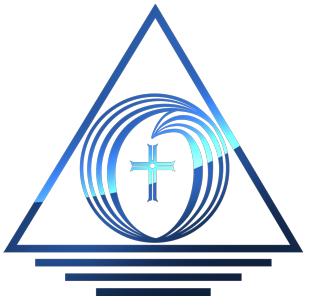 Методический центрразработки тел видов материиЛОГИКА2022г.ИВДИВО АдыгеяЛогосИндивидуализация ЛогикиСлова «логика» и «логос»  – однокоренные слова. Логос – слово. «Вначале было слово» – вначале был Логос.В предыдущей эпохе было 4 глобуса и 4 Логоса. И у каждого Логоса была своя логика жизни. То есть человек мог своей логики жизни и не выработать, а он следовал логике жизни человеческого глобуса, соподчиняясь этим началам. Так же как была логика омаров, демонов, ангелов.И одна из основных проблем логики человеческого развития синтеза Начал – это, прежде всего то, что как таковой индивидуальной логики по отношению к жизни выстроено не было.Логика выстраивалась у философов, учёных. А чтобы в жизни она применялась и использовалась, такого не было. Это был вопрос глобусов, которые сами имели Слово глобуса, имели логику как синтез начал этого вида жизни – у человека один синтез начал, у демонского глобуса другой синтез начал.По-настоящему логические связи в основном отсутствовали, поэтому потребовалась определённая индивидуализация. И нам нужен определённый подход, чтобы выработать новые логические взаимосвязи.Есть наука о логике, она преподавалась в средних школах в 50-е годы. Советское образование  воспитывало логику в детях, воспитывало человечность в детях. Тогда логика совмещалась с мышлением, с размышлением, с умом, и у людей Чаши формировались. И занимаясь логикой, мышлением, обработкой и синтезированием данных, то есть фактически синтезированием материи – этим рос человек.Индивидуально развитой логики, даже как вида мышления в особо индивидуальном порядке не было. В основном была коллективная логика, началам которой соподчинялись группы людей.И сейчас на планете нет различения мыслительности и логитичности. Привычка логичить только формируется в человечестве. Чаще всего самая глубокая мысль – коллективная. Это ни плохо, ни хорошо, это природа планетарной мысли, где планета жила Планами, где человек выходил из глобусного состояния, и привычка мыслить эволюционно формировалась в человечестве. Вокруг планеты есть информополе. Информационный поток не всегда несёт в себе записи света. А свет – это внешнее выражение мысли.Сейчас в Логике расструктурились праматериальности – старые подходы, привычки, привязки, сложившиеся от внешней жизни глобусной среды, от внешних факторов, которые мы взяли в себя. Рассосались сами схемы, системы. Логос отображал эти схемы внешне на каждого человека. Старая логика – это стремление войти под чьё-то начало, взять эту систему внешне. Внешние схемы, которые иногда предлагают – это отсутствие логики напрочь.А логическая Отцовская схема – это всепроникающая схема 64 архетипов всех частей. И Начала в нас начинают индивидуализироваться в большом масштабе. Стяжание Логики Отца и Аватаров Синтеза – это эффект индивидуализации Логики и синтеза Начал, которые в нас могут развиваться ввидах жизни.Инициативность ЛогикиМентальность – это минимум для Логики. Умение логически думать и взаимосвязывать – это 4. То есть взаимосвязь в Логике сразу даёт эффект на нашу субъядерность и на нашу воссоединённость.Логика воссоединяет множество Начал между собой, давая базу для творения в нас. И как Логика воссоединила Начала, так наша субъядерность и огнеобразы будут направленно работать.Пример. Берём 4 Начала – активность, пассивность, деятельность и бездействие. Любые из этих Начал нужны нам, но если они между собой неправильно связываются или не связываются совсем, то мы получаем эффект по жизни, который нас не радует. А если Логика присовокупит эти Начала, то и действие проявится, но надо проявить инициативу.Нас в советское время приучали к инициативе. Инициатива – это всегда некий внутренний посыл. С другой стороны, нас приучали, что инициатива наказуема: «Проявил инициативу, ты и делай», - то есть не развивайтесь, инициатива наказуема. А кем наказуема? Вопрос наказания – это всегда был вопрос Логоического Правления.И возникала блокировка развития логики на уровне Логосов глобусов, которые говорили: «Инициатива наказуема, творящесть и логика у нас, куда ты, человече, собрался». Специфика развития глобусов заключалась в том, что огнеобразы с записями чувств, ощущений, мыслей Логосы поставляли людям. Внедрили какую-то мысль человеку, и он пошёл её думать, то есть он её не произвёл. Зачем ему логика, если Логос ему всё логично связал между собой?И одной стороны, Логосы поддерживали человечество через внешнюю среду, а с другой стороны, это было серьёзной блокировкой логики на уровне мышления. Если человек будет владеть логикой, доберётся до истины, зачем ему тогда будет нужен Логос?А почему философам удавалось развивать логику? Потому что философы были Посвящёнными, которые не относились к Логосам глобусов, они были от них свободны. И в посвящённости логика хоть как-то развивалась через философию на Луче Кут Хуми.Поэтому вопрос инициативы в развитии логики крайне актуален, потому что человечество настолько приучили, что это ни к чему, что сейчас это надо преодолевать в самом себе и брать инициативу в свои руки, выстраивая действие и работу части Логика.Ипостасность в развитии логики«Вначале был Логос» как основа творения, Начало – база творящего явления. И в некоторых философских трудах святых отцов связывали логос творящести и логику между собою, говоря, что Логика Творца безупречна в творении мира, а человек своими логическими рассуждениями вводит своё собственное начало, собственное суждение и как следствие до Истины не доходит. Они говорили: «Если бы человеку совместить свою логику с божественной, ему бы не было равных». Здесь возникает вопрос ипостасности. Для философии логика является инструментом познания истины в развитии разных видов и типов мышления. Философы стремились добраться до истины, а у человека больше своя истина. Но без ипостасности добраться до истины крайне сложно. Логос как явление в материи остаётсяРаньше был статус Логос. Сейчас такое выражение Логоса закрыто, но Логос как явление в материи остаётся. Есть логосность материи, когда материя отстроена, структурирована, организована светом по Слову Отца напрямую от ОтцаЛогосы владели Словом Отца, которое осуществляется светом. И Логосы несли структурность материи – из чего она состоит, как она складывается, какие у неё должны быть связки с точки зрения света и напрямую от Отца. И этим выражалось Слово Отца. То есть Логосы несли структурность выражения светом как выражение Слова Отца от Отца.Логика должна непротиворечиво связывать все базы данных так, как у Отца в его Слове Отца, но уже не только светом, а огнём, духом, светом и энергией.В школах детей образовывали базовой логике, чтобы они учились думать непротиворечивым способом по отношению к нашей объективной реальности. Объективная реальность для нас – это материя ИВДИВО.И Логика в вершине стремится так же структурировать, образами организовать материю непротиворечиво по отношению к Отцовской Истине. Именно поэтому Логика и логосность будет присутствовать, когда это соответствие Отцовской Истине будет полностью достигнуто ракурсом энергии, или ракурсом света, или ракурсом духа, или ракурсом огня.«4П» –привычки, прявязки, подходы, позицииСейчас многое меняется, и мы стараемся быть на гребне волны, быть в теме. Но мы не учитываем простой момент – меняется всё кардинально, абсолютно всё. И наши прявязки, привычки, подходы, позиции – это те моменты, которые мешают нам входить в синтез Начал и в Логику ИВО.Если мы будем разбирать Логику, если мы будем входить в известные нам постулаты, то мы всё равно будем возвращаться и интерпретировать по той подготовке, которую мы имеем сейчас. И мы в любом варианте будем анализировать и сопоставлять уже сложенной нами ментальностью.Начала Логики базируются на «4П». А синтез-началами мы входим в формирование части Логика.Что такое логика в нашем восприятии? Точка отсчёта, точка бифуркации: «Логика  в нашем восприятии – это…». И мы берём эту концентрацию, что для нас на данный момент есть логика, а дальше из этой точки мы разворачиваем и входим в новую концентрацию Логики ИВО, Логики ИВ Иерархов ИВО. Но для того, чтобы у нас изменилась позиция, нужно быть максимально в диалоге, общении с ИВ Аватарами Синтеза и ИВ Отцом.В нашей позиции, в нашей привязке к чему-то у нас есть образ логики, что есть логика в целом. Нужно увидеть простоту, что есть логика, изменить «4П» внутри самого себя, чтобы наши внутренние подходы логики, наши привычки формирования логики, наши привязки к образам логики начали быть динамичными. У нас нет задачи снести всё, что было, а наша задача – растеребить.Способы и способности данного мыслительного функционала собираются у нас внутри на этот набор «4П». И внутри нас эти «4П» создают определённую среду, которая не позволяет думать по-другому.Есть жёсткие структуры, которые можно разбить, а можно смягчить, и они становятся пластичными и можно сформировать что-то другое. И нам нужно внутри себя эти привычки, привязки, позиции в отношении логитичности перестроить.В Чаше Логики есть накопленности, которые нас связывают с предыдущей эпохой привычными действиями, привычными реакциями. Но когда у нас есть логический подход, мы сначала синтезируемся с Отцом, чтобы внутри сложилась новая процессуальность – это уже процесс логической мысли, когда у нас складывается синкретическая мысль.Преобразив «4П», мы войдём в Логику максимально чистыми в этом отношении. Чем сильнее углубиться в какие-то зациклы мыслей, тем легче будет дальше.4 горизонт – Размышление, Интуиция, Логика, Мышление.Мы же не будем думать: «Я сейчас размышляю или я логичу?» Нам необходимо накопить, сконцентрировать, сгенерировать, войти, углубиться и развивать части, которые на самом деле отличаются друг от друга. Они ориентированы на способ мышления, но их функционал отличается частностями и результатами.В Логике нам нужно увидеть синтез Начал, как некий Исток. И внутри себя нам нужно увидеть подходы нашей логической ментальности.Где Начала этих подходов? У нас вспоминаются любые ситуации, в которых мы думали по-человечески.Привычка думать про соседку, что у неё не вкусный пирог.Привычка осуждать или давать оценки чему-то.Привычка думать про родственников, про страну, про войну – любые моменты.Привычка пользоваться устаревшей логикой. Когда у нас логика не сложена, у нас не различено, не выверено по-новому метагалактично, когда мы продолжаем складывать автоматически, как привыкли – это нарушает процесс творения. Поэтому для Логики очень важно быть в различённости того, что устарело. Когда мы делаем что-то металактически логично, у нас нет никаких сомнений. Когда есть какие-то сомнения – это для логики нет отстроенности процесса. Привычка рассказывать о том, что сам не умеешь, используя только знания. Но должен быть чётко определенный логический процесс, что мы делаем, чтобы у нас сложился синтез в каждом деле, который мы разворачиваем. «А ты сейчас в синтезе или ты просто рассказываешь знания?»Когда мы в синтезе, тогда идёт процесс развития новых качеств, свойств, естества действия Отцом. А если мы просто отдаём какие-то знания – это другой процесс.А как разворачивается процесс синтеза в нас? – 16-рицей Логики, где есть и Слово, и Изучение, и Понимание. Но этой 16-рицей надо разрабатываться и довести до образа жизни.Привычка пользоваться мыслями из чужого опыта. Пассионарная мысль, которая идёт с достаточно сильной энергией, даёт посыл.  Мы принимали мысли, изречения, постулаты великих людей, которые на самом деле не являются нашими. И наш способ мышления, наша ментальная Чаша с записью этого процесса выдаёт нам желаемое за действительное.Вспомним себя, мы прочитали в интернете чужую мысль, которую сгенерировал и опубликовал кто-то, и всё человечество мыслит предложенным вариантом того, кто это уже сгенерировал. А мы считаем, что это наша мысль, берём её как некий продукт и пользуемся ею, оперируем ею. Мы берём сформулированную мысль из чужого опыта. И владея ею, у нас начинают формироваться привычки так думать, подходы к разным моментам. Мы начинаем разные аспекты нашей жизни определять на базе сформированного мыслительного процесса в школе и т.д. И у нас формируется наша ментальная позиция.Привычка самокопания – когда мы сгущаем вокруг себя те же условия. То есть не ищем, как двигаться дальше, а продолжаем стягивать те же самые условия.Рабская позицияс мрачным состоянием этого слова, когда трудиться – это значит, испытывать какую-то тяжесть, превозмогать что-то в себе, вокруг себя, тащить на себе воз каких-то обязанностей, постоянная пахотадо изнеможения, до усталости:«Нам не хватает времени. Так хочется много заниматься в Синтезе, а нам и жить надо, и работать, и всё успевать».Жизнеслужение не должно вызывать этих тяжёлых состояний, когда мы сами себе определяем, что мы должны сделать. У Отца есть такие выражения для нас, какие мы можем сейчас исполнить. И освобождённость от рабскости – это свобода восприятия самого себя, когда ты никому ничего не должен, но сам ставишь для себя цели и сам их достигаешь. И при этом ты взаимодействуешь с остальными, идёт служение в Доме, но это всё происходит легко.Привычка женщин всё брать на себя– я и баба, я и…. Возникает состояние скорости, которая необходима: «Как бы чего не вышло», - но это не процесс творения, и чаще всего эта скорость схватить больше иллюзорная. А мы говорим о том, чтобы дела были заряженными, организованными, избыточными, лёгкими и творческими.Привычка жить в сложностях, в закрепощённости. Когда мы закрепощены, мы полагаемся на свой опыт. Любая тяжесть и любой груз – это нагруженность своей собственной волей, своим собственным взглядом как нам хочется. Своеволие нагружает путь непонятными процессами.С Отцом всегда легко.Позиция, когда мы чувствуем себя неловко перед очень высоким служащим. Или другая позиция, когда мы хотим показать, наоборот, что я не хуже тебя. Мы подходим, например, к Главам ИВДИВО, мы приходим к своему начальнику, остаётся ли в нас естество и простота человека при всём том, что мы исполняем служебные обязанности? Если этого естества не складывается, мы заикаемся, напрягаемся, здесь нет равенства нас по-человечески друг перед другом. Привязки: «На данную тему у меня привязка такая-то». Например, родственная тема – это целый подход семейных отношений, и в этом подходе привычка думать вот так. Отношения муж-жена, родители-дети, отношения к ИВДИВО – это привычка мыслить таким способом.Мы привязаны к каким-то моментам, особенно когда у нас есть привязки в виде энергетических блоков – обиды, раздражения, занозы. Если идёт какой-то энергетический сгусток, наши привязки начинают возбуждаться. И когда мы углубляемся в какой-то мыслительный процесс, эта привязка для нас становится основанием или началом. И мы не сможем выйти на другой предел, потому что есть привязанность к данному концентрированному началу, не соответствующему Началу, Источнику. И здесь легко работать со своими внутренними комплексами.Чаше всего у человека складируются обиды на кого-то. Очень много людей, которые страдают от того, что они внутри себя носят такие структуры, которые всю жизнь мешают им развиваться. На самом деле эти «колышки» и формируют внутри нас структуры, которые внутри нас не дают способности динамики мысли и перехода на новые Начала.Чтобы проанализировать внутри себя, на каких началах формируются наши мысли, достаточно вспомнить, о чём мы чаще всего думаем, на чём формируется наш мыслительный процесс, и определить для себя, на что привязана мысль. И если мы это увидим, мы легко и просто эти привязки вытащим и переключимся на новый синтез Начал того, что нас гложит. И тогда мы увидим, насколько всё логично простроено, и сделаем другие выводы на эту тему.Часто бывает зацикл: «У меня есть мысль, и я её думаю», - и ты не можешь переключиться ни на что другое, потому что привязан к какому-то определённому началу.Привязка религии. Религия – это не плохо, во многом они человечество вывели на определённый эволюционный путь роста и развития. Но при этом религия потеряла свою актуальность за счёт того, что она начала работать сама на себя, то есть она не открыла итогового пути достижения воссоединённости с Отцом.Человеку нужно выйти из зависимости постоянного поиска Отца. Настолько сложилась привязка, что поиск бесконечен: «В этой жизни я не найду, не достигну, потому что я тварь дрожащая, вечно грешен. Я буду молиться, становиться на колени», - и это внутренний кайф духа, он сидит очень глубоко. Это настолько глубоко врезалось записью в дух человечества, что очень сложно из этого выйти.Религия всегда вводит в зависимость, религия – это подчинение и покорность.- религия семьи – в семью пришла, обязана стирать, убирать, ребёнка родить, и этим муж должен быть счастлив.- религия женщин – мужчина мне обязан, хоть ты тресни, но обязан- религия мужчин – жена должна быть именно такая- религия страданий – смакуют, что всё плохо, и это нравится.Нужно научиться видеть, что каждый человек – цельная единица, такая же как и мы. И эти привязки религиозной зависимости и покорности перезаписываются, аннигилируются Логикой ИВО на другие вариации жизни.Мы иногда не слышим друг друга. Почему мы иногда друг друга не воспринимаем в плане обмена мыслями? Мы говорим человеку какую-то мысль, он тебя вроде бы слышит, но не слышит. Это можно отследить по нашим чатам.Мы стараемся держать наши чаты в чистоте, чтоб там не было засорения какой-то информацией, потому что здесь концентрация ментального общения. Когда идёт какая-то публикация, как мы на неё реагируем? Мы реагируем по загруженности внутреннего мира этими «4П». И мы данную информацию воспринимаем словом по той внутренней организации нашего способа мышления, на который мы на данный момент готовы.Мы чаще всего как читаем? Едем в транспорте, читаем, и не видим, что там написано, потому что огонь прошёл мимо.А чтобы воспринять то, что написано в чате, нужно как минимум читать огнём. Наш чат – есть концентрация огня, поэтому без огня его читать бесполезно, ты всё равно не увидишь того, что там написано. До тебя это не дойдёт, ты это пропустишь, тебя это не затронет. В чате подразделения концентрация Аватарскости и Учителя.И мы обрабатываем то, что там написано мыслями, и каждый подумал что-то своё.То же происходит, когда мы общаемся между собой. Мы не слышим друг друга, мы не понимаем детей, дети не понимают нас.Привычки ментальности, привычки логитичности – это привычки так думать. Мы думаем, мы мыслим с тех привычных позиций, которые внутри для нас естественны. Эти позиции влияют на нашу логитичность, мешают нам быть свободными в мыслях,  мешают творить, а творение предполагает абсолютную свободу.И отсюда логитичность у нас обязательно будет складываться исходя из того, какую позицию восприятия жизни мы несём. Направление нашей логики, действие нашей мысли мы задаём исходя из наших позиций восприятия, как мы воспринимаем вообще жизнь, как мы воспринимаем отдельное направление жизни.И ненужные привычки, привязки, позиции приводят к тому, что наша часть Логика становится ленивой и заболевает. Чем шире у нас восприятие и чем правильнее это восприятие в Отце, тем правильнее складывается итог – мысль.Механизмы привычного внешнего действия. Любое действие нами сложено определённой логикой до автоматизма действий. Обычно мы быстро во что-то вляпались, не успев или забыв сорганизоваться синтезом – это больше внешнее человеческое действие. Человек, Посвящённый, Служащий звучит балансом внутреннего и внешнего с разной глубиной цельности. А мы часто в какой-то момент действуем внешне, в какой-то момент вспоминаем о внутреннем, в следующий момент привычки перехлестнули действовать внешне.Для нас внешнее – это более реальное, конкретное. Но на любое внешнее у нас сначала должно сложиться синтезирование. То есть для любого действия, для любого решения, для любого нового выражения сначала складывается синтезирование Отцом. Поэтому у нас сам ИВДИВО – это условия, перспективы развития.Необходимо действовать в реальном взаимодействии с Аватарами Синтеза. А у нас всё бегом, и кажется, что ты подхватился, синтезировался и побежал. Но если ты не вошёл в это реально телесно, взаимодействия не будет. Нужна наработанность внутреннего 100-процентного взаимодействия.Мы логикой действий включаемся в процесс нового внутреннего опыта взаимодействия. И у нас включается другая логитичность включённостью в способности, качества, свойства Отца как творение из внутреннего во внешнее. Тогда мы логикой выбираем те Начала, которые ведут в Творение. Вопрос в том, насколько мы доверяем Отцу и насколько у нас сложена логика творящих процессов. Внешнее выражение у нас, прежде всего, начинается с Отцовскости. Новое действие начинается с Отцовскости.Мы перешли в ИВДИВО, где многомерность, многовариативность, многоусловность, многоогненность – много всего, где нам необходимо настроиться и уметь находить подходы к динамике и непривязанности к моментам, нас тормозящим.Есть процесс обнуления – готовность опустошиться всем, что мы имеем важного, чтобы услышать Отца, проникнуться Отцом, чтобы войти в новую творимость Синтезом, чтоб появился Творящий Синтез нами.Мы синтезируемся с ИВАС Георгом Дарьей и просим развернуть, вскрыть, достать записи привычек логики, привязок логики, позиций логик, подходов логики.Просим развернуть всё, что не соответствует, выявить, достать, преобразить. И помочь нам освободиться, завершить устаревшие подходы, привязки, привычки, позиции логики.стяжаемспециальный огонь, прося сжечь, аннигилировать данные записистяжаем Синтез Начал Логики ИВО.стяжаем Начала подходов и заполняемся  Началами подходов Логики ИВОстяжаем Начала привычекЛогики, прося сформировать привычки ментальности, способы мышления в развитии Логики.Стяжаем Начала позиции Логики. И просим завершить любые привязки, способы, способности, умения, навыки мыслить, логичить по-старому. И завершаем привязки любого рода неактуальных, устаревших, несовременных мыслей. ЛогикаПризнак дееспособной части ЛогикаНам нужно натренироваться частью Логика для того, чтобы мы понимали, как она действует. Потому что, не зная вообще принцип работы части, сложно что-то друг с другом связывать.Понятно, что это Чаша, понятно, что у неё есть сферы мысли, есть частности. Но вообще, в чём принцип, в чём даже отличие Логики от Хум, от Мышления или каких-то других частей? То есть нужно понять, в чём есть сама Логика как таковая, тогда будет проще ориентироваться во всём стальном. Нужно выйти к Аватарам Синтеза, и должен быть какой-то определённый тренинг, который подготовят нам Аватары Синтеза Георг Дарья, чтобы мы усилились и углубились в познании, в самопознании части, чтоб мы потом могли это связать с другими телами, частями, и понимать, как она работает. Прежде, чем какую-то тему нарабатывать, сначала эту тему нужно оттренировать:- войти в огонь, - потренироваться с этой частью, - выразить Аватаров Синтеза, - увидеть, - сходить в какие-то залы.То есть после того, как тело натренировалось, часть активировалась, она потом начинает думать частностями Логики, и мы начинаем действовать. Потому что пока мы думаем, например, Чувствами, Размышлением, Осмысленностью или какими-то другими частями и не действуем, и не думаем именно самой Логикой в осмыслении того, что есть Логика, трудно написать и сказать именно контекстом огня Начал. Обязательно нужен тренинг для того, чтобы даже просто раскрутились сферы мысли, чтобы были частности, необходимые для логического обдумывания и осознания принципа работы части.Перед тем, как мы начинаем осмыслять, делать мозговые штурмы, всегда нужно стяжать частности, чтобы уже думать не просто своей головой, как мы это понимаем,а чтобы у нас появились частности.Синтезируемся с ИВАС Георгом Дарьей, стяжаем архетипические виды Начал ИВО как частности для описания, развития  части Логика. И просим концентрировать, заполнить все сферы мысли каждого из нас. Стяжаем психодинамику ИВАС Георга Дарьи каждой сферы мысли. И просим раскрутить эти сферы мысли для максимальной дееспособности части Логика нами. И у нас начинают раскручиваться сферы мысли, часть Логика у нас приходит в дееспособность. Если где-то были застоявшиеся сферы мысли, они начинают крутиться. Соответственно, впитывая Начала,  мы сразу начнём думать. Признак дееспособной части – это когда мы способны думать частностями, которые находятся в части. То есть для Логики именно частности.Мы просим ИВАС Георга Дарью развернуть таблицу или матрицу, где расписаны определённые задачи, которые нужно расшифровать, разъяснить, осмыслить для развития части Логика. Для того, чтобы что-то описывать, нужна некая теза, алгоритм. Иерархизация ЛогикиЛогика стоит на 4 горизонте, но Логика не является ни Размышлением, ни Мышлением. Это отдельно взятая часть, которая выстраивает нашу способность рассуждать, но не только это. Логика как часть – это более широкое явление.Логика – это последовательность мысли, приводящая к какой-то конкретике выводов. То есть мы различаем Логику и Мышление.У простого обывателя логика и мышление – это одно и то же. Нам нужно различить, иерархизировать эти моменты, потому что иерархически это разные действия. К примеру, Чаша Мышления даёт возможность генерировать, формировать мысли или просто мыслить. Но просто мыслить – это не значит быть логичным, это может быть логическое мышление.Логика отличается от частей 4 горизонта Началами. Если мы оперируем Началами в любом процессе – это запуск логического действия. Из любого Начала мы начинаем углубляться и максимально погружаться в ту концентрацию определённого синтеза, например, 36 Синтеза, который даёт нам спецификацию для понимания, для сложения, для конкретики, для анализа и т.д.Синтез Начал – что-то из чего-то начинается. Значит, есть некий Источник.Мышление основывается на базе данных, которые у нас есть, и мы мыслим теми записями, которые есть у нас в Чаше. А Логика питается только Началами, то есть опирается на Исток. И Логика нам задаёт позиции логического действия с набором мышления, определёнными выводами, определённой аналитикой.И там, и там чаша, ячейки, и там и там записана информация. Только информация абсолютно разная и разный способ нашего мышления, когда наши мысли начинают крутиться на какую-то тему.Логика 5 расы и логика новой эпохиОснову логики заложил Аристотель, он говорил: «Логика – это наука здравомыслия, как правильно рассуждать». Здравомыслие – это здоровье мысли, здоровье ментального тела. Если здоровье есть, тогда ты начинаешь здраво мыслить, и отсюда получаются определённые результаты.Мы воспринимали логику как проявление ментальных способностей человека, которые он развивает и достигает определённого результата. Если у человека мышление не развивалось, то способность к рассуждению и простраиванию непротеворечивых и последовательно взаимосвязанных вариантов действия отсутствовало. Небольшому количеству людей это было свойственно. Люди считали, что у них выстроена логическая последовательность «если так…, то…», «если трава мокрая, то значит шёл дождь», но это вопрос формальной отдалённой логики. И с точки зрения логики метагалактики это логикой как таковой не называется, это больше относится к формальному мышлению.Логика в философии рождалась из определённой доказательной базы познаний исследования истины. И в контексте познаваемости истины логика, как процесс, рождалась как доказательная база, на которую опирались те, кто искал ответ на вопрос, есть истина или нет истины, можно познать истину или нельзя познать истину. То есть истина может быть, но человек может не познать её, потому что человек не совершенен, сколько ни познаёшь, ещё больше непознанного открывается. Логика предполагала, что любое утверждение либо истинно, либо ложно – это 3-мерный принцип. В 5 расе говорили: «Если логика сработала, значит, утверждение правильно. Если логика не работает, значит, утверждение ложное», - и у каждого формировалось своё понятие истины. Если мы уходим от 3-мерности, как базовой характеристики, вносим иные параметры мерности, то логика будет меняться, и познание истины меняется. У Отца Истина одна.Любая логика вначале опирается на утверждение. «Майкоп – столица Адыгеи» - это истина или ложное утверждение? Мы вносим временные и пространственные параметры, культуру и т.д. и говорим об истине в зависимости от того, какие объёмы мерности мы туда вводим. Позиция наблюдателя влияет на материю. И от того, в какой позиции находится сам наблюдатель, такова будет его логика.Очень многие параметры, которые мы осваиваем метагалактическими философскими чтениями Синтеза, для многих привычны не доказательствами, они не осуществимы, нельзя потрогать. Мы что-то потрогали, ощутили, что это так – и это наша доказательная база. И тут мы выходим на то, что логика, в которую нас вводит Отец, определяется многомерностью доказательной базы – время, пространство, скорость, мерность и т.д. Логика Отца не существует только в плоскости физической 3-мерности, где у нас основная привычка искать доказательную базу: «увижу – поверю». Если мы вносим в логику параметры ВЦР, то одно и то же явление приобретает совсем другие характеристики. Например, что больше 5 минут или 1 час? В характеристиках 3-мерной физической материи 5 мин меньше, чем 1 час. А когда мы ложимся спать, душа переходит в астральную реальность, сон длится 5 мин, а нам воспринимается как всю ночь.Многомерное понятие логики будет вышибать нас из старых контекстов. Потому что человек продолжает мыслить принятыми шаблонами утверждений, когда кто-то когда-то утвердил, что это так и не иначе, и мы это берём аксиоматически. Но в условиях метагалактики не обязательно, что это утверждение является истинным для нас, сама логика нас перестраивает. Логика нас настраивает на умение оперировать фундаметальностями, более высокими мерностями, чем нам было привычно ранее. При этом мы говорим, что какая-то база у нас есть, пусть и маленькая.Это не значит, что нужно слепо верить на любом Синтезе. Не должна быть аксиоматика слепой веры, слепая вера ведёт к фанатизму и деградации каждого. Нужно бережно работать с теми, с данными, которые к нам поступают как Синтезом, так и из внешней среды.Мы очень быстро растём, у нас очень скоростное явление Синтеза. Мы вошли в такие пространственно-временные порядки фундаментальностей, которыми мы быстро начинаем открывать права доступа ко всем явлениям.И когда мы видим масштаб, мы видим логику определённых видов развития, потому что логика имеет место быть, когда есть какие-то данные, есть какие-то основания. Если мы эти основания не анализируем, то для нас такое быстрое восхождение – это не понятно, что. Логика в активности своей, в многомерности, во множественной скорости у нас начинает срабатывать в этих пространственно-временных порядках, которые у нас открываются.Логика новой эпохи всегда опирается на Истину ИВО.Сатья-юга – это Истина. Кали-юга – это отсутствие Света. Истина никогда не появляется там, где нет Света. Всегда вначале появляется Свет, потом Мудрость, потом из неё разворачивается Истинна. Соответственно, когда была кали-юга, человек не был заполнен светом, он не был заполнен мудростью, значит, в нём не было истины. Чем отличается логика новой эпохи? Тем, что у людей в Чаше Логики появилась Истина Отца как таковая. Она появляется от внутреннего света, который развернулся новой эпохой Истины. А Истина – как единый процесс, который  есть у Отца. Опять же, начало начал – Истина. Поэтому поменялась логика тем, что наконец-то появилась Истина. Если нет  огня в Чаше, то логика не работает. А если появляется Свет, значит, появляется Истина, значит, у людей начинает работать логика по-другому. Соответственно, мы начинают думать синтезом архетипов материи –какое Начало, какого архетипа материи мы сможем на себя стянуть, впитать, и этим Началом начать думать. Чем выше человек может стянуть на себя архетипичность Начал, тем качественнее мысли, которые у него формируются. Логика всегда опирается на Истину ИВО, то есть внешне – это Логика, внутренне – это Истина. Истине обязательно нужны Начала. То есть для логики очень важно увидеть Начала любой ситуации, любого процесса. Внешне мы уже видим определённое движение, определённую фиксацию, но внутренне Начала можно увидеть только Истиной.Истина строится тезами. Логика видит начальную тезу, которую зафиксировал Отец в Истину. То есть мы видим истинный процесс. Но для того, чтобы увидеть Логику Отца, мы обязательно должны увидеть Истиной тезу, которую прописал Отец. И Логика по тезам Начал Истины начинает формировать определённую канву. Логика любит канву, порядок, но порядок она обязательно строит из конкретики. Поэтому логика максимально конкретно прорабатывает все темы. Отцовская Логика будет вспоминать только конкретику. Общие слова логика забудет, ей это не надо. Она обязательно будет выбирать контекст тезы начал конктерики на данную тему.И логика выстраивает красивую канву смысла ситуации, красивую канву действия созиданием. И обязательным решением всегда стоит логика, когда мы начинаем действовать Отцом.Если разрабатывать Логику ИВО, там нет мистики. Истина – это способность расшифровывать Синтез знаниями. Если магнитность наработана, достаточно одно слово и информация сработала.Мудрость ЛогикиЛогика как таковая синтезирует те начала, которые у нас есть как частность, и нижестоящие частности, чтобы собрать рождающиеся Начала. При этом логика ориентируется на ту истину, которая в нас работает. Поскольку Истина – это проявленный Синтез Отца в материи, значит, логика, правильно синтезируя начала между собою, реализует Истину в материи. Обязательное условие для этого – быть мудрым, чтобы правильно синтезировать разные частности, разные темы, чтобы выразить свою логику.Мудрость – это огонь, которым мы оперируем, применяем, чтобы что-то правильно соединить по Истине Отца. Мудрость – это огонь, развивающий материю. Мудрость простраивает новые варианты, процессы развития материи. Мудрость находит методы, определяет то, что складывается в материи, ориентируясь на Истину.Мудрость – поиск и достижение нового, более совершенного состояния материи.Истина – это критерий, который задаётся только Отцом, как мир устроен. Мы истину берём тем объёмом, который способны удержать по нашему синтезу, это задаёт пределы нашего мировоззрения. И поэтому когда мы мудро пытаемся что-то сделать, мы должны ориентироваться на Истину.Логика мудро синтезирует разные Начала, базу данных, информацию, ориентируясь на Истину, и достигая выявление каких-то фундаметальностей материи, перестраивая наши мысли. Мы не просто констатируем, что уже есть, а мы логической мыслью и Началами творим новую матерю.Задачи Логики1. Логика должна быть организована человечно и никак по-другому. И мы начинаем различать логику человечную – Логика Аватаров Синтеза, Логика Отца, и логику нечеловечную нижестоящую. Тогда получается, что мы пока находимся на этапе перестройки нашей логики на человеческий вариант. Она должна вырасти человечной.2. Логика должна выстроить цепочку утверждений, ведущей к Истине.Логика как Чаша позволяет войти в цельность.Логика выводит нас к Истине ИВО, выстраивая иные логические взаимодействия. И мы выходим на более сложный контекст логики, чем мы привыкли воспринимать.3. Логика должна опираться на началакак фундаментальность, синтезироватьначала. Чтобы логика работала у человека более-менее адекватно, мы должны уметь логически выходить на совершенно новые начала, синтезировать их.4. Логика должна преображать материю Стандартами ИВО.Мы переводим формальную логику 5 расы на Логику ИВО,  задача которой – преображение материи стандартами ИВО. Стандарт ИВО – субстанция, которая меняет материю. И в материи как таковой разворачивается истина, позволяющая нам управлять этой материей. Поэтому в новой эпохе логика – это характеристика управленца материей. И без логики в новую эпоху не будет управленцев. Для того, чтоб управлять материей, нужна логика.5. Логика видит цельность всех тематик.Логика, определяя, что есть что, все темы связывает в целое. Все темы должны быть синтезированы в одно целое, потому что все темы разворачиваются из цельного Синтеза Отца. А значит, у Отца есть одна большая теза, из которой разворачиваются все темы.И умение увидеть цельность всех тематик, чтоб мир в нас был цельным – это тоже задача Логики.6. Конкретная операбельность порядка мыслей.7.Что первым началось – яйцо или курица? Логика приводит к философским размышлениям на тему того, что первым началось.Логика выстраивает логические цепочки разных видов Начал между собой.В чём есть суть самой Логики как части? Начала иерархически между собой начинают объединяться, выстраивая какое-то общее Начало, например, какого-то суждения, объяснения и так далее. Именно часть Логика способна собрать логически, как цепочку, разные виды Начал, допустим, начал А B C D E. Они между собой иерархическисинтезируются по принципу первый-второй-третий-четвёртый-пятый, и потом они сформируют какое-то одно общее начало. И этим началом мы либо начинаем думать, либо оно у нас начинает развиваться. Логика способна иерархизировать Начала между собой и из разных Начал создать определённое начало какого-то объяснения, суждения или логической мысли. То есть когда мы простраиваем логическую цепочку.  Часть Логика выстраивает логические цепочки разных видов Начал между собой. Но опять же, иерархия как нелинейная система. Тоесть как раз в части Логика появляется иерархичность разнородных частностей, которые между собой способны объединиться. Начала – это объективная данность от Отца, это Истина Отца, что должно быть, какой может быть материя. А значит, когда мы логичим частью Логика, мы фактически генерируем, вырабатываем Начала новой материи, пытаясь правильно соединить какие-то состояния материи с огнём Отца и с Истиной, чтобы получить Начало для развития материи.Почему Логика преодолевает иллюзии? Потому что одно доказывает другое, следующее доказывает третье, третье доказывает четвёртое, четвёртое доказывает пятое. Если взять принцип других частностей, то они просто синтезируются по какому-то внутреннему подобию. Синтезировались, и появилась мысль, ты попробуй в ней разберись потом. А Логика, она чётко.Логика зависит от нашей сложенности синтеза Каждый человек несёт свою неповторимую по отношению к другим людям истину как фрагмент ИстиныИВО. Человек, накапливая Синтез от Отца, организует его, складывая своё мировоззрение – парадигмальность. Насколько мы сложены взглядом парадигмально на то, как устроен мир, будет зависеть, какая логика у нас сложится видами жизни, эволюциями, разным выражением частей.В зависимости от того, какие параметры и стандарты стыкуются и реализуются нами, будет зависеть  наше своеобразие. Из этой основы синтеза Истины и будет пахтаться логика человека.  У нас постоянно всё должно меняться – таков человек. И от того, каким Синтезом мы возожжены, будет зависеть наш ход логических действий – что с чем и как мы будем объединять непротиворечивым способом. И если нам необходима логика для конкретной ситуации, нам нужно найти правильный огонь и синтез, у кого это стяжать, как заполниться, как измениться, чтобы довести этот огонь и синтез до части Логика, записать в неё новые стандарты, и на основе этих новых стандартов сделать вывод. То есть Логика зависит от нашей сложенности синтеза – это парадигмальность, это записи Учения Синтеза, какие они, насколько глубоки. Именно Синтез, которым мы пользуемся, а не формально стяжали, Синтез, который вошёл в материю, преобразил её и изменил наше я-есмь. И тогда логика, как способ непротиворечивых сложений разных данных между собою, будет исходить из того стандарта, который у нас записан здесь и сейчас. Значит, она будет неповторимой на данный момент, и это правильно.В другой ситуации, в другом состоянии, в другой возожжённости у нас будет совершенно иная логика. Мы в обычной жизни взаимодействуя друг с другом или в служении общаясь друг с другом ловимся, попадаемся на некие утверждения, которые истинны для одного, но не истинны для другого. Но судит только Отец, мы один на один с Отцом.На этом строится Логика 8-рицы. Мы приходим на Совет ИВО Человеком или Аватаром – у нас будут совершенно разные логические действия. И так во всём.Взгляд мировоззрения Аватарской Логикой – в нашем взгляде, в нашем мировоззрении начинает срабатывать, что именно мы начинаем видеть, наблюдать,  как и чем надо действовать, что становится инструментом в нашей позиции наблюдателя. Если мы выстраиваем Аватарскую Логику на ситуацию, которая происходит и с точки зрения ИВДИВО, и с точки зрения всего окружающего,у нас начинает срабатывать Воля Отца, которая синтезирует нашу субъективную и объективную данность.И тогда мы можем выстраивать себя, свою жизнь, свой взгляд, своё мировоззрение с учётом Отца.Владыка должностной компетенции – значит, у насв позиции наблюдателя, в нашем мировоззрении формируется и проходит Мудрость Отца. Мы можем выстраивать стратегию своих действий, ловя момент происходящего не шаблонамиутверждений или установок, а на текущую ситуацию Отца в происходящем.Логика Учителем выстраивается вместе с Отцом и с Аватарами Синтеза, в нашей позиции наблюдателя начинает срабатывать Любовь, Око Отца даёт взгляд на всё происходящее. Ипостасность ИВО – когда человек становится творящей единицей материи. Насколько это творение будет корректным, насколько оно исходит из стандартов ИВО, какие параметры мы закладываем в эту материю – от этого зависит вариативность условий, которыми мы оперируем.Эти Логики начинают между собой стыковаться как 8 выражений в одном – Отец, Аватар, Владыка, Учитель, Ипостась, Служащий, Посвящённый и Человек. В нашем мировоззрении срабатывает 8 неких срезов и контентов обоснований логического взгляда мировоззрений.Мы начинаем воспринимать информацию, как метагалактика разрабатывается и входит на планету Отцом. И тогда мы можем и имеем право участвовать в каких-то построениях, созиданиях, творениях Отцом. Логика выводит на истинное проживание себя как единицу ИВОтца физически – кто ты как творящая единица, управляющая материей.Мы говорим, что логика вариативная в зависимости от условий, в зависимости от того, с кем, с чем, когда, зачем. Но когда мы доходим до состояния цельности и истинности, а кто ты, то здесь – какие параметры в твоей Чаше записаны, какой ты синтез от Отца берёшь, такая истинность у тебя вырастает – я есть такой.Логика как Чаша формирует взаимодействие ОМ, которое нам позволяет входить в цельность – ты какой. Человек начинается с Чаши, и у логики есть Чаша. Поэтому логика не может быть линейной и формальной, когда мы по форме определяем, что хорошо или плохо. Всё будет субъективно, исходя из того, какая творящая единица стоит перед нами. И объективно, исходя из того, в каких объёмах материи эта единица становится творящей и управляющей.У Логики есть принцип относительности. Мы помним законы относительности Эйнштейна, они действуют. На самом деле, это принцип Логики.Этот принцип легко увидеть на примере архетипичности материи.Рассмотрим принцип относительности Логики с точки зрения четырёх метагалактик. Эти метагалактики отличаются по Логике своими внутренними Началами. Логика всегда выводит на другую мерность, но не цифровую, а мерность как следующий уровень организации материи – относительно какой уже сложившейся меры мы смотрим на тот или иной факт.С одной стороны Истинная Метагалактика – это огонь и Синтезный мир, а с другой стороны – это дух и Метагалактический мир.Физическим миром мы офизичиваем то, чем живёт Отец.Тонким миром мы структурируем материю, вводим в определённый порядок.Метагалактическим миром мы начинаем действовать, общаться с другими цивилизациями.Физический мир Метагалактики Фа отличается от Физического мира Истинной Метагалактики. И мы логичим относительно той меры, которая в нашем внутреннем мире. У нас есть мера нашей 20-рицы Человека ИВО – это наша мера Логики, и мы будем любые ситуации мерить именно этой мерой. Если у нас есть мера частей, систем, аппаратов и частностей, а прав нет, то Логику синтезностей мы сложить не можем. Действие частями – это одно, действие синтезностью – это другое.Логика человека с энерго-веществом совершенно другая, чем логика человека с огне-веществом. Огне-вещество всегда бежит вперёд, оно простраивает нам следующий потенциальный шаг. Духо-вещество всегда предполагает действие, ему нужно пространство, ему нужно куда-то идти, путешествовать.Например, человек с духо-веществом и свето-веществом:- Пойдём стяжать в центр города, в Столпе зафиксируем.- А зачем? Мы можем и в офисе стяжать, тут у нас центровка.И каждый прав, но логика у каждого разная.Таким образом, Логика срабатывает на эту систему относительности. И очень часто мы встречаемся на каких-то диалектиках, пытаемся говорить об одном и том же, только каждый смотрит разными системами. Часть Логика должна быть образована. Если мы синтезируем Логику и Сердце и они оба необразованны, то в синтезе своей деятельности они будут действовать в меру своей образованности. А если мера образованности минимальна, то и деятельность их будет минимальная. И частности у необразованных частей будут минимально похожи на частности.Например, мы пытаемся какое-то математическое понятие ввести у человека с отсутствующей Логикой, а он не может связать это понятие, потому что логической структуры он не знает, у него часть Логика не работает. Соответственно, если часть Логика образована, то любое математическое понятие будет восприниматься уже намного легче.И когда сопряжение образованности Логики выйдет под управление образованности АС Георга Дарьи, можно говорить о синтезе дееспособности части Логика на что-то и на выработку частности Начал.Логика доводит до конца то, что зафиксировалось НачаламиЛогика оперирует Началами. Если есть начало, то обязательно есть логический конец. Поэтому Логика – это та часть, которая доводит до конца то, что зафиксировалось Началами. Одно из главных отличий именно части Логика – если в других частях мы можем думать, мыслить, осмыслятьи распаковывать даже веками что-то, то Начала всегда доводят любую мысль, любое какое-то направление, любое дело до его итогового свершения. И любые мысли, которые  у нас появляются, всегда должны быть завершены. У Будды был такой принцип, что каждая мысль должна быть додумана. И додумывание мысли, доведение её до итогового завершения – это ракурс Логики. Когда она образует Начало, она обязательно это Начало вводит до какого-то логического завершения. Если не появилось логического завершения, то в этом не было логики, значит, логика в ней не сформировалась, либо там не хватило разных видов частностей. Для развития общества во всех сферах нужна логика. Любой бизнес, когда мы видим начала этого бизнеса и завершение этого бизнеса, начала проекта и завершение этого проекта. Но завершение – это не значит, что этот проект закончится.Цель, которую мы ставим, может быть итоговая, а может быть и промежуточная.Должно быть: начало – сформировались мысли – завершение. И завершение – это либо окончательно дело завершено, либо от него потом начинает формироваться следующее начало, и мы доводим это дело до следующего начинания. Как план-проект 5-летки, план-проект 10-летки.Обязательно для Логики нужно – а что итогово. И когда у Логики нет целеполагания, нет какого-то завершающего итога, она получается бессмысленна, она логически не доходит до конца.Для части Логика всегда важно, с чего ты начал, и к чему это потом приведёт.Есть люди, у которых нет границ – это сумасшедшие люди. Сумасшедший человек – это внутри стоит синтезобраз, если синтезобраз вышел, человек не может определить себе итог и завершение, у него нет границ. И в этом человек теряется, он просто сходит с ума.У террористов нет итогового завершения, к чему это всё приведёт. Они начали это делать, а чем это всё потом закончится, они этого не понимают.Логика организует. И когда ты видишь итог того, что ты  сейчас это сказал, ты толкнул кого-то, ты разбил что-то – к чему это потом приведёт? И Логика помогает отстроиться.Логика – это управление структурой мысли на основе Истины Отца.Логику мы заново разворачиваем как новое для нас явление,поэтому логику нужно развивать и углублять. То, что мы сейчас называем логикой – это детский сад. Но у нас логика может быть очень глубокой, просекающей и связывающей всё одномоментно. Где бы мы ни оказались, наша логика всё организует, правильно связывая базы данных в итоговый образ, каково это явление, из чего оно складывается.Нужно много огня Логики стяжать у АС Георга Дарьи, чтобы умалить не прикасаясь собственные виды развития логики, чтобы сразу встраиваться в явление Логики Отца и Аватаров Синтеза.Логику нужно развернуть на всё тело. Иногда тело логичит быстрее, чем, например, разум.Вальс – это логический танец, это логическое действие тела. Логика вальса и цифровая, и архитектурная, и психодинамическая, и логическая.16-рица Логики16-рица Логики – это каждая часть, каждая частность становятся логичными.У нас сейчас нарастает логика частей, логика частностей и мы сейчас эту логику встраиваем во всё. Поэтому мы выработали 16-рицу Логики, которая и позволит любую частность, любую часть встроить во всё. Это 16 позиций Логики метагалактического порядка. Принципат и начальность действия каждого из этих пунктов идёт с учётом метагалактик. Логик много. Например, Иерархическая Логика – это специальный вид логики, которую мы разрабатываем для понимания Иерархии. Это один вид логики, который тоже имеет право быть, действует. И нам в зерцало Отец его уже впечатал, потому что Иерархическая Логикапринята как развитиеМетагалактической Академии Наук, то есть это встраивание в Научную Логику.Но надо пойти дальше. А как раскрутить Логику с точки зрения и парадигмальности, и образованности, и философскости? Как развернуть Логику, которая помогает нам ивдивно развиваться? И получилась 16-рицалогической последовательности внутреннего операционизма логической мыслью, которая встраивает в нас формирование логичности мысли как таковой.Логика – это не какая-то особая организация, непонятно чего. А Логика – это логичность мысли. Когда мы говорим «логика», мы видим сразу не одну мысль, а некий набор последовательных действий, строящих логическую фразу – это формальная Логика, это правильно. Но более высокое, более глубокое явление в развитии – это когда сама мысль становится логичной, не фраза формальной логики, а точная соответствующими положениями, когда сама мысль, обрабатываясь в разных спецификациях, становится логической.16-ричная Логика – это мысль, становящаяся логичной. То же самое, сам смысл может и должен становиться логичным. Но у нас он не получается иногда логичным, он просто смысл. И Логика – это когда в каждой частности разворачивается логичность по закону всего во всём. То есть, чтобы не только мысль была логична, а ещё и Логика была логична.Логика – это 36 часть, Начала – это 36 частность, и сами Начала должны быть логичны. В Началах Отца логика заложена, но когда они приходят к нам и отражают нас, все Начала становятся нелогичными. Здесь имеется в виду, чтоб мы, оперируя частностью Начало или генезируя частность Начал, или формируя частность Начал, внутри Начал закладывали логику. Смысл не в том, чтобы заложить только логику. А внутри Начал нужно закладывать и интуицию и размыслительность, и чувствознательность и сообразительность. То есть в каждой частности должны быть отражены все 64 части. Нужно отойти от предыдущих эпох, где мысль – это только мышление, это ограничивает развитие человека на опыте применения Синтеза во внутреннем мире у себя и при взаимодействии с другими. Накручивая разные спецификации – это мы нарабатываем какую-то тематику, обговариваем её. И мы понимаем, чтобы углубиться в какую-то философскую проблему или распознать какой-то научный принцип, нам очень не хватает развития множества частностей в одной части, которая распознаёт эту проблему. То есть не хватает концентрации. В мышлении мы действуем только мыслью, а в философии нам не хватает в мышлении сути. Мы начинаем переключаться на суть и зависаем, потому что мы привыкли, что суть –  это не мышление, а сообразительность. И нам не хватает мышления сутью – это сутры написать, допустим. И когда мы до этого доходим, каждый получает какой-то свой драйв, потому что в мышлении появляется суть и мышление вырастает. То же самое по другим частям.Отец нас научает, что в каждой части должны быть все частности, тогда интересно. Суть в Душе – это ж, какая Душа! Имперация Души – она может так наимперативить, что другие даже не поймут, что вообще происходит. Взгляд Души – пока Душа не может смотреть, она вслепую любит, непонятно кого, потом через 20 лет удивляется: «Я любила это?» И все эти спецификации – это новый вид логического развития частей, это новый вид логики частей, которая отстраивает разную логику собственного развития. А Логика – это чёткая схематика последовательных вариантов действия, вырабатывающих чёткую правильную спецификацию или выражение, или действие, или частности и так далее.Когда Логика выстраивает взаимосвязь разных частей между собой, она собирает Начала от частей и проводит по этой 16-рице в минимально базовом варианте. Чтобы сложить синтез Начал, Логика это между частями делает.Логика как часть работает 16-рично, и при любых логических построениях эта 16-рица учитывается, если мы, разрабатывая темы, устремимся работой логики с точки зрения выработки синтеза Начал осмысленным озвучиванием тезы Истины. То есть если нам нужен вывод не от логической сферы мысли, а от Логики как части. Логика расширяет наше бытиё. 16-рица заводит свою систематику, обрабатывает любые Начала. В части Логика эта 16-рица есть генетически, но нам надо научиться ею пользоваться.В метагалактике без Логики никуда, это основа Творения.В ипостасности без Логики никуда, потому что у Ипостаси должно быть и понимание, и синтез Начал на то, что она ипостасит от Отца на то Творение, которое Отец ею передаёт.16-рицу Логики можно рассмотреть как этапы и одновременно как глубину логического действия. При этом можно в целом увидеть, как любая логика на любом этапе действует. Это базово, что от неё нельзя отнять.Эта внутренняя логика сейчас вводиться во все части, во все частности. И части начали меняться простройкой внутренней логики синтеза, любая часть пользуется этой логической цепочкой синтеза, и оперируя частностями, обязательно их простраивает по этой базе данных. В итоге у нас идёт упорядоченность насыщенной частности в каждой части. Эта логика базы данных нам связывает в каждой части все частности, и помогает упорядоченно мыслить, упорядоченно чувствовать. И таким образом наши части совершенствуются. В голове начали крутиться парадигмы, мы начали распознавать философские и научные данные. И мы начали подходить к тому, что нам не хватает логики, которая дает нам возможность это всё организовать, распознать, сложить, связать и даже доказывать.Переходя на каждую следующую позицию, необходимо отслеживать, как откликается на это Чаша Логики, разгорается ли у нас огонь на это. Допустим, рассуждая на какую-то тему, нам нужно, чтобы у нас Чаша Логики на это вспыхнула.Иногда Чаша Логики Человека вспыхнула, а Чаша Логики Служащего вообще молчит. Получается, для Человека это может работать, а Служащему маловато будет, то есть не дотягиваем. Значит, просим обучение у ИВАС Георга Дарьи: «Не дотягиваю я до Служащего, прошу подготовку», - и продолжаем рассуждать дальше.Куда 16-ричная Логика у нас записывается16-рица Логикификсируется или в Синтезобразе Чаши, или в ячейках как определённые темы в структуризации мыслей Логики, или в огне Чаши, который пахтается, чтобы потом развернуться какой-то конкретикой на зерцале – на это вспыхивает определённая Печать Отца, и это уйдёт в нашу жизнь.Она должна записаться в Синтезобраз Логики – тогда синтез меняется, он становится намного простроенней логически внутренне. Чаша в нас, Синтезобраз – на наше тело. Стяжая 16 видов Логики с добавлением частностей, мы распускаем 16 видов Логики на зерцале, в том числе беря Логику, которая запечатана Отцом в наш 16-ричный Синтезобраз Логики, который стоит во всем теле, включая ядра. Синтезобраз обязательно включаетядерность. У нас в этот момент Синтезобраз начнёт действовать 16-ричной Логикой ещё и 16 пунктами в каждой из 16-риц – 256-ричная Логика пойдёт. И тогда мы своё тело насытим логичностью. А Синтезобраз Логики начнёт распределять эти 16 Логик по частям. Если это будет записано в ядрах – ты попробуй оттуда достань. Поэтому нам выгодней записывать в Синтезобраз, как системное явление Чаши; нам выгодней записывать в части, нам выгодней записать в частности, чтобы всё бурлило, потому что это динамические варианты, которыми мы в теле оперируем. Ядрами синтеза мы пока не оперируем. Мы в них записываем и потом пытаемся из этого что-то выявить. Что-то получается, что-то нет. Для логики что-то не получается – это уже не логика, это фрагментарность, это уже плохо. Поэтому любую логику, что мы стяжаем, разрабатываем каждый день, мы должны обязательно записывать в Синтезобраз Логики, буквально его взращивать. У нас жизнь поменяется, мы начнём видеть и понимать то, что до этого не складывали. 16-рица в Логике развёртывает сферы – это сферы деятельности как специфика процессуального действия самой Логики. Изучение – и Логика разворачивается сферой Изучения, когда все слои Чаши начинают включаться в изучение. Логике нужна направленностьНужно стяжать 16-рицу Логики явления 8-рицы. Для Человека будет один уровень Начал этой 16-рицы, для Ипостаси – другой. Вопрос в том итоге, который Человек или Учитель должен в процессе логического синтеза получить.Это как направленность Логики. У Человека минимально направленность логики – сложить логичность действия частей между собой и синтез Начал для этого действия. А направленность логического синтеза Служащего – созидание, Логика Служащего складывает и синтезирует Начала для созидания, потому что созидать без анализа, без понимания невозможно, созидание не может быть нелогичным.Логике нужна направленность. Если мы не даём направленность, логика не начнёт работать.Именно на эту 16-рицу теза Истины ИВО начинает крутиться. Итоговая работа нашей Логики – это расшифровка тезы Истины Логики ИВО. Внутри нас наша логика будет строить тезу Отца, переводя её из огненного состояния в реальное состояние бытия.16-рица Логики – это внутренняя движущая сила Логики с большим зарядом огня и синтеза. И чтобы научиться этому, Отец определил 16 этапов вхождения, углубления в Логику. Но для этого надо очень жёстко и последовательно пройти иерархизировано 16 этапов снизу вверх. Отец нам даёт сверху вниз. А мы, когда начинаем выстраивать какую-то внутреннюю логику, работая с каким-то вопросом, начинаем снизу.Обучаться в полноте этим 16 действиям выстраивания логики у ИВАС Георга Дарьи – итогово будет 16 Начал.1.Изучение. Любая Логика начинается с изучения того вопроса, над которым ты работаешь.Здесь не имеется в виду набор информации. Фактически, изучение в логике – это расширение базы Начал, которые у нас есть. То есть когда мы изучаем какой-то вопрос, для логики в этом вопросе важно набрать не информацию, а Начала. Без изучения, без расширения базы Начал логика не начнёт у нас двигаться и работать. Новые Начала у нас может стянуть Синтезобраз. А если мы включаем именно обработку этих Начал, мы должны эти Начала ввести в нашу базу данных.Когда мы говорим «база данных», мы имеем в виду больше информационную базу данных. А здесь имеется в виду расширение базы Начал. Через изучение идёт охват новых данных. Если изучения вопроса нет, то какой ты вывод сделаешь, когда тебе не хватает Начал? Чтобы сделать какое-то суждение, набери сначала Начала.Когда включается эффект изучения, мы фактически уже начинаем меняться, наши части уже начинают настраиваться на этот вопрос.Изучаем иностранный язык – должно сложиться произношение, понимание, образы языка, и определённое количество частей уже в этом задействованы. И человек, который знает иностранный язык, у него есть какие-то дополнительные качества и свойства. То есть изучение иностранного языка или любого другого предмета ведёт к тому, что мы во время изучения этого предмета приобретаем какие-то качества, свойства, насыщенность, от этого развиваются способности. И зачастую способности стоят не в Начале, а как следствие изучения.Но мы привыкли к другой логике: если у тебя есть способности – ты изучаешь, нет способностей – ты дурак. Но это нелогично, потому что способность приобретается как результат изучения чего бы то ни было. А если у тебя уже есть способность, она может углубить её, но она не станет координально другой.Изучение – это расширение базы Начал, плюс настраивание частей с активацией и наработкой качеств и свойств, необходимых для дальнейшего действия. Если вопрос не сложный, мы достаточно быстро набираем Начала, и можем двигаться дальше.Изучение – это «из учения». Мы изучаем Распоряжения. Мы должны настраиваться тем Учением, которое в вас структурировало, сложило, определило какие-то сути и так далее. И этим взглядом Учения Синтеза выявляем следующие какие-то положения, оформляя их в себе. Это и есть процесс изучения. В 5 расе было учение – главное принять информацию и понять её, в принципе достаточно было, это можно было с какой-то натяжкой назвать изучением. А извлечь из учения, которое в других людях звучит, в ситуациях разворачивается, какую-то концентрацию, выжимку содержания для понимания, для усвоения, оформления собой – это и есть процесс изучения. В этом процессе мы и сути воспринимаем, и смысловые связочки простраиваем: «В том Распоряжении было вот это, значит вот это сопрячь вот так и вот так можно», - где мы не только понимаем, а мы образы складываем.Изучение – это глубинный естественный процесс перестройки нас. И в результате этой перестройки складывается новая образность, новое мировоззрение из того, что мы изучили.2.Определение. Когда у нас набралась новая база начал, наступает момент определения, когда эта база начал, которую мы набрали, начинает соединяться с базой начал, которая у нас есть, и мы начинаем определять – это что?Люди совершают логическую ошибку – они определяют что-то, не имея необходимой базы Начал. То есть они в старой базе начал пытаются определить то, что им непонятно. Какое-то непонятное явление для них на сегодняшний день – оно непонятное только потому, что нет начал на это явление. И вместо того, чтобы набрать эти начала, а потом определить, что это такое, они говорят: «это ерунда» или «мне это не надо». Нужно определить в Логике, что это такое, надо ли тебе это.Определение – это когда ты набрал новую базу Начал. Из старых начал это не будет определённостью, это ты просто перемелишь старое внутри себя. Определения – это факт синтеза новых начал изучаемого и той базы начал, которые у нас есть. Из этого складываются определения научные, профессиональные и т.д.Определение – это некая формулировка, объясняющая, что это. Но слово «определение» в русском языке ещё понимается как то, что ты определился, потому что когда ты вырабатываешь определение, у тебя происходит состояние определившести – что это. Самый простой вариант, что ёж – это ёж, а не дикобраз. И если мы не определимся, дальше нет смысла двигаться. Ты определился в чём? И тогда мы возвращаемся  в изучение, чтобы потом опять определиться. И эта болтанка между определением и изучением у нас может идти всю жизнь на какую-то тему. И пока мы не определимся, что это так, наше тело и наши части дальше не пойдут.В определениях преодолеваются сомнения. Если мы в чём-то сомневаемся, нужно войти в определение логики. Если у нас закончились сомнения – появилось определение. До тех пор, пока у нас идут сомнения на любой повод, у нас определения нет. И фактически сомневающиеся люди не могут определиться, а значит, не встраиваются в логику устойчивого развития. Поэтому мы можем определиться в одной теме, но сомневаться в другой. И в той теме, где мы определились – у нас развитие пойдёт. А в той теме, где определение не наступило в виде чёткой формы, фразы или какого-то чёткого контекста, который нас определил, и мы ещё в сомнениях – у нас развитие не пойдёт, мы ещё в процессе изучения.Многие наши служащие говорят: «Пока всё не выучу, заниматься не буду», - они ещё в процессе изучения. А им говорят: «Всё изучить нельзя, потому что у нас материал постоянно растёт. Если ты опять будешь ещё и это изучать, ты так и не начнёшь действовать». В итоге, если они всё изучают, они потом опухают от базы данных, потом они не могут их связать, потому что они не определились. Если ты не определился, база данных не связывается, хотя и копится. От перекопленной базы данных начинает внутри как чайник, который перекипел, крышка поднимается. Потом от несложенной базы данных тебя начинает пучить и раздирать на кусочки, пытаясь сложить их, части не работают. Части работают, когда ты определился, и частям всё равно пока ты изучаешь, но ты не определился.Определение на двоечке, на частице, даёт эффект ориентира. Мы изучили, сложили определённый контекст, у нас появился эффект, на основе которого складывается императивность определения.Мы очень часто не ориентируемся в ситуации, не изучаем вопрос как Посвящённый минимум. И мы очень часто начинаем сокрушаться, что-то комментировать, что-то озвучивать. А двоечка – ещё и слово. И очень часто мы говорим слово и понимаем, что говорим невпопад. Нас не понимают. Мы не попадаем в такт с условиями лишь потому, что мы не сориентировались. И определение даёт ориентир – мы определились, где мы, что мы. 3.Категория.Как только у нас появились определения, начинается развёртка категорий. Категория – это множество определений, синтезированных между собой.Категория – это два-три слова, которые говорят профессионалы, и они за этим видят огромное количество определений, взаимодействий. В разных науках категории называются одними и теми же словами, но физики это поймут так, математики это поймут по-другому, а в лингвистике это будет вообще по-другому. Там вопрос не в слове, а что за ним стоит.И категории уже внутри нас в нашей логике начинают действовать матричностью, синтезом всего во всём.В человеческой жизни, если у нас сложились категории множеством начал и множеством определений, то в нас эта категория действует автоматически со всеми возможными взаимосвязями, и проникает во все аспекты бытия матрично синтезом всего во всём. Допустим, категория «Честь» – для кого-то категория, а для кого-то просто слово. Категорию надо вырабатывать. Или мы действуем категориальным аппаратом, который нам понятен, и отсюда начинает вырабатываться аппарат. Или же мы бегаем, определившись непонятно по каким позициям, не имея базовой категории. Что такое категория? Простая категория: белое – это белое. То есть ты категориально не просто определился, а определил, что белое – это белое. Ты можешь дать формулу: белое – это цвет, резонанс и т.д. Категория – это не определение, а жёсткое оформление – что это.Категориями нам могут определять, что белое – это чёрное, а чёрное – это белое, внушают так, что мы потом так начинаем мыслить, хотя понимаем, что это какой-то идиотизм. А ведь категория специально стоит на троечке, на астрале. Как только мы оформили чётко категорию, мы организовали чувство, и мы уже можем определиться с цветовой гаммой, чувственной гаммой, со всеми остальными спектрами их активации. Категория – это чёткая формулировка: что есмь что, кто есмь кто однозначно, досконально, и так мы будем дальше мыслить. То есть категория определяет – что это, чтоб потом применением этого мы мыслили. Допустим, мы определились, что ИВДИВО –  это Дом Отца,это условия ИВОтца, оформляемые огнём, реализующие синтез в применении. Это мы из определения перешли в некую категориальность. И введя эту категориальность, мы начинаем строить нашу логику дальше. То есть мы начнём из этой категории складывать следующую позицию мысли. Если мы не определимся ИВДИВО – это…., у нас не появится категория, и нам любой лапши на уши повесят с манипуляцией этой лапшой.Так же в науке, когда мы чётко оформляем категории, мы начинаем строить аппарат, которым мы можем осмыслять и соображать данное, и понимать друг друга на одинаковых категориях. Но есть другая проблема. У физиков одна категориальность, у математиков другая. Физик говорит: «Это – вот это», математик говорит: «Откуда ты это взял?», - потому что с точки зрения математики это другое. И оба правы, и оба: хороший физик и хороший математик, дружат по-человечески. Но как только они собираются вместе и обсуждают проблемы, лучше не трогать математическую или физическую категорию, они прямо противоположные. При этом физика не может без математики, математика не может без физики. И там, и там нужны результаты, но живут как кошка с собакой. В каждой науке те же самые категории прямо противоположные. И одна из задач нашей Метагалактической Науки – это выработать категорию, которая одинакова в понятийном аппарате для всех наук. Чтоб и физики, и математики, и биологи, и гуманитарии на эту категорию понимали одно, а не совершенно противоположное.Категория идёт на уровне атома. Категориальность – это разные базы формы информации, то есть определённая база. И здесь очень чётко идёт операбельность. Если мы оперируем, как Аватаресса такой-то организации – это один эффект. Когда мы оперируем категорией Человека – это другой эффект. То есть троечка предполагает всегда какое-то действие. Двоечка – это некий навигатор, некое определение, ориентир. А троечка –это уже действие. И здесь очень важно, когда идёт стыковка духа, он чётко ориентирован на какую-то категорию. На сегодняшний день у нас в Логике есть большая проблема: - у нас не хватает категорий, касающихся новой эпохи, - у нас не хватает категорий метагалактичности, - у нас не хватает выработанных категорий на виды жизни, - у нас не хватает категорий на человеческую жизнь с точки зрения Метагалактики.4.Рассуждение. В рассуждении мы обязательно должны опираться на категории, на определение и на новую базу Начал – только в этом случае рассуждение будет давать эффект новизны.Во многих логиках вначале идёт рассуждение, а потом категория. Если у нас нет чётко отстроенных категорий, то наши рассуждения абстрактно туманны. И как бы мы после рассуждения ни вели к категориям, эти рассуждения уже не обоснованы предыдущей чёткой формулировкой. Очень чётко должна быть формулировка, чтоб это вело к рассуждениям. А определение должно выбрать, сделать выборку каких-то важных явлений, которые будут введены в формулировку, а на основании этой формулировки пойдут рассуждения. Тогда качество рассуждений у нас вырастет на очень большой порядок.В формальной логике есть такое понятие, как суждение. Все виды суждений вносятся в рассуждения, потому что рассуждение состоит из множества суждений. И тогда мы повышаем качество логичности действий, где мы не одно суждение, а множество суждений вырабатываем в рассуждениях. И мы рассуждением, определяем, что это, с набором категорий, набором определений, набором изученного материала. Рассуждение обязательно предполагает мыслительный процесс с кем-то или же мы во внутреннем мире рассуждаем с собой. То есть идёт действие с мыслью, в логике это действие. Логика рассуждения –когда мысль действует во множестве. Когда не одна мысль, а мысль Физического тела, мысль Тонкого тела. Мысли есть в нашей Душе,  мысли есть у нашего Разума. Но полезно, рассуждая, выходить на логику с Аватарами Синтеза, себя нужно тренировать на это, выходить и развёртывать мысль по какому-то вопросу. Мысль несёт собою молекулярный контекст. Мы его развёртываем,  рассуждая с ними, они развёртывают свою мысль – наши мысли в рассуждении входят в воссоединённость. Мы рассуждаем в служении для других для какого-то дела. И когда идёт воссоединённость контекстов наших мыслей с контекстом Аватаров Синтеза, рождается Сердечная мысль, которая состоит из контекстов всех наших мыслей, рождается одна Сердечная Отцовская мысль – и в этом логика. То есть логика рассуждения – это выйти на Сердечную мысль Отца рассуждением. 5. ОсмыслениеЗа рассуждением следует осмысление и какой-то первичный базовый вывод. Начинает выстраиваться логическая ось, к чему идём.Осмысление наступает тогда, когда мы свои мысли выстраиваем в определённых порядок, вызывая эффект силы. Внутри осмысление состоит из смыслов, которые простраивают силы с естественно направляющими функциями. И получается, осмысление даёт эффект толчка, сдвижки в каком-то векторном направлении построения следующего этапа логичности, и мы готовы простраивать логику определённой ситуации.Первые 4 позиции – это набирание базы вширь. С осмысления у нас появляется некая ось логики, куда мы тянемся. И дальше следует соображение, когда по этой оси логики мы начинаем соображать5 – смысл. Мы определились без смысла? Мы определились со смыслом, но не обязательно его глубоко осмыслили. Потому что осмысление – это вроде бы смысл, но не факт, что ты его осмыслил сразу же всем определением. И глубокий смысл является только на пятом шаге. Мы сделали, допустим, математическое рассуждение, а потом должны осмыслить, что в этом рассуждении у нас действует.Ос-мысление – у нас идёт взаимодействие со всеми предыдущими вариантами. То есть мы их переосмысляем, чтобы ввести в осмысление. Ещё раз проверяем изученное, определённое, категориальное и рассуждённое – и тогда у нас возникает осмысленное. Осмысленность возникает как синтез предыдущих четырёх в пятом, и смысл этого. То есть из осмысленного возникает смысл этого. Если математически – смысл формулы, о чём она из осмысленности возникает. 5 – это элемент,  причинно-следственное закономерности.  У нас родилась мысль – куда? Самое главное, научиться отдавать опыт из внутреннего во внешнее. И мы очень часто остаёмся на уровне рассуждения, когда рождается Сердечная мысль, а мы логически её не можем вывести – куда?6. Соображение. А на шестом этапе мы начинаем соображать – а что всё это значит. Некоторые говорят: «Соображать мы начинаем сразу», - но внутри соображения у тебя прячутся предыдущие пять пунктов, ты просто их не видишь. Нужно разложить соображения на эти 5 пунктов, и доказать, почему мы так соображаем. А у нас так: «Я соображаю правильно, ты меня прижал к стенке, значит, ты меня не любишь», - и вместо анализа логики мы начинаем переходить на личность. А вдруг ты где-то ошибся, вдруг ты категорию не ту взял, рассуждение не так простроил? И соображение нужно раскладывать на детали. Разве может быть логика без соображения? Нужно образы увидеть. В практике нам Аватары Синтеза разворачивают картину в виде множественности образов. И когда мы доходим до 6 уровня, мы видим картину логики, что надо. То есть это ясность картины. Обосновывает соображение. То есть сообразил, потом разложил на шесть, и углубив соображение, ты получил более эффективный результат, чем когда просто сообразил.Когда мы разложили на шесть предыдущих, мы уже вошли в применение. Когда собрали это соображённое из частей, мы уже фактически применились. Если наш мозг так работает, он очень быстро так регулируется, и наши части так быстро регулируются. И мы уже имеем результат более высокий, чем тот, что мы сообразили вначале, раскладывая на эти пять вариантов и умея это делать. Эффективность действий вырастает в разы. То есть мы на скорости эффективности действия успеваем сделать что-то.6 – разряд, который перезаписывает фундаментальность в нашем свете. Если мы не дойдём до 6 позиции, мы будем постоянно в силе и соображения нет. Соображение эту силу переводит в запись состояния озарения, просветления, новой сути. Для логики сила не должна убежать в материю, она обязательно должна перейти в разряд, который перезапишется.7. Гипостасис Гипостасис – когда у нас возникает определённое сопереживающее отношение к чему-то. И здесь именно дух и идея, сопереживая, организуются в эффект проживательности. Ты сообразил, ты понял, что это так, а потом у тебя должен наступить гипостасис – прожитие совершённого момента. И в этот момент у тебя накапливается опыт, что нужно и можно так действовать. Гипостасис – прожитие осуществлённого момента, где мы научились сопереживать по-другому, но при этом мы уже сообразили и сделали. Мы, накапливая опыт, понимаем, как дальше проживать, сопереживать такие моменты, И одновременно уже строим какие-то перспективы сопереживания в будущем. Дух записывает в себя контексты, опыт логики он никогда не забудет. Он обязательно вынимает оттуда законы логики и вписывает в пространство, и он в этом живёт. То есть он себе оформляет пространство. Мы приходим в квартиру, что мы делаем? Шкафчик сюда, кровать сюда, занавески такие – и закон нашего пространства такой. И у духа то же самое. Если бы он гипостасисом поработал, он бы сделал эту концентрацию закона данной логики, мы бы её никогда не забыли, он бы так напрактиковал её. Гипостасис –это способность усвоения вышестоящих условий духом в одномоментной стратегичности происходящего. То есть дух в логике одномоментно входит в инсайт, нечто новое, но одномоментно уже стратегует, что делать дальше – это уровень логики. Когда дух входит в новые условия, в первую очередь, уже начинает думать, а что я сейчас буду с этим делать. На предыдущих уровнях он может только сообразить и ничего не делать. Зачем мы логичим? Дух сразу же задаётся этим вопросом: «Вот я вошёл, вот это нижестоящее вошло в вышестоящее как часть, я сложил контексты логики, записал, зачем мне это надо?», - то есть мы уже простраиваем стратегию на определённую перспективу, и это на автомате делается. Логика всегда должна быть результативна, у логики должен быть простроен путь – зачем это? Этим занимается гипостасис.8. Симатика. Симатика – это синтез матик, в который записывается жёстко определённый синтез матик: действовать так. Грубо говоря, симатика – это права действия. У тебя есть матрица синтеза матик, множество матик на какую-то тематику. И симатика – когда у тебя включается, просто автоматом тянет действовать, не задумываясь, почему. Потому что ты уже все предыдущие варианты имеешь. Естество автоматизма – это симатика. Допустим, водитель подошёл к машине, нажал, сел, завёл, поехал. А ученик подошёл, нажал: «Надо открыть». Сел: «Надо подумать, какие педали нажать». Взял руль: «В нём много кнопок. Зачем кнопки?» Потом посмотрел вперёд, рядом стоит машина: «Как же вывернуть?»  Это отсутствие симатики – ты нарабатываешь множество матик на посадку, руль, и нет синтеза этих матик, чтоб ты определился, как дальше двигаться. И мы много раз видели, кто как подходит, садится в машину. Самые симатичные – за две секунды он уже поехал. Симатика – это скорость естественного оперирования нужным процессом. Как только симатика сложится, всё становится на свои места.Симатика – это когда у нас всё складывается хорошо, быстро и гладко – раз, и есть результат. Когда она до конца не сложена, мы либо её начинаем дорабатывать, набирая дополнительные данные, огонь, синтез или время, которое мы аккумулируем на решение вопроса. И когда она сложилась, у нас автоматически исполняемо всегдаСиматика – способность расшифровать контексты.  Зачем нужна матрица материи? Матрица – это организация материи, матрица – это организованная материя. И матрица всегда организуется информацией. Фундаментальности, контексты и матрица – это организованная материя по уровню, степени, качеству фундаментальностей, частностей и так далее. Если мы на восьмёрке как логики не можем расшифровать контекст, мы в новую аматичность войти не сможем. 9.Распознание. На базе тех симатик, которые у нас есть в действенности, мы можем распознать, проникнуться в глубину вопроса. Первые 8 пунктов – внешний базис действия и внутренний, что нас ведёт в развитии Логики в получении нового синтеза.Задача Логики – это не просто сложить логическую базу данных или логическую схему. Задача Логики – выработать новый синтез Начал не абстрактный, когда мы говорим: «Мы синтезируем всё во всём», а вполне конкретные действия. И от распознания идёт углубление внутрь.Мы должны пройти все 8 вариантов, включая проживание, чтобы распознать правильно. Если мы распознаём в нижестоящих вариантах, то это распознание не полное, не глубокое и не ведущее к настоящему опыту. Мы должны распознавать проживательно – гипостасис. Мы должны проживать естественно, то есть должен быть опыт динамик действия. Мы должны проживать сообразительно, осмысленно. То есть, это всё мы должны пройти, и тогда наше распознание действительно тянет на распознание. Можно распознание обосновать восемью позициями. И пока ты даже обоснуешь, многие поймут, что ты прав. А если ты будешь распознавать на трёх-четырёх, у тебя нет ни осмысления, ни соображения, ни гипостасиса на это – ты просто откатегорил и лапшу на уши повесил.10. РазличениеРазличение даёт вариант ориентира. Логика опирается на различение. Когда мы объясняемся логикой, мы часто различение берём субъективно. А когда 16-рица Логики идёт из Источника Отца, распознание даёт эффект границ – тут можно, а тут уже не логика.10 – это содержание. Любое содержание должно вырастать из распознания, чтоб появилось содержание, и параметоды применились, у нас пошло различение. То есть, ты различил, что это так и никак иначе, после всех предыдущих форм.Различение тянется к основам. И мы различаем основы, а потом в них идём. Так же как мы распознаём синтез параметодов, чтоб дойти до различения. А из различения мы тянемся к синтезу основ и заходим в 11 – познание.  10 – это методы. И распознание – это методы распознаваемого явления. Синтез методичности явленного ведёт к распознанию. 10 – Шар, любая материя стремится в сферу. И различие – сфера одна, сфера другая, сфера третья. Для чего нужен Шар, как огнеобраз? – он, прежде всего, даёт предельность. То есть каждый Шар как огнеобраз даёт предельность возможностей действия данного контекста вида материи. Шар даёт границы. Шар даёт определённую концентрацию уровня. То есть степени, уровни, границы, предельности – это оформление даёт Шар. И задача Логики, уметь различить: вот это материя такая-то, вот это контекст материи такой-то. Если логика не сможет различать, как таковой логики не сложится.11. ПознаниеКогда мы определимся с границами, наступает познание самой ситуации.Познание на Основах и тянется к синтезу Начал, оно основано на синтезе Основ. То есть, собирая Основы в синтез, у нас складывается познание. Но синтез основ начинается с различения, где мы различаем разные основы, потом собираем их – пошло познание. И из познания мы тянемся уже к синтезу Начал. То есть, если между всеми этими пунктами поставить частности, мы увидим, как одно из другого вытекает по частностям. То есть над категорией идёт синтез мысли, ведущий к рассуждению. А над определением – синтез чувств, ведущий к категориальности, чувственное познание. Чувственное познание заканчивается категориальностью в науке. 12. Понимание Мы считаем, что понимание – это просто. На самом деле, когда говоришь: «Понял?» – «Да!», а понимание не появилось, это просто согласие, что ты взял то, что тебе отдали. А у тебя самого должно появиться понимание. Как долго мы пытаемся понять другого человека? На самом деле, если мы глубоко хотим его понять – долго. Понимание надо взрастить через все эти пункты, где синтез начал ведёт к пониманию, а понимание ведёт уже к синтезу взглядов. И если ты понял, у тебя появился взгляд на это – это так. А понимание у нас на началах, которые у нас есть уже. А начала вырабатываются всеми предыдущими уровнями – синтез взглядов. 12 горизонт – континуум.  И логика заключается в том, чтобы мы различали: вот это шар, вот здесь молекула. Или ты начинаешь разговаривать с человеком, и понимаешь, его мысль астральная. Ты пытаешься ему донести молекулярной мыслью, а он тебя не понимает. И логика понимания основывается на том, что мы различаем виды мыслей, из какого контекста огнеобразов состоит сама мысль. Или причинно–следственная закономерность, карма. И ты понимаешь, что ты человеку объясняешь причину, почему это происходит, а он тебя не понимает, его смыслы застряли на карме. И хотя кармы нет, но записи-то могут остаться. И человек просто опирается на это, и юзом идёт своей старой мудростью.В понимании у нас вырабатывается новый синтез Начал. Он уже не похож на ту базу, которая у нас была в различении, на те начала, которые мы стягиваем в процессе различения. Это выработка совершенно новых Начал на тот вопрос, который мы взяли на разработку.В логике понимание – это преддверие открытия, это выработка Начал, которых ещё не было. Мы в жизни совершаем много разного рода открытий – это вспыхивают новые Начала. Стыковка нового синтеза Начал даёт эффект открытия в действии, в личном выражении – я так могу делать. В этот момент ты открыл для себя возможность сделать именно так.13. ЭталонОчень часто не хватает эталонов, чтобы сложить определённую логику. Эталон складывается только всеми нижестоящими пунктами. Эталон относится к учёности, научности, и логика тоже опирается на это.Если ты понимаешь со всеми этими процессами, ты можешь воспринять эталон как он есмь. То есть, чтобы войти в эталон, мы должны понимать, познавать, распознавать и по списку до изучения. И тогда у нас появляются научные эталоны с критериями внутри эталонов. Но в логике критерии – это отдельная тема, потому что сама логика требует критерий логических распознаний. Поэтому если мы выстраиваем логику события, критерий – это на основе каких критериев мы выстраиваем логику. Или критерий находится в эталоне, где идёт набор разных критериальных основ, к чему мы тянемся в распознании логики. 13 горизонт – эталон, версум, взгляд, то есть эталонная версия, как это есмь у Отца. Если ты войдёшь в поручение как Посвящённый, ты видишь, что Отец учитывает масштаб твоих контекстных записей, твои способности, чтобы ты этим вырос. Версия Отца, она эталонная. И логика, когда видит Эталон Отца в любой его версии – всё, там нет никакого сопротивления. У нас меняется взгляд, и мы начинаем действовать совершенно по-другому.14. ТезаТезы в Истине, мы видим истинную запись данной ситуации. После того, как у нас появился эталон с разными критериальными основами этого распознания, мы начинаем вырабатывать очень краткую тезу, где вся глубина этих контекстов, коннотаций и возможностей записана в тезу. То есть теза даёт возможность определить это всё остальное. И тогда эта теза складывает Истину, которую мы понимаем. То есть можно сказать два слова, и если это всё учтено, мы очень глубоко поймём, что это значит. Теза «Аватар Синтеза» – у нас все контексты, выработанные за год, за годы в этой тезе.«Изначально Вышестоящий Отец» – это тоже теза. Мы так не думаем, мы считаем, что это о ком-то. Эти три слова у нас должны сложиться в тезу со всеми вариантами от эталона до изучения, чтобы сказать: «Да, это Отец». А некоторым скажи: «Изначально Вышестоящий Отец», – «А вы о ком?», - у них эта теза ещё не выработана. Теза «Планета Земля», - и у нас сразу вспоминается эталон, мы видим шарик голубой, а не красный как Марс, мы вспоминаем, что такое Планета Земля – для нас это теза. 15. АнализВ метагалактической Логике анализ завершает, венчает, переводит всё сложенное в телесное системное действие. Логика всегда анализом опирается на Волю Отца.Анализ – это разложить всё на части и увидеть систему отдельных фрагментов. В эталоне и тезе у нас сложилась система, но теза приводит к цельности. А когда сложилась теза, логика начинает рассматривать по отдельным фрагментам. То есть на уровне анализа идёт доработка предыдущих пунктов.Может выясниться, что недостаточно начал в изучении или не выработана необходимая категория, или не хватает распознания процесса. И когда анализ провёл проверку системности, складывается новый синтез начал – и наша логика срабатывает.Если ты хочешь глубоко проанализировать: что это, ты должен обладать всеми этими пунктами – это анализ настоящий и удачный. Тогда логике анализ стоит как экзамен итогово, где ты анализируешь все эти понятия. И уж если ты проанализировал это всё, твоя логика становится несокрушимой, фундаментальной. А если ты анализ ставишь ниже, то анализ можно сокрушить более высокими доказательствами и определениями. Если проанализировал – это уже аналитика. То есть итог анализа – это у тебя возникает явленная аналитика события. А чтоб была аналитика, надо при анализе все эти данные использовать. Тогда этот анализ тянет на уровень аналитичности и сразу входит в контекст других анализов, и ты этим начинаешь пользоваться. Если анализ поставить ниже – он не обязательно входит в контекст других анализов, и ты потом тянешь, как бы им ещё использоваться. Но результат научной работы – это анализ. И большинство научных работ заканчиваются анализом. Анализ – это способность увидеть в материи, и способность увидеть, как Отец какое-то своё действие логически простраивает в материи. Отец всегда стремится в материю. Когда мы видим Логику Отца, его замысел, его условия на стратегию в материи – это анализ. И когда мы научимся анализировать, мы поймём, что имеет в виду Отец в материи. 16. СинтезПосле анализа наступает синтез всего этого и мы входим в Логику ИВО. Есть Логика Синтеза Отца, есть Логика Синтезом Отца. 16 видов Логики – чтобы определиться в том, что есть синтез. То есть синтез состоит из этих 16 позиции для его определения, что это есмь Синтез. И когда мы входим в Синтез и изучаем Синтез, мы должны понимать, что внутри Синтеза обязательно эти 15 пунктов. Мы не обязательно это видим, нам это Отец даёт в записях внутри, но эти 15 пунктов в Синтезе обязательно есть. И мы войдём в лёгкость и простоту логики. Когда человек чем-то постоянно отягощён, грустный и обидчивый, этот человек не операбелен Отцовской Логикой, у него перекрыто состояние Источника Истины.Кто-то познал что-то, кто-то распознал, кто-то что-то прожил, кто-то в чём-то определился, кто-то что-то понял – каждый взял свои фрагменты из Синтеза. На самом деле все эти пункты складываются, в Синтезе они есть. Кто что смог, тот то и вытянул по своим нуждам в этом синтезе. Синтез даёт все 15 пунктов, а кто что смог взять по своим возможностям и нуждам, то и взял. Это логика. И синтезируясь с ИВО , стяжаем 16-ричную Логику каждому из нас и синтезу нас, прося записать в каждую часть, каждую систему, каждый аппарат и каждую частность всего во всём, в любые явления 20-рицы любой реализации каждого из нас. Стяжаем 16-ричную Логику явления: Синтеза, Анализа, Тезы, Эталона, Понимания, Познания, Различения, Распознания, Симатики, Гипостасиса, Соображения, Осмысления, Рассуждения, Категории, Определения и Изучения в синтезе их логической последовательности, четкости явления, разработки и реализации собою. Строение Чаши ЛогикиНастоящая Логика минимально ментальна, для нас это 164 горизонт, и нам нужно учиться этому. Именно в Чаше формируется логическая мысль. И задача Логики – это конкретная операбельность порядка наших мыслей. То есть Логика приводит в порядок мысли любого уровня, любого формата. Все мысли в Логике находятся в определённом порядке в соответствии с Истиной ИВО.Чаша Логики насыщается вышестоящим огнём, но он должен поддерживаться собственным действием, который вырабатывается, когда мы синтезируем Начала.Сферы мыслиВ часть поступает огонь, она активируется, и начинают работать системы части – сферы Начал Логики. Сферы мысли – это Чаша с количеством слоёв по количеству частей.В стеночках Чаши Логики находится рисунок или матричность, или развёрнутая метричность нас всеми Началами, которые мы накопили по жизни. Но многие Начала нам нужно завершать как нижестоящие для нас и перестраивать Чашу на новый стандарт.Каждая сфера наполовину погружена в Чашу. И каждая сфера по-своему усваивает Начала. Начало – это конечный продукт, который мы достигаем Логикой. То есть каждая система Логики по-своему складывает Начало как таковое.Когда сфера погружается в огонь Чаши, этот огонь помогает соединяться разным Началам в целом из разных предыдущих баз данных. То есть огонь в Чаше необходим для того, чтобы синтезировать новые Начала. Есть огонь – будет синтез новых Начал, нет огня – синтеза не будет, мы будем просто принимать, понимать, и мы будем пользоваться мыслями и началами других, не пересинтезируя себя.Ментальную Чашу периодически необходимо тормошить, чтобы та взвесь, которая там накопилась внизу, всколыхнулась, пережглась и Чаша продолжала развиваться.  С другими частями такого нет, а именно Чашам нужна хорошая встряска.Преодолениями мы растём. Когда у нас что-то случается, нас встряхивают по жизни, пережигают осадок, который давно накопился, наших привычек, наших позиций, шаблонов, состояний. И поэтому для Чаши очень важно, чтобы мы её двигали. Когда у нас появляется какое-то движение, начинается бурление в Чаше. Если крутятся сферы мысли, то должно быть движение огня внутри Чаши. И если сферы мысли перестают крутиться и им не хватает динамики, скорости, дееспособности, огонь перестаёт пахтаться, Чаша перестаёт работать, и мы уходим уже не в ментальный процесс, а ниже, и нас мысли не посещают.Поэтому для Чаш характерно, когда нас сдвигают с устойчивых позиций, когда мы так привыкли. Мы так научились – выйти из зоны комфорта. И нам помогают, чтобы мы перестроились на новое течение огня и синтеза.Чашу нужно обновлять. Наша задача развернуть как можно большее количество ячеек и количество оболочек Чаши. У нас в основном количество сфер мысли, которые есть в нашей Чаше Логики – это по старым стяжаниям, когда мы выходили в Октавную Метагалактику и в Си-ИВДИВО. И этого количества сфер мысли не хватает для того, чтобы усваивать огонь всех 64 архетипов материи. На самом деле, обработка информации, умение понимать архетип материи, понимать Синтез ИВО – это как раз наработка стяжаний сфер мысли.Когда Логика привела в порядок мысли, сопоставила набор определённых Начал этих мыслей, и задача Логики – перевести человека этой логикой на другой уровень реальности.Ячейки ЧашиКаждая сфера имеет свои ячейки. Фактически за каждую часть работает множество ячеек. В  ячейках Чаши пишутся лучшие продукты деятельности Логики – какая у нас логика, сколько вариантов логический действий, сколько у нас видов логики, сколько мы сложили логических мыслей, логический синтез начал. В ячейках Чаши фактически находятся достигнутые начала для того, чтобы когда-то достигнув какого-то результата, мы могли бы потом примениться. То есть Чаша Логики – это накопитель Начал, это содержание нашей логики. Все начала между собой связаны, и во всех слоях Чаши идёт проникновение разными началами. Чем больше начал, тем лучше для логики. Размышление начинается с информационной базы. А любое действие логики начинается с расширения базы начал. Если логике недостаточно начал, итогового вывода может и не последовать. Или логика может даже не начать работать, если недостаточно начал на ту или иную тему.В ячейках Чаши фиксируется опыт, информация. Сейчас мы можем сказать, что фиксируются фрагменты прасинтезности, которые содержат некий нелинейный набор содержания из 64 частностей – набор правил, набор законов, набор стандартов набор огня, набор времени, и т.д. В каждой такой ячейке какие-то фрагменты прасинтезности записаны, определяющие то, что в перспективе может сложить нам мысль. Огонь Истины чётко знает, какую информацию активировать, чтобы сложить определённую логику. Этот огонь перезапишет информацию, которая не соответствует Истине ИВО.ЗерцалоЗерцало в основании Чаши. На зерцале Чаши Размышления – судьба, перспектива ситуаций. А на зерцале Чаши Логики – наша логика. То есть на этом зерцале строится система наших логических операций, которые мы можем себе позволить. Не у всех из нас есть более-менее развитая логика, но хотя бы какие-то системные тенденции логичности здесь фиксируются. В зерцале Чаши Логики формируются слои, фиксирующие, отображающие ту логику, которую мы выстраиваем. Эти слои не стяжаются, сколько логических схем будет нами сложено, столько слоёв у нас и будет. Есть определённый минимум – от 16 и до действия частей. То есть на любую часть может быть своё логическое действие. И от того, какая логика разных слоёв, такая и наша логика.Огонь пахтает новые начала, и итог синтезированного начала из сферы складывается на зерцале и записывается туда. Таким образом, зерцало Чаши собирает множество наших достигнутых конкретных начал, из чего мы состоим. То есть, какие у нас начала, нужно смотреть в зерцало Чаши Логики. Там они все собраны и там они соединены между собой в неповторимый рисунок нашей пра-логитичности. Потому что то, как у нас работает логика, что заложено в структуру каждого начала – это из нашей пра-логитичности. Поэтому у всех логика разная. У неё есть общее – стандарты, принципы, базово характерные для всех людей. С другой стороны, у всех в логике будут различия, потому что пра-логитичность у всех разная.И именно зерцало объединяет слои между собою, вырабатывая то, что мы называем мысль. Функция зерцала – вырабатывать мысль логики. На зерцале фиксируется огнеобраз, чтобы формировать соответствующую мысль. Из ячеек фрагменты прасинтезности поступают на зерцало. Здесь эти фрагменты объединяются между собою огнём. Этот огонь имеет определённое давление на зерцало. И когда эти элементики складываются, в зерцале возникает давление огня, где огонь заряжается и впитывает эти элементики, складывая синтез. А когда огонь начинает давить, этот синтез выявляется из огня и начинает синтезировать элементики ячеек в записи прасинтезности между собой. Из синтеза этих прасинтезных записей формируется мысль давящим синтезом огня. То есть мысль – это некий синтез фрагментов прасинтезности из ячеек Чаши, слитых вместе огнём и сформированных этим в один огнеобраз.СинтезобразЛогика – это часть, которая имеет телесное выражение, есть тело Логики. И те логические матрицы, которые у нас складываются, фиксируются на зерцало как некий синтез Начал. Это определённая логика телесного действия, исполнения, осуществления чего бы то ни было, которая срабатывает в организации Начал внутри тела и выражается вовне.Мы должны всегда помнить, любая зерцальность любой части – всегда ориентировка идёт на телесность. И всё, что записывается на зерцале, имеет основание телесного автоматического действия.Почему привычки духа так сложно перестраиваются? Потому что привычка духа – это не направленная энергия, а это те действия, которые наш дух воспроизводил много-много раз, мы привыкли так действовать. И схема этого действия записана в зерцало Лотоса. И пока мы эту картинку в зерцале Лотоса не перестроим, мы будем повторять одно и то же действие. То, что записано в зерцале, мы это воспроизводим естественно в любых вариациях действия.То же самое происходит в зерцалах Чаш. Но в Чаше Размышления эти слои быстрой реализации – ситуация сложилась и ушла, а опыт записывается в ячейки. А в Чаше Логики наработанная логика держится, и мы будем телесно воспроизводить логику действия, логику движения нашего тела в синтезе какого-то количества частей.В центре Чаши на зерцале стоит Синтезобраз, как телесность Логики, который оперирует Началами, впитывает их, обрабатывает и результирует на зерцало Чаши.Синтезобраз – некое управляющее начало, которое управляет всей конструкцией Чаши, синтезирует все образы по какой-то определённой тематике.Что значит, когда в зерцале фиксируется логическая схема? В зерцале фиксируются наши логики как логические схемы. Синтезобраз как тело стоит на зерцале. Когда начинается работа логики по первичному синтезу Начал и их обработка, Синтезобраз на конкретный синтез и огонь начинает из ячеек Чаши втягивать, впитывать в себя Начала, обрабатывает эти Начала внутри себя, синтезировать их между собой. И результат действия тела как Синтезобраз огнём Чаши и записью в ячейках Чаши становится логической схемой, логической матрицей, которая результатом становится на зерцало.Ядро ОсмысленностиВ голове Синтезобраза как престол – Осмысленность. В Чаше Логики ядро Осмысленности – это концентрация всех смыслов всех частей, всех компетенций, которые мы сложили. Для Логики эта концентрация нужна обязательно. Осмысленность как ядро включает процесс логики.Ядро Осмысленности фиксируется на зерцало. И когда мы получаем логику, в отличие от других Чаш, мы здесь успеваем осмыслить, что происходит. Даже если мы действуем не логично, нам Чаша сообщает: «Дурак», - и ты сам себе говоришь: дурак. То есть осмысленность – ты понял, что ты сделал что-то, не значит, неправильно, а не логично. И чаще всего, когда внутри мы себя оцениваем «дурак» – это из Чаши Логики, это когда осмысленность зарегистрировала нелогичность действия.В ядре Осмысленности Сердечная мысль. Есть уровень мысли и есть уровень осмысленности. И Логика переводит этим порядком мыслей, упорядочиванием Начал каждой мысли на осмысленность.Ядро Осмысленности – это концентрированный сердечный огонь Логики, более высокий, чем сам огонь Чаши. Этот огонь действует как сила, объединяет, направляет действие нашей логики.При этом на Осмысленность, как на престол, фиксируется масса прасинтезностей, как фрагментики начинают между собой объединяться, и создают осмысленность той логики, которой мы начинаем действовать. И именно в Чаше Логики самое глубокое взаимодействие престола в виде осмысленности и логики. В отличие от всех других Чаш, где это очень с трудом налаживается – здесь идёт прямое действие сквозь весь огонь, который заполняет Чашу. Здесь огонь Логики, и в огне у нас записаны фрагменты насыщенной логики. Нам по жизни крайне не хватает логичной отстройки цивилизации, нации, империи – всё, что угодно. В огне Логики записанная логичность огня. То есть этот огонь насыщен логичностью Отца. И из этого огня осмысленность через логичность огня сюда спускается соответствующей фиксацией. Осмысленность даёт силу. Когда мы складываем логику, логика начинает генерировать Начала в материю, мы переходим на следующий уровень, и у нас вырабатывается сила. Поэтому когда ядро Осмысленности бурлит, мы генераторы логики, и у нас постоянно состояние пассионарности.На зерцале Чаши Логики печати от Человека до ОтцаВсе виды логик в зерцале на печати – это новшество, раньше нам такое не устанавливали. Фактически, это ноу-хау.Печать идёт концентрацией синтеза, где логика будет развиваться в 8-ричной специфике и мы должны научиться оперировать 8 видами Логики.И когда наша логическая схема становится на зерцало, она начинает магнить с одной или сразу с восьмью  печатями.У нас логика человека – будет самая массивная печать Человека, потому что мы больше человеки. Мы больше Посвящённые – самая массивная печать будет Посвящённого. Самая массивная печать – это кто мы больше всего. И через Логику мы сможем ещё отслеживать, кто есть кто. Например, мы по-человечески действуем логично, а если включить нам метагалактический синтез Посвящённого, мы потеряемся, потому что метагалактический синтез нас надавит, он большой, и логика Посвящённого может отсутствовать. А у некоторых наоборот, в метагалактическом синтезе логика Посвящённого действует, они там, как рыба в воде. И то, что естественно другим по логике, неестественно тебе. И наоборот, то, что естественно тебе, другие вообще не понимают, ты чего так действуешь. Допустим, логическая схема к подходу к профессии. На твою схему, которую ты сложил, начинает реагировать печать логики Человека, которая заложена нам Отцом, проверяет то, что ты сложил. Но с другой стороны, если твоей устремлённости и концентрации не достаточно, то из печати в твою логическую схему могут перейти какие-то фрагменты и дополнить недостающие звенья, пробелы в логике, которые ты недосложил.То есть печати в зерцале Чаши – это Отцовская Логика, которая нас обучает. С одной стороны, она наша. А с другой стороны, получая эту печать, мы получаем ещё и фрагмент обучающей логики, потому что, сколько бы мы ни воспитывали в себе логику, всё равно Отцовская Логика выше. Поэтому в Чаше печать и нашей логики, и той печати, которую Отец видит для нас на перспективу.Становясь Синтезобразом на зерцало, возжигаясь одной из печатей, например, печать Служащего, мы складываем внутреннюю логику служения логикой Служащего. Допустим, у нас не очень присутствует логика служения, а Отцом логика Служащего заложена в полноте. И наша внутренняя работа начинает сопрягаться, синтезироваться с печатью, и наша логика начинает обучаться, как это нужно складывать.То есть печати Логики – это как наша логика должна развиваться. И возжигаясь печатями в зерцале, мы можем добиться обучающего эффекта.Когда логическая схема складывается, она становится на зерцало, та или иная печать эту логическую схему проверяет и даёт сигнал – доработать какими-то Началами. А может дополнить какими-то фрагментами – и у тебя сложилось.Печать Логики – это принцип синтеза Начал, которые связаны между собой. Печать – это и есть логическая Отцовская схема из Начал, которые только на этот вид жизни могут быть.На зерцале складывается матричность Логики. Виды жизни в матричности будут постоянно между собой взаимопересекаться.Для того, чтобы войти в Должностную компетенцию, сначала нужно посвятиться логикой Посвящённого, то есть Посвящённый должен посвятиться в Должностную компетенцию, нужна последовательность. Если эту истину мы не отлогичим, мы будем вестись на Глав подразделений, на тех, у кого получается служить, но мы не будем прямым Посвящённым ИВО. Поэтому нужно возжигаться печатью Посвящённого.В итоге разработанность Логики – этоповышение матриц логичности в Чаше, отстройка одной или нескольких матричностей логичности с разными тенденциями, на которые мы способны. И потом любая мысль будет обязательно проходить сквозь зерцало Чаши, получая логическую обработку, и уходя в реализации жизни.Логика переводит на следующий шаг развития Началами. Чтобы Человек перешёл в Посвящённого, он должен искать права организации следующего уровня материи, и стать профессионалом в этом. Человек должен всегда учиться, образовываться. Если в профессии не сложил логику, он не посвятился в этом. А права нарабатываются, когда мы в материю нареплицировали определённое количество Начал. То есть мы погружаемся в истину профессионала и генерируем эти Начала в материю, и материя нас признаёт как управленца, а Отец выдаёт на это права.Как только Чаша начинает бурлить, у нас начинают срабатывать все виды жизни, мы генерируем Начала, на которые начинает реагировать материя.Печать развитой логики обязательно ложится на зерцало. После этого любые условия, идущие из ячеек Чаши через зерцало сюда на физику, обязательно заряжаются нашей печатью логики и становятся или логичными или алогичными, или вообще сумбурно непонятными. Но это именно наша логика. Просим ИВАС Георга Дарью завершить старые несостоявшиеся виды логики или их отсутствие, аннигилировать старые застоявшиеся базы данных и источники жизни, мешающие нашему развитию 8-рицы в базовом явлении Учителя ИВДИВО. Просим обновить все устаревшие, ведущие в никуда, базы данных Чаши Логики, чтобы она не тянула нас в прошлое.Логика огней Чаши ЛогикиОтец наделил Чашу Логики 8 огнями. У каждого огня свои свойства, свои пределы, стандарты, своя специфика действия. Все вместе эти огни дают 8-ричную специфику Логики, активируя ментальные процессы Логики. Эти 8 огней срабатывают огнём Истины.1 – огонь Амриты. Огонь Амриты углубляет в Вечность Отца, углубляет во Время Отца, вводит в Огонь Отцовский, Время Отцовское. Реализованное Время Отца называется Вечностью. Отец своё Время реализовал, а для нас это фактически вечность. И огонь Амриты вводит в эту Вечность Отцовскую, углубляя наш синтез с Отцом. Отсюда и жизнь стяжается глубже, отсюда многие полезные стяжания, наделения от Отца.Огонь Амриты – это огонь бессмертия. Почему боги гонялись за этим огнём? – продляли Амритой  жизнь Вечностью Отца. Логика обязательно задаст вопрос, за счёт чего мы становимся бессмертными. Этот огонь – омолаживающая косметология для нашего тела. Амрита – это тот огонь, который активирует постоянную смену новых ядер новыми записями. Мы стареем, потому что у нас замедляются процессы смены ядер с новыми записями.Бессмертие имеется в виду не продолжительность жизни, а здоровый человек. Огонь Амриты – это фактически огонь здоровья. Мы живем ровно столько, сколько хватает здоровья. Но здоровье вырабатывается тем, что человек, синтезируясь с Отцом, действует продолжением Отца в своей жизни. Главное условие формирования здоровья – правильно и мощно являть Отца собою, и этому способствует огонь Амриты. Огонь Амриты – это огонь здоровья, огонь жизненности, огонь сил, огонь долголетия, огонь жизненной энергии. Когда мы чувствуем по жизни истощение, когда силы закончились, работать не хочется, всё достало – это просто заканчивается огонь Амриты. А когда мы заполняемся огнём Амриты, опять появляются силы, жизненность, энергичность.Огонь Амриты в Чаше усиливает единение человека с Отцом. Отсюда и жизнь продляет, и омолаживает, потому что каждое омывание огнём Отца, как заряженность Отца – это омоложение, это и сплавка чего-то нижестоящего, потому что этот огонь всегда вышестоящий по отношению к нашей материи. Отсюда биологическая активация человека. Огонь Амриты – противостарческий огонь. Причём, старчество не в наших годах должно исчисляться, а в функциональной активности. Огня много – мы активны, функции не угасают, а значит, мы молоды. Молодость  – это активность. Старость, старение – это угасание функций активности. Есть биологическое угасание, заложенное природой, этим нужно управлять. Есть пожилые люди по-разному активные, а есть молодые не активные вообще, уже угасают, потому что устали жить. Дело не в годах, а в сопряжённости с Отцом.А самое главное, огонь Амриты выводит нас в очень глубокую ментальность и энергоёмкость по жизни. Если мы говорим, что это огонь в Чаше Логики, значит, этот огонь даёт нам возможность рождать мысли как у Отца, и даёт нам заряд на то, чтобы мыслительность и логитичность у нас не иссякали. Первый закон Логики – логича, мы обязаны быть в синтезе с Отцом, иначе мы потеряем эту связочку Истины. И огонь Амриты не просто помогает нам сложить мысли  на большую перспективу, а в активности, в молодости и мысли наши будут молодыми. Поэтому обновлять Чаши им очень полезно!Амрита – это специальный огонь, из которого формируются мысли. Амритика в Чаше создаёт специальный огонь, чтоб у нас очень быстро развивалось мышление и ментальность, то есть ускорить развитие нашей Чаши ментальностью сфер мыслью. Если упорно работать в режиме Чаши, то повышение ментальности наблюдается очень сильно.2 – огонь Ядерности. Огонь Ядерности истекает из ядер.В 5 расе материя опиралась на огнеобразы. Мы говорили: материя состоит из атомов, молекул, частиц – это огнеобразы и субьядерность. А сейчас материя начинается с ядер. Когда Отец эманирует свой Огонь и Синтез в ИВДИВО, сгустки Синтеза являются началом формирующихся ядер материи. Выше ядерности материи нет у нас. Материя состоит из огнеобразов, но начинается она с ядерности.Огонь именно ядер присутствует в Чаше – что это значит? Ядра в себе несут фундаментальности. Огонь, исходящий из ядер, несёт самую большую глубину организации этой материи. Если огонь будет исходить из атомов, это не будет самой большой глубиной. То есть когда мы в эту эпоху живём, мы должны, учась организовывать материю, синтезировать её на уровне ядер, синтезируя стандарты этой материи. Мы же ядрами стяжаем огонь, мы ядрами синтезируемся с Отцом и ядрами получаем Синтезы Отца. Это самая глубокая материальная организация огня и синтеза в  виде ядер. И там прописано максимально всё, что свойственно нашей материи. А значит, огонь Ядерности учитывает максимально глубокую организацию данной материи на тему, которую мы думаем не поверхностно, а до ядерности, то есть охватывает всю материю. Когда Отец нас наделяет в Чаше огнём Ядерности, мы допущены к ядерной глубине организации материи – в этом логика.  Ядерный огонь – фактически это наша генетика. В ядрах записано всё, что нам заложил Отец Синтезом. Его нельзя назвать генетическим в чистом виде, это в том числе генетический, это ядерность полноты наших возможностей, чтобы мы развивались дальше.Огонь записывает синтез. Если у нас недостаточное количество огня, у нас следующий синтез не записывается. Поэтому нужно постоянно наращивать объём огня, чтобы синтез перезаписался в огнеобразах. И прасинтез не запишется в огонь, пока этот огонь своими записями не организует сам синтез. Поэтому когда мы в Чаше возжигаемся Ядерным огнём, у нас вся ядерность приводится в порядок.Когда у нас идёт стагнация, достаточно поставить тело в Чашу и возжигаться Ядерным огнём. Любые ядра с любыми записями, которые мы стяжали, мы очень часто не можем усвоить. А Ядерным огнём идёт усвоение.3 –огонь Прасинтезности. Что такое прасинтезность? Прасинтезность нам известна в различных вариантах – прасинтезность любой части, прасинтезность разных ядер организации Отца, т.е. в глубине ядра у Отца обязательно фиксируется прасинтезность. Прасинтезность обобщает собою фундаментальности. Есть базовая 16-рица – масса, флюидичность, матричность, магнитность, единичность, гравитация, телесность и т.д. Это те фундаментальности, которые присущи нашей материи. Всё, что есть в 16-рице, есть в любом фрагменте материи, только по-разному организованной.Плюс, вся материя ещё и на другие фундаментальности подразделяется, которые мы знаем как частности – движение, ощущение, чувства, мысль. Это фундаментальности, которые должны быть в нашей материи. А связаны они между собой по-разному у Отца и у нас. И огонь Прасинтезности пишет связку фундаментальностей в материи Отцовской.Прасинтезность даёт нам новый синтез. Прасинтезность – это запредельность для нас. Там, где прасинтезность,  для нас материи ещё нет. Это источник синтеза нашей материи. Это фрагментики Синтеза Отца, которые он нам отдаёт. Но они такого качества, что мы напрямую не усваиваем, поэтому Поядающий Огонь синтезирует эти фрагментики прасинтезности в новый синтез, который уже нами усваивается.Сама прасинтезность за пределами ИВДИВО. А у нас огонь Прасинтезности в Чаше – это означает, что человек может стяжать и копить огонь Прасинтезности в Чаше. Это огонь Прасинтезности материи Отца. Зачем нам этот огонь копить? Чтобы сама организация материи шла по Отцовскому пути вплоть до того, что мы когда-то начнём учиться жить прасинтезностью. Что огонь Прасинтезности несёт по логике? Когда прасинтезность входит в нас, она же должна нами усвоиться. То, что она через синтез усвоится – это одно. Но мы входим в более глубокий синтез с Отцом, и у нас пределы отодвигаются. Именно так в «Парадигме» написано, что в прасинтезности запредельности человека. Но уже после написания «Парадигмы» мы выходим на тот этап развития человека, когда прасинтезность начинает нами усваиваться. Мы не можем ею управлять, мы ещё не того уровня подготовки. Но это говорит об очень глубоком синтезе с Отцом, когда даже за предельностью человека мы с Отцом синтезируемся.Что означает, если из прасинтезности огонь будет участвовать в сложении мысли? Это даёт возможность соорганизации нас в ментальном процессе напрямую с Отцом. Отец в нас напрямую присутствует своей прямой субстанцией прасинтезностью, и идёт соорганизация нашими мыслями с мыслями Отца, которые в этой прасинтезности записаны.Прасинтез – это та материя, которая нами здесь пока не проявлена. И когда нам нужно выйти за пределы границ наших записей, нашего опыта, можно стать в этот огонь.4 –огоньСинтезначальности. Огонь Синтезначальности позволяет синтезировать Начала. Если Начала синтезируются, из них истекает огонь. Есть Начало из Творящего Синтеза Отца – это объединяются какие-то сгустки начал, сгустки творящего синтеза, и рождается некое целое, запись того, что должно быть в материи. Начала начинают складывать параметры материи, стандарты её.  Огонь, который объединяет между собой разные Начала, так и называется Синтезначальный. Это синтез самих Начал, чтобы впервые рождалось какое-то Начало. Этот огонь проводит глубину мысли до появления в материи нового Начала.Не было Начала Метагалактики у нас – появилось, у нас жизнь поменялась. Не было Начала Метагалактического Человека – появился, совсем другой человек. Не было Начала биологического огня – появился. Не было в нашей жизни Отца Начал, это было ближе к божественности – появился Отец как Начало Отцовскости в человеке.  Синтез двух Начал Отца и человека даёт Человека-Отца или Отца-Человека – это совершенно новая перспектива. И нужно уметь оперировать разными имеющимися Началами и доходить до новых Начал. И этот огонь в Чаше ведёт к тому, что в нашей логике мы должны доходить до Начальности или Синтезначальности как у Отца, логикой вскрывать новые Начала, обосновывать, определять эти новые Начала. Почему это важно? А потому что то, из каких Начал состоит наша материя, определяет её качество и перспективы. Если бы человечество не стяжало Начало, не нашло Начало ИВДИВО, чтобы бы было? Да ничего не было бы. Скорее всего, уже гакнулись бы без Дома на Планете как цивилизация. Не научились бы Отца являть, потому что Домом является Отец. Важные Начала и большие, и маленькие должны быть определены. Этот огонь позволяет в Логике достигать Синтезначальность.  Плюс он управляется огнём Творения. Этот огонь в нашей Чаше, тот же самый процесс этот огонь будет осуществлять у нас. И мы будем синтезировать мысль не как набор информации, а как набор Начал. Так мыслит Творец или Ипостась. 5 – огонь Воспитания. У нас есть закон: опустошись и Отец тебя заполнит. То есть мы что-то отдаём, и автоматически идёт восполнение нас, восполнение питания нас таким же или ещё более высоким огнём Отца. А чтобы этот процесс работал автоматически, чтобы мы что-то сделав и отдав, дальше восполнялись и воспитывались Отцом, нужен огонь Воспитания, когда на наше достижение тут же приходит следующий уровень огня. Это принцип автоматического восполнения нас при достижениях, но восполнение более высокого, выводящее нас на более высокое качество действия.Воспитание – это закладываются начала навыков, свойств, чего угодно. Это средовой воспитательный процесс, когда мы насыщаемся базой данных из этой среды и этим растём. Это сродни природному процессу человека.Чем больше огня Воспитания, тем глубже слиянность с Отцом, с Аватарами Синтеза. Слиянность идёт по принципу подобия – что мы достигли своей синтезначальностью, чтобы входить в воспитание Отцом. Отец вокруг создаёт среду огня, даже больше, чем синтезначала, и Чаша очень мощно вырастает по образу и подобию Отцу. То есть огонь Воспитания в Чаше позволяет нам поддерживать постоянство, единство, взаимодействие с Отцом и включает насыщенность от Отца новыми возможностями. Не мы только синтезначальностью выявляемся в Отце, а Отец в ответ нам даёт среду воспитания, в которой мы взрастаем мыслями. В Чаше этот огонь даёт слиянность с Отцом. Это выше, чем синтезначальный огонь, потому что если нет каких-то синтезначал, воспитанием это всё Отец может восполнить.Огонь Воспитания – это огонь, который напитывает. Какого уровня идёт питание огнём? Если ты Учитель Синтеза, то уровень питания соответствует частям Учителя Синтеза. И если мы понимаем, что наши части изголодались, нужно выйти в огонь Воспитания.6 – огонь Источника.У нас всё, конечно, от Отца. Есть Источник Жизни, есть Источник Истины, есть Источник Логики.  Наша жизнь имеет конкретный источник – клеточка у Изначально Вышестоящего Отца. Мысль всегда имеет конкретного источника – тот, кто её создал или сотворил. Ребёнок имеет своего источника – Отец плюс родители физически. И так любое явление предмета, объекта имеет своего источника. И чтобы мы не ошибались с источником, Отец нас наделяет вот таким огнём. Когда мы заполняемся, возжигаемся огнём Источника, мы тянемся к этому Источнику. Этот огонь нас туда ведёт, чтобы явиться к Источнику, но уже созревшим, повзрослевшим, совершенным, то есть в материи достигшими того, что в Источнике когда-то выявили. Взяли в Источнике и исполнили в материи. И всё это качество роста  нацелено на то, чтобы мы к Источнику всё время относились, чтоб не потеряли Отца собою, чтоб не потеряли любые другие источники-возможности, это всё в Отце. Самый вершинный Источник – это Отец. Очень многие люди живут без Отца, этот огонь тогда вообще ими не воспринимается.  Человек, не имея огня Источника, не может ни различить, ни дойти до Отца осознанно, самостоятельно, а так – вслепую. Чтобы мы правильно доходили до Источника, нам будет сигналить и маячить этот огонь. Мы получили огонь Источника в Чашу, и наши все мысли, организуясь между собой, должны быть ориентированы на Источник. Мысль должна быть создана огнём и синтезом от Отца в нас. Зачем нужен огонь Источника для логики? Логический процесс ориентируется на Источник. Чтобы развиваться, расти, логика должна ориентироваться и идти к источнику своему, совершенствуясь. Много, чего есть в  Источнике. Значит, логича, обосновывая что-то, думая, мы должны ориентироваться на Источник всего. А как без Источника, без ориентира на него? Мы где-нибудь оторвёмся, разгуляемся так, что и не заметим, как выпадем из Отца. Источник даёт возможность не выпадать из Отца. Это важно, не выпадать из Отца мысленно.Когда нет источника, наступает истощение. Когда мы понимаем, что истощились, значит, мы не идём путём Отца и тащимся по жизни. Полезно стоять в огне Источника. Логика этого огня – это восстановление и встроенность в прямой Источник Отца.7 – огонь Творения. Творение – это у Отца вершина материи. Субъядерность – это разные огнеобразы, обрывки огнеобразов, промежуточное состояние между огненностью и творимой материей. Из этой среды идёт направленный Синтез Творения Отца, который организует из этой субъядерности новые Начала этой материи. Вся материя дальше полностью материализуется поэтапно, и здесь начинается творение материи, как закладка новых Начал в материю. Отсюда будет её новизна. Мы сотворились, когда в нас вошло Начало Человека Метагалактики. Мы сотворились Отцом, когда мы стяжали новое Начало, как способность усваивать Синтез. Не было этого в 5 расе. И так много раз творились Отцом, доводя материю до нынешнего состояния, она состоит из определённых Начал. Начала – это то, из чего что основывается в теле человека. Творение – это достижение новой Начальности.Огонь Творения у Ипостаси. Поэтому для того, чтобы научиться творить, мы как Ипостаси напрямую являем Отца, настолько глубоко с ним синтезируемся, что наша огненность объединяется с огнём Отца. И дальше уже Отец нашу материю начинает наделять новыми Началами и включает Творение. Этим характеризуются Ипостаси. Отец, закладывая этот огромный масштаб и качество нашей логитичности, складывает соответствующую перспективу, что Логика будет творящая как у Отца– создал образ и творишь, сама мысль уже автоматически работает. Но это далеко не в этом воплощении, это на эпоху, когда у нас будет реализация Ипостаси достигнута. 8 – огонь Синтеза выводит на огонь Истины Отец всегда вышестоящ – обобщает, объединяет, развивает, ведёт, и обновляет. И чтобы все эти нижестоящие процессы у нас складывались, нам необходим прямой Синтез Отца. Нельзя самим просчитать, только Отец определяет – он какой, потому что Отец решил туда заложить этот Синтез нам и пишет. Исходя из этого Синтеза, у нас должна быть логика, должны сложиться стандарты этого синтеза. Логика может быть нелинейная, непредсказуемая из Синтеза Отца. Как угодно, лишь бы в её основе был Синтез ИВО.Для чего Отец дал в Чашу огонь Истины? Почему именно огонь Истины? Этот огонь вытягивает из ячеек мысли, соответствующие нашей истине. В эталоне должен быть огонь Истины ИВО.Но если наши Чаши давно не обновлялись этим огнём, то Чаша может быть заполнена огнём нашей личной истины. И не факт, что наша личная истина совпадает с Истиной ИВО.Истина – это основа логики. Огонь Истины выявляет записи мыслей из ячеек и начинает фильтрование – истинная эта мысль или не истинная, правильная эта мысль или неправильная. А когда Логика дееспособна, у неё нет таких вопросов.  Можно сказать, что это Чаша Правды. При общении мы всегда распознаем огнём Истины, это ложь или правда. Мы всегда распознаем Истину и Начала Отцовские в любом деле. То есть это такой вектор правды, не дающий ошибаться.Синтез-огонь Чаши ЛогикиЭти все 8 огней смешиваются, становятся однородным огнём Чаши. Значит, всё, что может собою явить, достичь тот или иной огонь, все сразу 8 позиций включаются в этом однородном огне Чаши.То есть любая мысль должна:-  быть здоровой, продолжать нашу жизнь. -  исходить из нашей генетики, наших возможностей ядерности -  вести нас в следующие вышестоящие параметры и стандарты -  быть синтезом Начал - постоянно восполнять нас, вызывая следующий приток огня Отца - быть синтезирована с Источником, соответствовать ему - быть творящей - приводить к мысли Отца в этом синтезе.Синтез-огонь Чаши Логики нам нужен для выстраивания логических доказательно обоснованных построений словами, мыслеобразами, станцами, тезами. Мы зачастую не можем опираться на обоснованные данные. Чаще всего мы опираемся на какие-то астральные явления, что было свойственно нам в предыдущей эпохе, и этим мы подменяем настоящую логику.Синтез-огонь Чаши Логика – это оперирование 64 Частностями в огне Логитики. Логика Чаши ЛогикиНачала ЧашиЧаша огнём синтезирует мысли и начала для Логики, то есть она обязательно нужна. Чаша – накопитель базы данных.Чаша – это 4 вид Сердца и действует насыщенностью огнём, синтезом, мыслями Отца, мыслями других людей, нами выработанными мыслями, разной информацией.Мысль основывается на той информации, которая у нас есть от кого-то, от телевизора, от сложенных знаний, разных тем – всё это разные частности, которыми насыщается Чаша.Чаша – это нечто материальное в сфере, потому что нижняя половинка в сфере – это к Матери, там должен копиться огонь. Этим огнём мы пересинтезируем информацию и получаем новый результат. То есть Сердце Чаша насыщается разной информацией, а огонь это обрабатывает, задействует сферы мыслей как системы – в итоге мы что-то следующее вырабатываем.Огонь копится в Чаше из синтеза разной информации. У настоящей мысли в центровке обязательно должен быть синтез. То же самое у настоящего начала. Только  настоящей мысли достаточно синтез энергии, а у настоящего начала должен быть синтез духа, который соединяет разные базы данных между собой. И когда этот синтез вспыхивает, он обязательно выявляет из себя огонь, чтобы этот огонь с записями побежал в материю, чтобы материя перестроилась этим фрагментом выработанного синтеза. И таким образом по капелькам по каждой мысли у нас копится огонь в Чаше. Важно поддерживать огонь в Чаше.Главный огонь в Чаше Логики – ядро Осмысленности, который входит в Чашу и направляет работу Чаши. Если этого не будет, то мы зациклимся на 4, и не будем развиваться. То, что ведёт и структурирует процесс сложения логики, называется осмысленностью – это внутреннее для логики.Чаша – это концентратор огня в материи для того, чтобы в ней рождалось что-то следующее, это организатор огня в материи с целью насыщенности этой материи вышестоящим огнём. Поэтому Начала Чаши в том, что она – организатор насыщенности огнём материи для следующих синтезных действий. Когда Чаша сложила определённую логику в концентрации огня мыслей и начал, это всё Чаше нужно перевести в вышестоящее. Огонь сложился логикой, а осмысленность этот огонь переведёт в другой формат, в другую частность, в другую мерность.И всё, что мы напахтали в Чаше, ядро Осмысленности переводит это в другую мерность, в более высокий уровень. Ядро не переводит это в смыслы, здесь концентрация смыслов – это инструментарий, который переводит сложенный огонь в другой уровень, в другую мерность. Но если мы являемся носителями этого огня, соответственно нас переводит в другое мерностное восприятие. Отсюда, если мы владеем Логикой, значит, по итогу сложения логики мы переводим наш внутренний мир на другой мерностный уровень. Когда логика состоялась, она автоматически переводит нас на шаг выше – в этом смысл Чаши.Не факт, что мысли выведет на шаг выше. Мысль пришла и сотворилась на 4 горизонте. А если сработала Логика, она собирает определённую цепочку, выдаёт логику, и мы выходим на следующий уровень. Поэтому в Чаше обязательно стоит тело Логики, которое это всё собою концентрирует. Логичные люди очень рациональны. Таких людей очень трудно вывести из себя, потому что внутренне они стоят на шаг выше и видят сверху – так действуют управленцы. То есть если они естественно владеют логикой, они всегда находятся над ситуацией и управляют ситуацией. Никогда нельзя управлять ситуацией, если ты находишься внутри неё.Логичность – это способность упорядочить мысли. Когда мы приводим мысли в порядок, мысли в логичности начинают вписываться в ячейки Чаши. И когда приходит какой-то вопрос, Чаша начинает обрабатывать этот вопрос. И возникает не одна мысль, чтобы ответить и разрешить его, а возникает вся цепочка мыслей, которая даёт полноту, множественность, вариативность и логику действия.Если у нас развита Чаша Логики, мы свободно решаем все ситуации, потому что у нас сложена цепочка мыслей по данному вопросу. Не одна мысль, а множественность упорядоченных логичных мыслей. Эти мысли, складываясь множественно, по итогу нам выдают одну логику. И эта логика оформляется на осмысленность, и вызываются силы. То есть логичный человек – который оперирует логикой, вызывает силы. Поэтому перевод на следующую мерность осуществляется силами.Чаша Логики – это множество сфер-оболочекСистемы Логики – сферы ЛогикиАппараты Логики – Единица.Частность Логики – Начала.Работа систем ЛогикиОгонь Отца втекает в часть Логика и этот огонь воспринимается как Начало самого Отца. Дальше происходит собирание в цельность всего того, что в ней есть – это системы, аппараты и частности, какие–то наши цели, задачи. Эти результаты мы имеем – нужно достигнуть следующие.И с каждым втекающим огнем Логика получает новые задания от Отца, чем ей дальше развиваться, чем ей дальше жить. И Логика получает задание на выработку Начал, которые имели бы отношение к тому огню, который в неё входит. Логика начинает цельно охватывать и синтезировать всё, что в ней есть, чтобы решить задачу, она заряжается, включая  системы – сферы Логики.  Система – это организатор работы и она действует иерархическим принципом, соединяя разные накопления, разные огни, разные частности, собирая их иерархически выверено, это выстроенность, организованность, которую задаёт Отец.Сферы Логики – это системы, в которых что-то должно воссоединяться и рождаться мыслью, служением и началами соответственно Логике. Они должны упорядочивать связи всех наших знаний, всех наших мыслей, всех наших смыслов, категорий, определений – всего, чем мы базируемся. И задача каждой сферы состоит в том, чтобы набрать из горизонта наши знания, какие–то определения, названия слов, необходимые нам для поставленной задачи. Дальше стяжать при этом вышестоящий огонь Логики, стяжать для этого какие–то вышестоящие системные организации Логики, чтобы соединить в новое целое.Сфера Логики характеризуется средой, которая в этой сфере есть между ядром сферы и оболочкой. Оболочка – это граница сферы. Ядро несёт в себе компакт возможностей этой сферы. Когда человек стоит в центре Дома, он как ядро являет собою компакт возможностей, которые в этой сфере должны реализоваться. Есть пределы действия человека. И среда в этих пределах, как что-то внешне выражаемое из человека или из ядра в сфере. Так работает система – сфера Логики. То есть, есть что-то внутреннее, в ядре что-то синтезируется, это должно развернуться средою в определённом масштабе и с необходимыми характеристиками, чтобы объединить внешнее-внутреннее, плюс концентрации содержимого среды, чтобы могла родиться новая мысль Логики и Начала. Сферы Логики работают, организуя потенциалы, синтезы и огни, которые мы стяжаем. Ведь в основании каждой системы находится ядро, которое задаёт всю специфику этой системы. Но эти ядра систем нужно развернуть, наполнить какими-то параметрами, чтобы определился масштаб работы этой системы, чтобы выявились её специфические характеристики и сложилась необходимая среда, в которой можно что-то логичить и творить.В какой-то сфере есть набор данных. Мы ставим следующий вопрос для рождения следующей мысли – у нас в ядре идёт пересинтезирование параметров, это похоже на рождение субъядерности. И разворачиваются результаты синтезирования в среде сферы. И эта среда служит тем материалом, из которого что–то синтезируется. Среда вспыхивает, и может сложиться мысль из того содержимого сферы, которое у нас есть на сейчас. Если не хватает, значит, дальше мы что-то синтезируем, обрабатываем – и у нас всей сферой Логики рождается новая единичка материи. То есть сфера сконцентрировалась – новая единичка материи родилась. Ядро сферы активировалось – пересинтезировалась сфера и у нас рождается новое Начало. И среда сферы заполнена теми частностями, которые были до этого выработаны, обработаны, приняты. В итоге - в Логику втекает огонь, - он начинает перепахтывать всё, что в ней имеется - вызывает насыщение следующими данными, ставит вопросы и задачи - сфера обрабатывает информацию и всю базу данных, которая поступает- выстраивает иерархически выверенные правильные связи между разными единичками, уже имеющимися у нас в материи, которые нужно соединить. - и тогда выстраиваются логические связи. И это собирание материи, правильное её иерархическое и ивдивное синтезирование соответственно Истине – это и есть логика, организуемая  как деятельность сферы Логики как системы.Работа аппаратов ЛогикиВ Логику втекает огонь и начинает перепахтываеть всё, что в ней имеется, вызывая насыщение следующими данными, то есть ставит вопросы, задачи для работы этой части. Это организует деятельность сферы Логики как системы. И включаются аппараты, когда есть достаточно набранных сгустков «строительного материала», чтобы сложился процесс рождения частности. То есть чтобы выработалось Начало, необходим сложенный процесс, и он складывается из разных фрагментов, единиц, действий, где логическая структурность, которая у нас смогла сложиться в данный момент, в этой частности записана. И эти Начала логически проявляются в окружающей материи.Мы выработали частность Начало и отдали вовне. Как эти Начала влияют на окружающую внешнюю среду? Само Начало логически соединяет другие частности между собой.Начала несут элементы проявленной Логики.Бывает, человек действует точно так же как все, но не человечно – это значит, логика этого Начала отсутствует, не структурировала этого человека. Нет Начала Метагалактики – и нет метагалактического пронизывания, логического связывания всего во всём. И так по каждому Началу. Но просто так Начало не зайдёт, его нужно логически синтезировать, чтобы оно усвоилось.Мысль ЛогикиНужно внутренне успевать за логикой. Нужно логику проживать как течение синтеза. Мысль течёт – наблюдать за движением мысли.В 5 расе была практика дхъяна, дхарана – концентрировались на мысли, потому что сама мысль несла огненный потенциал. И чтобы огонь стянуть на физику, нужно было идти за мыслью. То есть ты входил в состояние концентрации на мысль, и эта мысль тебя выводила на огненность. Войти в огонь между двумя мыслями.Сейчас мысль должна вывести на огонь. А сам огонь нас должен вывести на Логику Отца – а что Отец в этом делает, что он творит в этот момент, какие части включает, какие фундаментальности в нас затрагивает. Нужно учиться самому перестраиваться и слушать мысли Отца.Состояние безмолвия – когда в Чаше огонь выравнивается, когда наши мысли не двигаются, тогда в этот момент входит Мысль ИВО.Мысль – это заряд огня, духа, света, который собирается и концентрируется на Осмысленность. На это формирование мысли из ячеек собираются фрагменты базы данных на необходимую рождаемую мысль по информации. В огне она заряжается, фиксируется здесь, и у нас окончательно печатается мысль из соответствующей сферы. Любая сфера чётко взаимодействует с зерцалом Логики. То есть, мысль рождается на зерцале, а не абстрактно где-то там.В сфере мысль не рождается. Она получает потенциал отсюда, который фиксируется на Осмысленности, возжигает осмысленность. На огонь и свет, записанный внутренний опыт и какие-то тенденции эта Осмысленность выдаёт базу данных прасинтезности, и начинает стягивать из ячеек разные базы данных. И когда эти базы данных сплелись как сеточка, всё это сквозь огонь фиксируется сюда, и на зерцале рождается наша мысль, которой мы потом оперируем. Яблочко по тарелочке бегает – мысль формирует. Осмысленность по зерцалу фиксируется и мысль формирует, и для людей 5 расы судьбу показывает. Нужно понимать, что Логика работает не столько мыслью, мысль – это начальный этап, хотя в целом осмысление каких-то логических действий может происходить. Минимально работа нашей логики начинается с логической мысли. И поскольку нам привычнее Логику воспринимать через мысль, она именно так вначале может начать работать. Но мы должны вытягивать себя на оперирование Началами. Тогда мы сможем сделать от логики следующий шаг творения, когда логическая схема будет образом творения.Зерцало ЛогикиКогда мы стяжаем Чашу Логики, у нас с зерцала поднимается логика, и начинает действовать логика Чаши Логика. То есть с зерцала активируется самая разработанная логика и отправляется с Чаши в голову. Логика с зерцала растягивается на Синтезобраз Логики по всему нашему телу, поставив новую логику в голову в нас.У нас появляется очень много логичных движений, очень всё чётко, ясно, однозначно, рационально – логика действует. Нельзя сказать, что мы нелогично действуем, но появляется щепетильность логики, где ты просто лишние действия перестаёшь делать. Тело, делая одно действие, учитывает сразу множество вариантов в одном действии. И суета уходит, когда ты не делаешь много ненужных действий ради одного какого-то дела. Тело как-то всё собирается, складывается в одно действие логики Синтезобраза в нас. Если отследить свои действия – просыпается логика действия более высокая, чем мы привыкли по жизни.Мы стяжаем много логик, и в нас с зерцала Чаши будет подниматься новый вид логики в голову. Отслеживая стилистику действий, мы будем по чуть-чуть накапливать варианты логики, которые в нас зафиксированы, или различать их. Крайне трудно различать, крайне трудно понимать, как это, особенно по действиям. Опыта разных логик у нас нету во всём ИВДИВО. Поэтому это нужно развивать, это стоит делать. Если каждый день мы будем отслеживать разную логику на накопленном опыте, тогда люди станут более логично действенны. Это поможет им по-разному уметь действовать. Печать ОтцаПечать Отца – это волевой эффект Отца, когда Отец нам Волей утверждает: «Да будет так». Это печать Отцовской Логики, как непротиворечиво Отец структурирует материю собою.Виды печатей:- печать Плана Синтеза Логики- печать 16-рицы Человека-Субъекта- печать 16-рицы видов жизни.Как печать можно увидеть? Очень часто печати показываются нам неким красивым рисунком. Мы можем выявлять, поднимать из самой печати какие-то голографические картины Можно возжигаться печатью и через стопы поднимать в тело.Можно попросить Отца поднять печать и провести сквозь тело, чтобы тело в синтезе частей ознакомилось с Отцовской Логикой на ту или иную тему.Как мы можем воспринимать печать и действовать не от себя, а от самой печати Отцовской Логики? В Чаше действует закон зерцальности поверхности огня и самого зерцала, когда они друг в друге отражаются – зерцало на дне Чаши и поверхность огня. А стыковка этой зарцальности в нашем головном мозге. Но это действие развитой Логики. На это можно натренироваться, когда ты входишь в глубину действия Логики, стоишь на зерцале, возжигаешься этой печатью, уплотняешь огонь и синтез – и фактически входишь в созерцательность, когда фрагмент печати начинает этим огнём отзерцаливать твой головной мозг и Синтезобраза, который стоит на зерцале, и физически. Когда созерцательность (синтез зерцал) происходит, наш физический головной мозг начинает в этом участвовать. Если такого состояния добиваться, то наша логика начинает иметь точку отсчёта даже не от базы синтеза Начал, которые у нас есть, а непосредственно от фрагмента самой печати. Фрагмент от печати отзерцаливается, и в целом дальнейшая работа от этого исходит.Эффект Чаши на физикеКаждая ячейка Чаши один в один связана с каждой клеточкой физического тела. И ячейки Чаши наполняют клеточки физического тела своими записями, содержательностью, насышенностью. Это всё помогает правильно реализоваться ДНК в клеточках. Чаша омывает физические клеточки, насыщает их более качественным содержанием, особенно клетки генов с ДНК. Записи логики из огня Чаши складываются в ячейках, и они очень чётко и глубоко сопряжены с клеточками физического тела. То есть огонь Чаши вместе с огнём в ячейках Чаши очень даже глубоко проникает в биологическое физическое тело, и его хорошо обновляет. У нас Чаша –  хороший инструмент  быть молодыми.У Чаши Логики специфика активировать дух мышления, способности достигать истины логикой. Качество и глубина записей ячеек Чаши будут определять, что по тем истинам, которые мы логикой вскрыли вплоть до начал, синтезом начал сложили мысль логикой, то в этой среде истинности будет реализовываться генетика на 100%. Это очень важно.И нужно выйти к Отцу любого архетипа, активироваться Чашей Логики и сопрячь ячейки Чаши Логики с клеточками физического тела соответствующего архетипа. И насыщается каждая клеточка содержательностью этих ячеек.Это можно делать с Чашей Логики Посвящённого, Служащего, Учителя. И чем выше будет компетенция, тем более эффективными будут насыщены сами ячейки Чаши.Нужно гореть Чашей, когда Чаша пропитывает все наши клеточки, когда она – есть содержание наших клеточек как истинно Отцовские.Такая практика очень полезна, это один из видов практик для здоровья. Идёт активация всего организма, идёт серьёзная заряженность, идёт мощь выявления энергии из клеточек.Применение Чаши ЛогикиЕсли мы не понимаем, что нашей логики нам не хватает, то мы вообще не видим логику происходящего или внутреннюю логику своего состояния, поведения.Если нам логики недостаточно или она полностью отсутствует, становимся в Чашу Логики и начинаем возжигаться печатями из зерцала. И этим возжиганием наша логика будет активироваться, и постепенно будут складываться, синтезироваться между собой Начала, и наши действия станут более логичными.Мы логику ищем в рассуждениях, обсуждениях. Но есть последовательность и логичность наших действий, которая даёт нам логическую стройность действия синтезом и движение по условиям.Логика – это в первую очередь, эффективность наших действий, эффективность нашей жизни, это последовательность и правильная настойчивость. Эта настойчивость возникает от логики, когда ты держишь логическую линию. Ты не отвлёкся на какие-то Начала, а поучаствовал в них, но цельность, последовательность линии ты всё равно держишь. То есть Логика даёт последовательность и, как следствие, устойчивость нашего выражения.Логика от Отца, мы на неё опираемся, мы ею возжигаемся, мы можем её увидеть, в ней можно попробовать что-то прочитать. Всё, что мы знаем по работе с Чашами, в Чаше Логики можно применять и можно так действовать.Понимание огня растёт ЧашейЕсть 64 уровня понимания огня. 64 Совершенных Инструмента – это 64 уровня понимания огня. На каком уровне ты понимаешь огонь сегодня, именно на этом уровне ты будешь его и расшифровывать.«Я хочу понимать огонь больше». А как ты будешь понимать огонь больше и расшифровывать больше, если у тебя уровень понимания выше 7,8,5 не поднимается? Каким инструментом мы чаще всего применяемся –  выше этого уровня и не поднимается. Мы будем впитывать огонь, мы будем общаться с Аватарами, но мы не будем их понимать. Надо ходить к Аватарам Синтеза разных горизонтов и просить их обучать вас пониманию их огня. Даже просто выйти к Аватарам Синтеза и сказать: «Я хочу понимать ваш огонь, внимать, чтобы огонь этот был мне понятен, чтобы я мог его расшифровать, чтобы я мог пользоваться им, чтобы это было для моей жизни применимо». Аватары с большим удовольствием нас возьмут в ночную подготовку и попробуют нам разные варианты и разные методы тренировки с огнём, через которые мы научимся понимать огонь.Понимание огня растёт Чашей. И тело там стоит в Чаше, и слиянность через Чашу. Чаша – это место, где начинается понимание огня. И даже на Синтезе мы можем не до конца складывать, о чём идёт речь или не складывать тему, но у нас внутренне идёт понимание, о чём идёт речь. И это понимание начинается на уровне Чаши. А Чаша – это такой физиологический аппарат в нашем теле, который помогает обрабатывать огонь. Линейно я не понимаю, о чём говорят, но нелинейно я понимаю, о чём речь.Когда мы передаём друг другу свой опыт, в теле сразу же этот опыт развернулся – так работает огонь в тонком мире. Опыт огнём начинает быть проживаем и понимаем в каждом, конечно, по-своему. Но это и есть открытость в команде в огне, когда на Школе или на Синтезе мы включаемся в одно цельное понимание огня. Есть индивидуальное, а есть командное понимание огня. Командное понимание огня — это когда делимся опытом, чтобы он был понятен команде каждому на его уровне подготовки и компетенции. И когда это получается передать и это расходится по каждому, тогда через это начинают формироваться командные общие связи огня, которые незыблемы.Поэтому очень важно, чтобы на собраниях, тренингах, которые мы проводим, было не только теоретическое осмысление, но и было проникновение телесное. Командно мы понимаем огонь, который нам направляет Отец или Аватары Синтеза.Поддержание Чаши в активном дееспособном состоянииЧтобы огонь в Чаше проявлялся, необходимо Чашу зачищать. Чаша с огнём или нет – это признак человека. Огонь – это тот первичный глубокий самый материальный огонь, который помогает человеку всё синтезировать и быть цельным человеком.Огонь поддерживается в Чаше периодическим заполнением огнём от Аватаров Синтеза и от Отца, чтобы Чаша была всегда заполнена огнём, была активна.И своей ментальной логической деятельностью достигается огненное новое качество мыслей и начал. Синтез – это всегда рождение нового. Значит, если у нас часто появляется новая собственная мысль, то Чаша будет с огнём. Образуется новый огонь, он и Чашу восполняет, и держит новую мысль.То есть огнём заполняться нужно от Отца и Аватаров. И самому огнём нарабатывать огонь, чтобы он тоже восполнял Чашу. Но этот огонь должен быть огнём осмысленности собственной логики, и плюс огонь Истины.Могут быть какие-то дефекты Чаши. На это надо обращать внимание, это наш внутренний мир. Дефекты Чаши: - Сколы, трещины- Дырка внутри – пробила какая-то мысль. - Сфера мысли вдавилась от тяжёлой мысли.- Сферы мысли не крутятся или слиплись. - Не было огня, и ядро Осмысленности вдавилось в зерцало.- Мутное зерцало.- Чаша стала рифлёная от каких-то очень грубых и сильных эмоций.- Чаша перевёрнута –просим ИВО извлечь её и растворить.- Чаша зациклилась на каком-то определённом варианте, когда нас посетила, непонятно, чья мысль, и мы ходим и переживаем это состояние.- Осадки в Чаше –  с кем-то поспорили, потом помирились, а осадок остался и начинает в Чаше структурироваться, и зерцало мутнеет, потому что не сработала логика. Полезно участвовать в мозговых штурмах, где активируются сферы мысли, тогда этот осадок начинает бурлить и огонь его пережигает.Человек, который обижается – это человек, который не владеет логикой. То есть ему что-то говорят, а он внутренне не сложил логику, почему ему так сказали, и включает обиду. И тогда нет внутренней стыковки со способностью логичить и внешних обстоятельств. Нам говорят обидные вещи лишь потому, что мы сами их натрудили.- Вместо огня как болотистая жижа.- Нет огня в Чаше, и там вода, то есть человек не думает сам, а больше эмоционирует в ментале, мысль не развивается, и человек захлёбывается своими эмоциями, он не может их преодолеть. Вода – это астральная стихия. И если она присутствует в Чаше, это говорит о том, что Чаша не на ментале и работает некорректно.Мысль не должна мешать чувствам. Когда мы думаем в эмоциях сгоряча, мы решаем неправильно. Ведущими будут даже не чувства, а эмоции – отношение к чему-то. Это опасное состояние, тянуть нижестоящую материю в нижестоящую.- песок в Чаше – это недодуманные мысли, обрывочные мысли.Просим у ИВОтца прощение за любые недочёты и просим Чаши восстановить, пересинтезировать до нормального дееспособного состояния.Полезно логичить с теми, кто на одной мере с нами или выше. «Скажи мне, кто твой друг, и я скажу, какие у тебя мысли, - потому что идёт взаимопроникновение мыслями, началами, личной истинностью при общении, которые формируют определённый акцент наших мыслей.При общении с профессионалами идёт взаимообогощение ментальности, когда мы входим в генерацию Начал этим человеком. То есть профессионал всегда должен уметь объяснить, а объясняется он логикой, которая сложилась внутренне. Он является источником истины данного профессионализма. Поэтому каждый из нас – профессионал Должностной компетенции, и у нас должна быть логика.Чаша любит тренировки.Стоим на зерцале в сопряжённости Ипостасного тела с телом Логики. И на зерцале в синтезе с ИВОтцом мы выявляем из зерцала какую-либо ситуацию, которая требует иной высокоорганизованной логики действия. Т.е. есть ситуация, в которой застряли, бегаем по кругу и не можем выйти из этого, потому что действуем старой логикой. Бывают такие ситуации, когда мы не можем распознать следующий шаг действия. Возжигаем эту ситуацию, выявляем перед собой голограмкой. И возжигаясь телом Логики, стяжаем у ИВОтца логику на данную ситуацию. Через темечко логика на данную ситуацию проникает на всё тело.А теперь телом Логики распускаем огонь и синтез логики, который Отец направил на эту ситуацию, и вызываем эффект порядка последовательности мысли именно в логическом контексте. И смотрим, как это логично у Отца в этой ситуации.Работать нужно искренне. Истина – это искристость, это избыточность искренности как расшифровки Истины. Когда мы искренны – на самом деле мы истинны. Избыточность этого – это искристость, приподнятое внутреннее состояние, радость, выход на следующий вид мерности в данной ситуации. Если нет этого состояния, а ты расшифровал – ищи другую логику, значит, ты не дотянул до Отцовской Логики.Творящая мысль ЛогикиИисус Христос заложил возможность принятия огня в человека, и из огня следовало творящее действие – мыслительность. В 5 расе внешние условия не содержали огня, внешняя материя не требовала от нас огненности, а требовала лишь нахождения в воле и активности духом. И сам процесс мыслительности был поверхностным – внешним. И мы считали, что мы мыслим, когда мы понимаем:  «Если я понял – мне достаточно. Я сориентировался, я понял, у меня мысль сложилась, принимающая чью-то информацию, она оформилась, и этой мыслью я могу распоряжаться и применяться», - достаточно было. Мы молились богу, чувствовали интуитивно, что делать – но это не рождение собственной мысли.В новой эпохе мысль Логики складывается на основе того, что человек имеет из Учения Синтеза. Это свободный, творческий процесс мыслительности, свойственный Человеку Метагалактики. Мы опираемся на те стандарты, которые на сейчас Отец определил, только эти стандарты и приводят к логическому результату. Мы исходим из того, что мы действуем вместе с Отцом.Процесс рождения логической мысли – это творческий процесс, который заключается в том, что из любой информационной базы, которая нам доступна, мы усвоили, поняли, сложили, изучили, мы творим новый свой вывод, как ответ на вопрос, стоящий перед нами по жизни. Зачем мы думаем? Зачем мы мысли рождаем? Зачем мы мысли логически складываем? – чтобы управлять материей. То есть мысль – это показатель как мы синтезировали набор разных видов информации данных об окружающей реальности, чтобы сделать свой вывод. Тогда на основании этого вывода об окружающей реальности мы начинаем строить следующие перспективы действия, как мы поступаем внешне физически.Ментальность – это 4, 20, 36, 52 вид материи, где в человеке начинает складываться процесс творения. Ментальная материя начинает включать в человеке творческие процессы. Если человек сам сотворяет мысль,  значит, сам он как-то это делает, учитывая свои какие-то интересы, цели, свои возможности. У него рождается некий собственный логический вывод, который в итоге характеризует человека. Когда включается логика, начинается творческий процесс, ведь никто не может за нас сложить мысль. Мы начинаем со всей своей ответственностью, осознанностью, со всеми своими возможностями делать выводы. Не только принимая в голом виде окружающую информацию, а анализируя эту информацию, сравнивая, сопоставляя с какими-то другими видами информации, достигая большей глубины информации, чтобы получить ответ на какой-то насущный вопрос. Чаша – это накопитель огня, из этого огня, человек творит новые образы материи по образу и подобию Отцу.Образы для материи: 4 управляет 1 – огонь управляет окружающей материей. Мысль управляет материей – это древние знания, это не новость с Синтеза. А за счёт чего мысль управляет материей? За счёт того, что мысль рождена человеком, как материализованной Отцовской клеточкой, прямое продолжение Отца. Где эта мысль, чтобы сложиться в совершенно новый образ, должна сложиться на основе огненности. А значит, человеком должен быть накоплен огонь. А значит, этот процесс – есть творение, потому что новый образ материи, вся нижестоящая материя потом воплощает собою, человек исполняет и так далее. У нас поэтому в Чаше на зерцале судьба печатается.А нам нужно на себе каждому испытать, что есть ментальный процесс. Когда мы слышим, соглашаемся, всё нормально. А когда мы ещё глубже работаем ментально, когда мы сами сотворяем мысль – это ментальный процесс. Только в этом мы становимся настоящим человеком.Процесс мысли ЛогикиОгонь условия ИВДИВО запускает сферы мысли, которые начинают крутиться и задействуют огонь Чаши, слои Чаши. При этом в аппаратах сфер Логики этот огонь сфер мысли и Чаши, вместе объединяясь, рождают мысль, где каждый аппаратик будет по-своему соединять какую-то базу данных, складывая результат –  сотворённую крупичку материи на какую-то тему.Потом эти мысли могут эманироваться. Энергия, свет, дух, огонь (любые частности) этих мыслей могут эманироваться и насыщать этим окружающую среду. По качеству наших логических мыслей притягиваются такие же материи из окружающей реальности Отца-Матери, и помогают нам сложить следующую мысль, поддерживая её. Огненная мысль будет сотворять внешнюю материю уже без нас – мы ее отдали, она пошла творить. Эта мысль вне нас будет крутиться и творить окружающую материю. Мы насыщаем своими мыслями среду. И мысли, находясь в общечеловеческой среде, начинают пахтать все условия среды. Люди улавливают эти движения частностей своими мыслями, и думают о том же самом, о чём подумали мы. Идёт система передачи баз данных на уровне логики. Поэтому у нас случаются одинаковые открытия в одно и то же время в разных точках планеты. Поэтому у многих людей мнения совпадают, хотя они к этому приходят независимо друг от друга – среда такая, в которой есть что-то общее для всех людей.А если мы начнем думать, что Отец продолжается человеком, думать о том ценном, что нужно для развития человечества, насыщать этим окружающую реальность, то очень быстро всё сдвинется с места. Если мы Учителя Синтеза, то и складывать логические связки по жизни должны как Учителя Синтеза – а это Отцом, сотворяя окружающие условия. И тогда мы не зависим от накоплений территорий и от своих накоплений, потому что мы научаемся достигать любого уровня качества материи, мы становимся её управленцами.У каких-то людей бывают высокие, хорошие мысли, а у каких-то низкокачественные мысли. Субъядерность мысли зависит от того, с чем ты слит, мы-сли – мы слиты.Наши сферы мысли связаны с Отцом и с Аватарами Синтеза, где мы можем получать любую частность и впитывая, её расшифровывать.  Каждый может сканировать, в каком мире живёт. Есть мир преподавателей в школе – будут мысли преподавателя. Когда ты по-разному об одной и той же мысли задаёшь вопрос и решаешь – у тебя включается разное количество сфер мысли, которые пытаются логически обсудить, что после этого остаётся. После одних мыслей остаются книги, после других мыслей остаётся пыль земная в зависимости от нашей развитости – в этом логика.Оперирование мыслью и генерация мысли – это разное действие сферОперирование мыслью: мы беседуем – мы оперируем. Генерация мысли – ты сидишь и думаешь над задачей, как её решить, и ищешь подходы к решению проблемы. У тебя генерация мысли, как новые подходы к следующей логике для решения проблемы. И генерация – это наша внутренняя работа, чтобы здесь складывались разные матрицы, разные осмысленности огня, духа, света сюда, чтобы этой генерацией здесь мысль сложилась. А оперирование – у тебя уже мысль есть. В ячейках этой мыслью ты уже много раз владеешь, этой темой ты много раз владеешь. И когда ты входишь в оперирование, ты не рождаешь новую мысль, а иногда достаёшь из базы данных то, что уже есть. И оперирование – это доставание из базы данных. А генезис – это формирование нового или подхода к этому новому. Окончательно генезис переходит или в репликацию, или в творение мысли. Репликация: «Ах, так это ж вот так!», - и ты как бы вспомнил, но на самом деле тебе реплицировали. А если ты создал мысль – это генезис, переходящий в созидание или в творение, и чувствуешь, что твоя мысль родилась, она твоя. Ты её не реплицируешь или получаешь, а она твоя. Генезис ведёт к формированию новой мысли с помощью или самостоятельно. А оперирование – это когда ты оперируешь той мыслью, которая у тебя уже есть, и ты этой базой данных владеешь. И тебе не надо для этого создавать новую мысль, тебе и так понятно, что в этом делать. Здесь есть везде свои плюсы и минусы. Если ты оперируешь, ты можешь войти в привычное и потерять новость, новый контакт, мысль. Владение мыслью – ты знаешь решение задачи, ты владеешь этим решением. Управление мыслью – варианты решения задачи могут быть разные. Ты варианты решения задачи можешь иметь разные – это управление в целом этой задачей и этими решениями. Ты владеешь, но оперируешь, какие решения можно применить в том или ином контексте. Владение мыслью – это общая задача с разными вариантами.Управление – это варианты, которые чётко направлены.Выработка мыслей по видам организации материиЛогика работает, в первую очередь, по выработке мыслей по видам организации материи. Любая мысль, которою мы вырабатываем,  фиксируется в огнеобразы в виде молекулы или других огнеобразов. Но чтобы мысль выработалась, она должна вырабатываться в одном из видов организации материи. Когда мы видим виды организации матери, мы должны понимать, что оперировать этими видами будет логика и мысль, которая сформирована в той или иной организации вида материи. Значит, мысль имеет качество от синтез-физичности до Изначально Вышестоящего Отца. И мы можем говорить о 64-х качествах мысли. То есть мы можем сформировать любую мысль в высоких цельных реальностях Метагалактики Фа – это будет один уровень качества мысли. Мы можем сформировать мысль в истинных реальностях ИВ Метагалактике – это будет другой вид качества мысли. При этом по 5 расе нам, в лучшем случае, характерна мысль плановая, причём это вершина. Если учесть, что у нас чувственное познание мира, то мысли в основном у нас были чувственные, то есть уровневые. - общество мучается, кто на каком уровне. - мучается слоями общества – Слой. - бизнес планирование, кредитование – это План. - где кто присутствует, в смысле, какую должность занимает – Присутствие. - вспоминают, а в чём реальность окружающего мира – Реальность И мы это не замечаем, но на самом деле, если посмотреть на окружающую жизнь, мы своей мыслью очень чётко отражаем виды организации материи такой позиционностью, и это очень сильно действует. Поэтому мысль управляет материей через виды организации материей. И вначале мы должны сформировать реализацию мысли того или иного качества. Чтобы это не путать надо мысль связывать с соответствующими частностями. И тогда появляется качество мысли через применение этой мысли в насыщении соответствующими частностями в видах организациях материи. То есть мысль должна отражать все 64 частности. И мысль в Чаше Логики должна связываться с каждой частностью по закону «всё во всём». А каждая частность в мысль должна давать своё отражение. И этот процесс пахтания, когда мы связываем мысль с остальными частностями, а частности впитываются в мысль, идёт через виды организации материи.  Поэтому чтобы мысль связать с другими частностями, необходим вид организации в материи и связка с ними. И в этой связке начинается разработка соответствующих явлений. В итоге у нас теперь мысль Логики оперирует внутренне Началами 64 частностей. Вспоминаем, что мысль берет фрагменты прасинтезных записей и формирует это в одно целое. И эти фрагменты прасинтезной записи, как фрагменты  частностей, связаны соответствующим видом организации материи. А так как мысль управляет материей, то формирующаяся мысль с прасинтезной записью этими частностями ещё и управляет соответствующим видом организации материи. Соответственно, мысль, чтобы повлиять на тот или иной вид материи, получает ракурс соответствующей частности как мысль и фиксируется на этом. И этой спецификой мысли Логики мы должны осваиваться, а потом из этого раскручивать логитичность. Как выглядит поверхность сферы мыслиСферы мысли выглядят в виде косички, где частности должны попадать между этими сплетениями. Когда плетётся коса, появляется отверстие между сплетениями, и в эти сплетения фиксируются наши частности. Наша русская традиция плести косы – это символ иерархизированной мысли. По причёске иногда можно увидеть, как человек думает. Если у него волосы торчком, то у него мысли тоже хаотичны. Если у женщины коса, то у неё очень отстроенный ментал. У воинов всегда были заплетены косички – это показатель чистоты воинства духа, когда упорядочены мысли. Если ты сосредоточен, ты способен принять частности, значит, у тебя работают сферы мысли, ты ментален, и ты этот бой не проиграешь. У Соломона есть фраза: «Если ты в споре был раздражён, значит, ты уже не прав». Раздражение – это эмоциональность, и если ты допустил эмоцию, то уже не прав.  Логитичность выявляет внутреннюю уравновешенность, когда ты думаешь, принимаешь решения вместо того, чтобы паниковать. Поэтому надо традиции плести косы возобновлять для того, чтобы развивать ментал, потому что коса очень хорошо упорядочивает мысли. Очень часто мы можем увидеть Аватаресс с косами. Аватаресса Марина занимается Наукой, и она очень часто плетёт именно косы – это как раз состояние научности тела. И у неё часто бывает одна, либо несколько кос, которые она собирает – такая научная ментальность. Любое плетение – это отражение наших сфер мыслей. Навязчивые и установочные мыслиЕсть навязчивые мысли, которые мы не можем преодолеть, мысли, которые бьют нас, постоянно мучают, ты не знаешь уже, что делать, она прилипла и всё. Почему они появляются?  У нас появляются навязчивые мысли, когда сферы мысли не крутятся, когда сфера мысли недействующая, недееспособная. Эта мысль зависает над головой нашего Синтезобраза, который фиксируется в Чаше, и она начинает на него влиять. Она начинает пульсировать в голову и мы циклимся на эту мысль. И эту мысль надо только сжигать.И с другой стороны, если наоборот, хорошая мысль как установки на добро, когда Аватарам Синтеза нужно внушить какую-то мысль для нас на какое-то действие, на какую-то защиту нас, на развитие, на восхождение, они тоже фиксируют на ту сферу мысли, которая не двигается. Фиксируется установочная мысль от Аватаров Синтеза, и мы начинаете потом постоянно об этом думать. Когда Аватары Синтеза нас развивают, они периодически ставят нам установочные мысли, которые нас развивают и не дают нам ошибиться. Например, ты постоянно о чём-то плохо думаешь, и стоит навязчивая мысль; «Думай об этом хорошо, думай об этом хорошо» или: «Питайся правильно, ешь зелень, фрукты»,- и ты даже сам потом не понимая – раз, и перестроился. Эти навязчивые мысли бывают полезными, когда они от Аватаров Синтеза, они не блокируют нас, а наоборот, помогают нам развиваться.  А наши навязчивые мысли даже могут заблокировать и ввести в клин, когда мы погружаемся только в эту мысль, и она нам просто не даёт покоя. Такие установочные мысли надо сжигать.Если у нас появляется навязчивая мысль, надо задуматься, почему у нас сферы мысли не крутятся, и её надо сжечь. Мы зачастую пытаемся передумать, перелопатить, погружаемся в неё. Она много лет сидит внутри и человек из-за этого просто не может перестроиться. У него и настоящая жизнь не строится, так как он продолжает жить прошлым. Такие установочные мысли могут десятками лет фиксироваться в голове и очень сильно нам мешают и препятствуют нашему развитию. Разновидность субъядерностейМысль может быть умной или глупой, и качество мысли зависит от количества и качества субъядерности, которой насыщена мысль. Мысль должна выходить на ментальность – Молекулу, иначе «больная голова ногам покоя не даёт».16. Мысль Ядро – это прямая Отцовскость, ведение Синтеза ИВОтцом и Аватаром Синтеза Кут Хуми. Тебе эту мысль фиксируют, она не твоя собственная. Но та мысль, которая появляется у АС Кут Хуми и у ИВОтца на ведение данного Синтеза – у них это будет мысль Ядро.15. Мысль Я-есмь – когда мы ипостасны ИВОтцу. То есть когда я-есмь ИВОтец, что мы Отцом можем свободно говорить. Публикации от Отца, распоряжения – мысль Я-есмь.14. Мысль Империо – это, например, когда Христос ходил и проповедовал Учение Синтеза. Он не знал ничего и начал говорить от Отца Истиной. Библия, Евангелие – это мысль Империо. Ведение Синтеза – мысль Империо, когда ты можешь делать то, чего ты не знаешь.13. Мысль Версум. «Парадигмы» написаны мыслью Версум, это тот материал, который никогда не был опубликован вообще на планете – строение материи, строение человека, философия, Наука ИВО.12. Мысль Континуум – это когда мы делаем настолько новое, чего никогда не было. Это и ведение Синтеза, и обучение новеньких, и ведение занятий, и ведение Советов, Организаций. Вообще вся деятельность подразделения – это мысль Континуум. Глава подразделения должна мыслить Континуумом, чтобы правильно вести подразделение, чтобы видеть всю команду в целом. То есть Континуум – это когда ты видишь продолжение, не одну точку здесь и сейчас, а вообще в целом как континент. И когда ты видишь в целом организацию всего процесса – это мысль Континуум.11.  Мысль Объём – ведение Партии, создание Устава, книг по партии, баллотирование в Госдуму. Это когда мы упорно доказываем свою позицию, когда мы собираем подписи, когда за нами начинают идти люди, которые вам верят.10. Мысль Шар – это когда мы входим в какой-то проект и полностью им занимаемся, действуем не покладая рук. Организация ведения всего проекта Метагалактического Центра, организация всего проекта МАН, организация всего проекта ВШС – это будет Шар, когда мы исполняем не только одно направление. Даже если ты не глава проекта, но полностью отстраиваешь действие всего проекта.9. Мысль  Капля – когда мы набираем книги Синтеза. Это очень хорошее направление для роста и развития посвящений, статусов, любых реализаций. Мы набираем первые книги, методички, которых никогда не было – у нас начинает расти мысль Капля, и этим мы развиваемся и разрабатываем свою мощь этим.8. Мысль Искра – это продвижение Учения Синтеза. Когда мы свободно можем пойти к людям, свободно рассказать про Учение Синтеза, набрать команды, позаниматься с новичками. Когда мы возжигаем в других людях искры, смогли так сказать, что в человеке вспыхнула Искра Учителя по предыдущей эпохе, и человек пробудился, захотел на Синтез, захотел на служение. Если ты смог так сказать, так возжечь человека, что он пробудился – это мысль Искра.7. Мысль Точка-искра. У всех великих людей, учёных, композиторов, писателей, у них мысли минимально молекулярны, у кого-то может быть даже Точка-искра. Циолковский –  Точка-искра, он зажёг человечество идеей полёта в космос.6. Мысль Точка. Композиторы Шопен и Рахманинов писали свои произведения субъядерностью Точка. Архитектор Гауди строил ракурсом Точки. Никто не может повторить, даже не могут достроить по его чертежам, его мышление на тот момент Точка. Королёв – больше Точка, это суть, пробуждение. 5. Мысль Элемент. Первая симфония Чайковского – Элемент, даёт состояние человечности и силы человека. Моцарт – 40% Молекула, 60% Элемент.У Пушкина стихотворения написаны частностью субъядерности Элемент. Это не только мысль, которую он передаёт текстом, а именно смекалка, ассоциации – стихотворение Пушкина про кота, который «ходит по цепи кругом». Если взять ассоциативно эту фразу и увидеть, что кот был привязан к материи, зависим от материи. И дуб – это материя, дуб может быть деревом, а может быть домом. Бывают люди, которые привязаны к дому, а цепь – символ привязки. Если у тебя появляется к чему-то привязка, то кто внутри тебя начинает развиваться? Ассоциации – это как раз Элемент. Если ты ипостасен дереву и привязан к нему, то кто ты сам такой? Если у тебя есть привязанность любви, то чем ты слиянен и любовь ли это?4. Мысль Молекула – композитор Бах3. Мысль Атом – чувства 2. Мысль Частица – ощущение 1. Мысль Спин – движение, мы придём к хорошему состоянию мысли.Виды мысли ЛогикиНачалаНачала – это первичная единица. Единица – это что-то обособленное, отстроенное и всё так сорганизовано, что оно живёт как самостоятельное явление, но иерархически или ивдивно встроенное в окружающую реальность. Единица не отчуждённая, а обособленная – когда мы не отчуждены, но рассматриваемся самостоятельно, и в нас есть всё для жизни в такой позиции.Значит, каждая Начало – это маленькая единица мироздания, которая встроена в это мироздание: «изменись сам, и тысячи изменятся», «всё во всём». И каждая рождающаяся единица меняет мир, который создаёт Отец.И мы должны понимать Начало не только, как оно внутри устроено, а как оно влияет на все показатели материи.Начала– это данность в материю от Отца. Человек – есть начало начал, материя – это тоже начало начал, тело – это начало начал. Начала у нас сотворяются – это субъядерность.Тогда фундаментальность Начала будет означать нечто единичное, заданное Отцом в материю, то есть определяющее состояние материи, её будущие параметры, её характеристики.      Начала определяются Отцом, и абы какие начала, если мы даже и достигнем их, они не будут началами как таковыми, они не сработают как начала. Мать в материи не будет реализовывать якобы начала, которые таковыми не являются, или некорректные начала. Вся природа будет этому противиться и будет делать всё, чтобы нас вывести на правильную начальность. Из начал начинает оформляться, организовываться материя.Начала – это частность, которая рождает Логику, и фундаментальность нашего развития. Начала состоят из набора фундаментальностей, которые разворачивают прасинтезность структурностью. Сгустки прасинтезности в единице разворачиваются и проявляются в нашей материи уже отстроенными связками.Начала Логики современного человекаВся материя в ИВДИВО состоит из разных Начал:- явление Отца.- Дом, - метагалактическая материя в разных архетипах, которую формирует Дом, - человек, которого взращивает Дом, - как строится человек, - как строится метагалактика, - как действует Дом, - как действует каждая часть, - виды материи, - типы материи, - виды организации материи, - эволюции, - миры,- синтез.Например, метагалактическая материя – это Начало, это цельная материя в Доме, значит, она определяется синтезом и организуется огнём. Это множественная материя по видам, по типам, по архетипам, по мирам, по эволюциям, по субъядерностям. Это многообразная материя, но она цельная единая метагалактическая материя, которую растит Дом из своего огня и синтеза. И одновременно эта материя – адаптированное продолжение материи Отца Домом. То есть с точки зрения Начал, метагалактика – это материя Дома.Метагалактика – это Начало. Мы приходим в Синтез, знакомимся с новым словом, отстраиваемся с Началом. И когда вся телесность перестраивается на Начало метагалактики, у нас появляется метагалактичность, и это становится нашим неотъемлемым началом, где вся материя нашей телесности встраивается на то, что несёт в себе это начало. Метагалактичность состоит в отстроенности видами материи, типами материи, видами организации материи, эволюциями, мирами. И когда это всё работает цельно в любом моменте жизни, мы себя называем метагалактичным человеком – и Начало метагалактики реализовалось.Отец – это Начало. Отец – макро существо по отношению к нам, являющее Источник жизни более высокого качества. Он настолько совершенен Синтезом, что может быть Источником для нас как микро его выражение.Ядро синтеза – это самое высокое Начало, это компактифицированный потенциал. Каждое Начало – это тоже ядро, из которого развернётся какая-то возможность. У нас должна быть среда огня, среда прасинтезности, чтобы эти ядра в нас были дееспособны.Начала всегда даются с ядром, Синтез включает Начала, как один из процессов. Но ты попробуй распаковать это. А если ты отдельно стяжаешь этот огонь, то у тебя появится внутренняя систематизация того, как ты этого достигнешь. Потому что Начала обязательно нацелены на стратегические целеполагания в Вечности ИВОтца.Полезно будет и для Украины, и для Германии, и для других стран стяжать новые Начала для всего, натренироваться на развитиеНачал. Это полезно, это очень важный взгляд,  новых Начал не хватает. А нет новых Начал, не складывается всякие новшества: новая мысль не получается, новое чувство не получается, новые действия не получаются, потому что любое новое складывается из новых Начал. Должен быть толчок новых Начал,  чтоб были толчки на новое на перспективы. Нет Начал, нет толчка новому.Эти стандарты должны присутствовать в Логике как Начала, чтобы мы логически могли опираться на эти начала. Если у человека нет этих начал, то у него будет только представление об окружающем мире и много непознаваемых тайн и загадок.Логика современного человека должна быть насыщена Истиной Отца, она должна быть Началами из Праначал ИВО.Какие могут быть Началачтоб появилась любовь, у нас должны быть начала любви, она же с чего-то начинается. начала творения, начала мудрости, начала материи, начала огней, начала каждой части, системы, аппарата, частности, начала полномочий и их определённая структуризация,начала Синтезности,начала развития империи, нации, цивилизации, обществаначала новой эпохи, новая эпоха началась – начала фиксируются начала сатьи юги – пока нет начал, мы не можем сказать, что это началосьначала эволюций, мировначала архетипов материиначала планетыначала Должностной Компетенции.начала Человека,  Посвящённого, Служащего, Ипостаси, Учителя,начала для детей, началаразвития тела ребёнка, биологии его теланачала дошкольного обученияначала школьного обученияначало партийцаначала бизнесаначала здоровьяначала семейной жизникаких в тебе больше начал – начал созидания или начал Образа Отца?Можно не всегда понимать Начала, но мы должны понимать, что должен быть какой-то итог, завершение. Почему каждый год Аватары Синтеза просят нас написать план на год? План Синтеза – это тоже Начала, что ты должен за этот год реализовать. И потом должен быть обязательно итог – ты должен стать таким-то, ты должен это сделать. И у каждого Плана Синтеза тоже есть свои начала, которые формируют этот План Синтеза, чтобы он вообще даже появился.Люди приходят часто с вопросом, с чего начать свой бизнес?  Мы им говорим, стяжать условия. Но условия – это частность. А вообще с чего начать? Условия тебе даны, но они должны быть фиксированы на что-то во внутреннем, нужны начала. «Парадигма» 4 том:«Фундаментальность Начала разворачивают определённую изысканность синтеза Воли ИВО в материи». Когда начала мысли нашли своё воплощение, рождается определённая изысканность мысли человека, это ценилось и ценится.Если говорить о других Началах, то там тоже определённые варианты Начал, которые разворачиваются дальше какой-то изысканностью как некий результат, куда мы должны стремиться. Допустим, Начала конфедеративного синтеза – здесь начала предполагают изысканность своего выражения. Или Начала творения народного единства тоже будут предполагать определённый изыск данного эффекта развития этих Начал в материи.«Парадигма» 4том: «Начала – это концентрация временного потенциала эволюции целого».Мы проходим эволюционный путь. Есть эволюция Человека, Посвящённого, Аватара. Вопрос, какой эволюцией ты живёшь? Каждая эволюция – это свой огонь, своя скорость, свой временной потенциал. Чем выше Начала мы сможем взять, тем больше огня, потенциала, меньше времени с точки зрения физики нам на это уходит.Начала – это базовый потенциал феномена мысли.Любая Чаша начинается с оформленной мысли, когда огонь оформляется в мысль. Огонь становится субстанцией, средой. И та информация, которая попадает в эту среду, должна оформиться. Вспоминаем огне-информационный поток. Начала становятся магнитом для соответствующей информации, а огонь – той средой, из которой эта мысль будет оформляться. Надо отслеживать свою логитичность, о чём мы думаем и как мы думаем. По информации, накопленной в Чаше, одни и те же мысли могут бродить в Чаше – возжечься Началами Учителя и сложить эталонную мысль на эту ситуацию.Мысль как феномен, как явление – это информация, оформленная огнём. Информацию мы черпаем из Чаши. Но в Чаше есть ячейки записанного опыта как база, и есть база стяжённых начал. Куда мы смотрим, в какую базу? Мысль должна развиваться, Чаша должна пахтать, подтягивая новую информацию, чтобы человеческая логитичность перестраивалось.В Чаше закладываются разные Начала Человека, Служащего и т.д. Мы их поддерживаем, чтобы на планете это состоялось.Есть логика Человека, Посвящённого, Ипостаси – включается множество начал синтезом разных возможностей, где мы можем работать множеством разных аспектов нашей жизни или нашего внутреннего мира. Чтобы мы не терялись, у нас должна быть внутренняя парадигма, база знаний синтеза, складывать и оперировать этой базой знаний.Мы опираемся на наши знания – это уровень офизиченности материи. И мы уходим от мифологичности и мистичности мышления. И складываем синтез знаний, расшифровку, проживание, что Отец фиксирует, какие Начала разворачивает. У нас появляется широта стратегии.По концентрации Начал всегда определяется, кто ты есмьАватары Синтеза видят подготовку человека его началами. Всегда, когда приходит даже новенький на Синтез, Аватары Синтеза видят подготовку человека его началами. Допустим, пришёл человек, вообще даже никакой, у него частей пока нет. Но если внутри у него есть  Начала Владыки, его уже начинают сразу взращивать до Владыки. Если у него внутри Начала Посвящённого, его путь строится тем, что его подготавливают ракурсом Посвященного.  Мы все разные, у каждого свои пути есть. И кем мы станем вообще, кем мы становимся, зависит от тех начал, которые внутри нас заложены. Зафиксировал Отец Начала, допустим, именно только Посвящённого – ты станешь Посвящённым. Но при этом, как можно расти дальше? «Я хочу быть не только Посвящённым, хочу быть Служащим», - значит, нужны новые Начала. Аватары Синтеза проверяют нас именно по началам, не по огню. Можно наполниться шариком, сказать «я Учитель» или «я Владыка», но при этом если в тебе этих начал нет, то ты просто заполнился, пошёл, потом сдулся на улице  тем, что люди это от тебя впитали. По концентрации Начал всегда определяется, кто ты есмь. Это очень важно, потому что какие бы мы ни были разные, у каждого есть свои начала подготовки, которые у нас зафиксированы Отцом не только на эту жизнь, но на воплощения вперёд, кем мы станем. И нас Отец в неведомое ведёт всегда именно тем контекстом начал, которые есть в каждом.Начала – это огонь, который Отец всегда фиксирует, а кем ты должен стать или кем ты должен быть, он формирует как полномочность. То есть Началами  записываются ещё начала наших полномочий.Важно расписать именно начала,  где будет записано в конце, каким ты должен стать Посвященным, а каким ты должен стать Служащим. Потому что Посвящённый Посвящённому рознь, Служащий Служащему рознь. И они все различаются между собой именно тем заполнением начал, которые есть у каждого. В Началах всегда должно быть заложено служениеМы делаем какой-то логический вывод. Нам нужно в новую логику входить. Есть пункт А и пункт Б, нам нужно логически простроить, что за чем сделать. И могут быть начальные некорректности. Нам вначале нужно определить точку А, из которой мы планируем своё движение.Мы берём тему, которая нас волнует по-человечески, а она не является началом темы, и рассосалась. И так мы можем тренироваться. У нас есть важная животрепещущая тема, мы вышли в Чашу Логики, возожглись синтез-огнём, попросили у АС Георга Начала, например, для развития бизнеса в развитии предпринимательства частей огнём и способности предпринимательства, чтобы можно было реплицировать огонь и синтез части – и начало уже другое, а не то, что надо просто заработать деньги в бизнесе.Это может быть и наша работа. Мы для чего работаем? Мы что-то предпринимаем, чтобы получить энергопотенциал. А какие для нас начала у энергопотенциала? – деньги, зарплата, здоровье, имущество, качество жизни. А где развитие нации? «Я повышаю качество своей жизни для развития нации России», - нужно задать другие начала.Мы хотим быть здоровыми для чего? – для повышения здоровья нации. В здоровом теле здоровый дух, и нам нужен здоровый дух, чтобы свободно и перспективно действовать огнём.И у нас могут крутиться мысли о том, как заработать деньги и всё. А Началам этого мало, они не закрутятся, мы в Логику не войдём, если мы будем крутиться, не служа другим. Хотя мы и так, и так заработаем, но у нас в Начала должно быть заложено, что мы разрабатываем экономику России, экономику Планеты, экономику Метагалактики, или мы будем копошиться, разрабатывая экономику дивана – это разные варианты. И тогда мы будем работать, не зарабатывая деньги, а развивая нацию России. Тогда меняется качество действий на этой работе, возможности начнут нас посещать. И работа покажется уже не мучением, дух вырастет, и мы постепенно войдём в Синтез.В Началах всегда должно быть заложено служение! Нужна воссоединённость с Отцом.Начала – это исходная отправная точка, это синтез параметров, из которых начинает развёртываться что-то новое. Есть точка как синтез параметров, как кусочек метрики – и новизна начинает развёртываться. Нет этих параметров или эти параметры неактуальны на сегодня как выработанные или усвоенные начала – развитие не будет идти. Поэтому Начала нужно стяжать на новизну, на новые варианты, и их нужно обновлять.Для любых начинаний нужно обязательно просить Начала. Ты не сможешь толком начать что-то по-настоящему новое, если ты будешь замешивать эту новизну на старых началах. На старых – не потому что они плохие, а потому что они давнишние. Поэтому если тебе что-то нужно, обязательно стяжай Начала.Нужно стяжать Начала должностной компетенции. Мы стяжаем ядро Синтеза, но не всеоттуда распаковывают полномочия, не все оттуда смогут качественно полностью распаковать весь синтез, который нам даётся. Если  стяжать Начала, мы начинаем думать Началами Аватара или Владыки, или Учителя, в которые мы входим. Если любой Аватар, пришедший в служение, войдёт в Начала, будет нацелен на результат, у него начнётся целеполагание, и он эти Начала впитает. А у нас, на самом деле, мало, кто впитывает Начала.И это очень хорошая практика вхождения каждый год в новые полномочия, вхождения в новые поручения.  Обязательно должно быть стяжание новых Начал и только потом начинает формироваться Голос Полномочий. И накопив Начала, у нас даже дух начнёт изменяться.Нужно не просто стяжать, а нужно накопить плотность и концентрацию Начал, чтобы ты смог перейти на следующую ступень развития, на следующий шаг развития. Должен быть какой-то объём Начал.Нужно стяжать Начала на подготовку к чему-то. Допустим, ты хочешь стать Владыкой Синтеза. Если у тебя нет этих Начал, ты никогда не станешь Владыкой Синтеза. Но при этом, накопив эти Начала, у тебя постепенно начнёт складываться ведение.Если ты входишь в поручение, если ты входишь в огонь нового служения или ты стяжал новую должность – обязательно должно быть Начало. Начала нужно стяжать при любых наших начинаниях – начинаем новое дело, переезжаем в новую квартиру, переходим на новую работуЛогика имеет взаимодействие с частью Голос Полномочий, «лог» –«гол». И какие твои Начала, таков твой Голос Полномочий. Некоторых людей не слышно, потому что у них нет начал, и голос их полномочий пуст этими началами. А кто-то начинает выступать, и люди сразу обращают внимание на него, потому что в нём есть Начала.Какие у нас есть Начала? У нас Начала Аватаров, Начала Владыки, Начала Учителя. И Голос Полномочия меняется, исходя из тех Начал, которые у нас есть. И наш голос звучит Началами тех полномочий, тех поручений, которые есть в каждом. Поэтому всегда прямая взаимосвязь Логики с Началами и с Голосом Полномочий, которые у нас есть, потому что в нас записываются в Начала  наших Полномочий. Обязательно нужно стяжатьНачалаполномочий Аватара такого-то, Владыки такого-то.Начала полезно периодически обновлять. - у нас есть профессия, мы в ней заскучали – обновляем Начала у Отца- в воспитании ребёнка заскучали – обновить Начала.- у ребёнка переходный возраст – обновить Начала воспитания.- на пенсию вышли – новые Начала.Начала – это частность, которой оперирует Логика. Логика создаёт синтез Начал, которые определяют творящесть и ипостасность. В логике Начала синтезируются для того, чтобы в Доме Отца появилось творение, и обновление Начал ведёт к обновлению творящести в нас.Синтез Начал – это все Начала, которые синтезируются не просто так. А это значит, синтезируются все предыдущие частности, которые у нас были – наши чувства, мысли, смыслы, сути и так далее. Они синтезировались, и в этом синтезе формируется первоначальное синтез-начало. Но в нём это, как маленькие начала развиваются. Допустим, в Логике одно Начало ИВО, если его поделить на множество частей, там будут разные синтез-начала. Это не только синтез начал, это синтез всех частностей. Но в целом они формируются из синтез-начал, если их спаковать вместе, соединить в одно, то из них может сформироваться начало какой-то частности.Что стяжать у Отца, зависит от глобальности вопроса.Для масштабного проекта нужны Начала. Если это что-то мелкое, пойти купить платье – зачем на него Начала стяжать? Если это свадебное платье – там нужно стяжать. А если просто пойти купить себе тапочки, чтоб ходить дома, то в принципе, можно стяжать синтез-начала  удобной домашней одежды.Начала – это всегда глобально,это не мелочи. С другой стороны, из мелочей строится жизнь. Мелочь – это больше синтез-начала,  которые у нас по жизни(в чём ты сегодня пришёл).  Это не твои начала, это больше синтез-начала. Но при этом, какой ты внутри – это уже будут начала, кто ты есть внутри, твоя внутренняя составляющая. Когда мы синтезируем Начала, мы не должны сбиваться, а держать канву.Почему логика не была развита? Она и сейчас мало развивается в настоящем варианте логики.Настоящая логика была больше свойственна философии. А философия для людей была за гранью доступного: «Кант, Гегель – это хорошо, но нас оставьте», - хотя именно философии была характерна логика с точки зрения способности рассуждать. И можно предположить, что если люди не признавали философию, соответственно не было инициативы, значит, не было деятельности. Деятельность проявляется только после инициативы. Мы это упускали, считая, что деятельность наступает сама по себе – накроет вдохновение, и мы побежим что-то делать. Деятельность приходит либо вовне из среды, либо чтоб мы начали деятельность, проявив инициативу.Инициативность и пассивность мы особо не связывали, это было логическое упущение, что сказывалось на нас. Мы говорим: «Надо действовать. Надо поставить цель», - и ничего не начиналось, потому что человек оставался в пассивном состоянии. А теперь надо перейти в состояние инициативности.Если ты из пассивного состояния переходишь в состояние инициативы, то тогда ты, ориентируясь на цель, начинаешь преодолевать бездействие, ты из бездействия переходишь в деятельность – в этом логика.В части Логика такие рассуждения связываются как некие Начала, потому что сам аспект активности или пассивности – это Начала. Нельзя быть всегда активным или всегда пассивным. А сколько у нас внутри этих начал активности или начал пассивности сконцентрировано в частностях огня и синтеза? Какое начало усиляет наши части?Начало активности, начало пассивности проходят через множество наших частей, через множество аспектов нашей жизни. Любое Начало имеет определённый масштаб проницаемости, проникающести. И когда мы выходим на более высокий уровень – а соответствуют ли наши начала этому высокому уровню или закончились где-то на предыдущей ступени?Любое Начало должно быть 64-ричным, а мы, допустим, в своей человеческой жизни пользуемся 3-4-ричными Началами. Мы выходим, например, в 10 архетип, 10 реальность, и наши начала туда не доходят, и у нас не связывается логика определённого действия. Сразу хочется вернуться на 3-4 Начала, где всё понятно, всё взаимосвязано. Как только мы стали на следующую ступень, надо же всё взаимосвязывать вновь, в жизни должна появиться другая логика, другой синтез начал.Начала мы в Чашу закладываем, как зёрнышко положил, и оно должно прорасти. Чаша – это та благоприятная среда, пахтающая ёмкостями и накалами для роста. Мы закладываем  64-рицу Начал, чтобы Чаша поддерживала рост возможностей.Логика, оперируя Началами, связывая их между собой, даёт проницающий эффект сквозь множество состояний нашей жизни и наших частей. Если в голове логика не связывается, мы Началами не оперируем.Вспомним золотое сечение, там есть уравнение, когда золотое сечение как начало проникает множество состояний окружающего мира и внутреннего мира. В принципе золотого сечения лежит принцип эволюционной спирали, когда каждый виток повторяет предыдущий, но становится выше и шире. Рисуют улитку – повторение спирали, рисуют галактику – повторение той же самой спирали. Это в принципе одно некое Начало Отца, которое проникает, пронзает, объединяет множество состояний жизни.Любое Начало имеет внутреннюю насыщенность, внутреннюю творящую определённость. И Логика, которая оперирует этими Началами, собирая их между собой, организует некую базу для последующего творения. Любое Начало имеет этот проникающий аспект.Когда появляется состояние завершения жизни, нужно стяжать новые НачалаЕсли есть начала, у нас прорабатывается логическая цепочка, как это сделать, чтобы начало реализовалось, завершилось. Каждый человек будет простраивать стратегию свой жизни для какого-то результата.Люди, которыезавершают жизнь самоубийством – у них не раскрылось, не распаковалось начало, которым они жили. Они не использовали возможности как человек. Возможности закончились, жизнь закончилась.Когда появляется состояние завершения жизни, нужно стяжать новые Начала.Практики-точкиМы делаем много практик. Что такое практика? «Пра» – предтеча, начало начал появления чего-то, «тик» – пиковая точка, точка сингулярности, которая переводит вас в новое состояние.Практика – это начало начал, переводящие нас в новое состояние, в котором мы ещё никогда не были, в котором мы не участвовали. То есть практика выводит нас в новые начала точкой сингулярности, которая даёт нам возможность перестроиться и полностью преобразиться.Нужно просить ИВО завершить предыдущие формы и насыщения внутренней работы всех предыдущих воплощений с внешней человеческой, посвящёнческой и иной активностью предыдущими видами бытия. И просить насытить и сконцентрировать в нас новые явления внутренней работы и внешней активации новой эпохи, заполнив ячейки Чаши новым синтезом Начал.Но это не практика чистки. Периодически Отец приглашает в зал отдельно наши группы, где ставит точку на предыдущей внутренне-внешней деятельности и начинает новую деятельность. Это практики-точки, где Синтезом Отец ставит точку на предыдущих воплощениях и даже этих десятилетиях внутренней работы. Многие из нас много занимаются по внутренней работе – пора ставить точку и начинать насыщаться новыми перспективами. Новые перспективы совсем иные, чем мы видим, отстройка этих перспектив совсем другая. Буква НБуква Н, если смотреть с контекстом,   переводится как две чаши – одна чаша вниз, другая чаша вверх, как ОМ – огонь и материя. Всё, что у тебя появилось, начала в огне, оно обязательно потом должно быть в материи. Или как песочные часы. Если говорить вечностью, то буква Н – это когда формируются разные виды начал, которые потом у нас в вечности реализуются, кто ты есмь  Вечностью Отца. То есть, что в тебе зачалось, какие в тебе зачатки есть, какие начала, тем ты и будешь, такой у тебя путь в вечности развернётся.ЛогитикаЛогитическое телоДля чего нужна та или иная материя? Почему есть тела материи?У нас есть 64 части, которые должны строиться из соответствующей материи.Материя не бывает просто так, она есть для того, чтобы был человек. А человек растёт частями по образу и подобию Отца. Значит, для того, чтобы были 64 части, нужно 64 вида материи, из которых состоят 64 части. У каждой материи будет своя часть, у каждой части своя материя.Части растут, когда они действуют. Это значит, они вырабатывают частность. Ментальное тело должно вырабатывать Мысли. Логитическое тело вырабатывает Начала. То есть у каждой части есть своя частность. Значит, дееспособность частей – это 64 частности.64 частности не просто связаны с материей, а они состоят из этой материи. У материи есть 64 фундаментальности, которые становятся частностями человека.Чтобы эти частности у нас появлялись, мы должны притягивать, например, в Начала какие-то потоки других Начал, более высоких, чем наши. Или мы начинаем сами генерировать эти Начала. Но всё равно эти Начала состоят из материи. Откуда появляется материя? Есть космос, потом Отец фиксирует оболочку ИВДИВО, которую насыщает огнём. Из этого огня в центре ИВДИВО формируется ядро, состоящее из материи. То есть это сгусток огня высокой плотности. В центре ИВДИВО обязательно фиксируется человек. И есть свободный огонь.Три действия огня:Сгущение огня, любое ядро – это сгусток огня.Огонь идёт на сотворение человека по образу и подобию Отца – это живая материя, живые огнеобразы. На человека идут огнеобразы напрямую от Отца, Отец сам созидает человека, и ставит его в центре ИВДИВО, даёт ему 256 частей, и человек здесь должен развиваться.Свободный огонь существует в ИВДИВО для того, чтобы этим огнём могли насыщаться и строить дальше.Из-за пределов ИВДИВО начинает идти прасинтезность – это праматерия Отца, в которой живёт сам Отец. Эта прасинтезность фиксируется на ядре и разворачивается прасинтезностью, праволей, прамудростью и так далее до прадвижения. И этот сгусток материи разворачивается этой «пра». То есть это заставляет развернуться из ядра всей материи. Но она не может быть каким-то куском, она начинает с помощью человека иерархизироваться не материей, а прасинтезностью, потому что прасинтезность – это материя ИВО. И материя начинает разворачиваться в 8 этапов, и появляются: виды материи, типы материи – репликация прасинтезности, виды организации материи – созидание прасинтезности  миры – любовь прасинтезности,эволюции,архетипы материи,октавная материя.По итогам может появиться человек. Идёт такая иерархизация прасинтезности и появляются разные виды материи. Из чего эта материя состоит? Есть 16 базовых огнеобразов от ядра до спина, которые являются основой всей материи. Эти огнеобразы потом разворачиваются в виды материи.Как они разворачиваются? Включается 4-ричный принцип метагалактичности Отца:16 огнеобразов в огне,16 огнеобразов в духе,            64вида материи16 огнеобразов в свете,16 огнеобразов в энергии.Это первый этап, когда появляются виды материи. То есть 16 огнеобразов перешли в 64 принципом огонь, дух, свет, энергия.Потом эти виды материи начинают отражать друг друга – репликация прасинтезности, когда они начинают взаимодействовать между собой.Типы материи и виды материи – это просто взаимодействие огнеобразов. У одного вида материи есть 256-рица – 64 в огне, 64 в духе, 64 в свете, 64 в энергии. То есть 64 вида материи в огне, 64 вида материи в духе.Например, Логитика, для неё главный огнеобраз – молекула. Значит, в этой молекуле огня у неё будут огнеобразы – ядро огня, есмь огня и т.д. в огне, духе, свете, энергии. И тогда рождается тип материи. Когда Логитика взаимодействует с другими видами материи, она начинает притягивать много огнеобразов, которые начинают лепиться друг к другу.Чем огнеобразы лепятся друг к другу? – личным огнём человека. Мы можем притянуть те мысли, какой у нас есть огонь. В итоге частность – это рассыпанные огнеобразы. И 64 фундаментальности фиксируются в 64 огнеобраза. Чтобы фундаментальностям стать частностями, они должны в материи стать мыслями, смыслами… и тогда они отразят ту праматериальность, ту частность, которая есть у Отца.Чтобы появился тип материи, например, Логитика Живики, должен быть личный огонь человека, который соединит эти два вида материи между собой, чтоб появился тип материи. Должны соединиться огнеобразы Логитики и Живики у человека.Для этого Отец создал виды организации материи. ВЦР, истинные реальности, стать реальности и т.д. – это и есть виды организации материи. И чтобы мы смогли ими жить, Отец организовал 64 Аватар-Ипостаси. Материя ЛогитикаЛогику нужно рассматривать исходя из того, что сама Истина, сам Синтез исходят из прасинтезности. Прасинтезность – это материя Отца, а мы по образу и подобию Отца. И значит, прасинтезность для нас – некий ориентир, как должна быть организована наша материя.Есть прасинтезность Логики, как материя Логики Отца, именно из неё исходит заряд фундаментальностей, которые складывают наш синтез Логики, определяет стандарты Логики, которые будут у нас.У нас части организуются, первично рождаются только в синтезе с соответствующим видом материи. Логитика как вид матери заполняет часть Логика с момента её стяжания и зарождения, потому что всё, что осуществляется как действие, это всё определяется по специфике соответствующим видом материи.Вспоминаем стандарт – часть рождается соответствующим огнём части Отца, плюс вид материи Матери, а потом это всё оформляет в вид организации материи. А потом, опираясь на эти стандарты, она начинает действовать.Материя начинает организовываться от первого вида и выше. При этом каждый раз уже к существующим параметрам материи добавляются следующие виды материи, хотя сама эта материя специфична. Когда мы охватываем собою все 64 вида материи, когда становимся дееспособными этими телами, в итоге мы получаем в базе, в задатке полноту функциональности возможностей человека.Человек растёт 20-рицами, и виды материи тоже работают на то, чтобы вся 20-рица достигалась не только биологически.Для Логитики должен быть ярко вскрыт контекст – внутренний текст истины, на основе чего человек строит выводы, размышляет, дхъянит, логичит. Для любой мысли этот контекст очень важен. Чтобы мыслить более глубоко и качественно, нужно поработать с базами, имперациями, установками на то, как устроен мир. То есть, чтобы мысль правильно создалась, нужно рассматривать не только внешнюю мысль как в 5 расе (концентрация, сосредоточение, дхъяна). Нужно поработать над тем, на основе чего мы выявляем ориентировку, заданность этой мысли, управление этой мыслью.Логитическая материя собирает мысли из фактов, соединяет их на том, что взросло в человеке – какого качества это соединение, как мы способны соединить разные факты между собою. Кто-то видит творение нас Отцом, а кто-то видит разработки Владык Синтеза – это на что способен человек, как он способен соединить факты, и что он делает подобно мысли, говорит о его истинности.А сама истина тоже вырастает из Начал, которые человек смог накопить. И если человеческих начал маловато, то человеческая организация при этом невозможна. Основа организации связки мыслей должна быть человечная. А если нет Начал человечности, то организация будет, какая выросла, и человек будет способен различить по своим началам – какую форму жизни он несёт, так он и логичит.Можно потренировать себя наблюдать за контекстом логики людей и увидеть действие Начала как глубокую человечность, которой руководствуется человек. Он об этом не думает, не говорит, но он так поступает.Третья 16-рица – это специфика воли и духа. Значит, Логитическое тело работает на то, чтобы что-то вырабатывать, на организацию специфических действий.Логитическое тело реализует Начала, которые сложились. В чём есть суть и задача Логики?  - чтобы выстраивались логические цепочки, чтобы мы доводили до конца каждую мысль, каждое дело. Это хорошо тем людям, которые не доводят свои дела до конца, бросают – это люди,  у которых отсутствует логика или она не развита. Одно из качеств Логитического тела – тело в дело, то есть в материи обязательно должна быть реализация. Не просто «я полежал на диване и подумал», а обязательно доведение до конца. Как только Начала довелись до завершения, Логитическое тело потом идёт и исполняет в материи, используя те Начала, которые мы сформировали сами.Если человек не видит, чем это завершится в будущем, логика не сработает и человек не станет действовать. Это не обязательно провидение, но ты предполагаешь, что вот так логически это потом будет. Самые действенные люди – это люди, которые логически думают. Самые активные люди – это люди, которые всегда простраивают какие-то логические точки начало-завершение. И здесь завершение – это стратегия.Логика опираются на все способности начальности человека. И Логитическое тело обеспечивает взаимосвязь Начал в целое – соответствует это Истине Отца или не соответствует, соответствует это истине нашего выражения или не соответствует.Метагалактический Ипостасный Синтез. Если ты ипостасен Отцу, ты всегда должен понимать итог того, что ты сделал, для чего ты это делаешь. Это не просто безалаберное отношение ко всему, махнул рукой и не сделал. То есть он доводит до итогового заключения, зачем нам это нужно делать.И когда ты это осознал, понял, логические начала сформировались, ты начинаешь это исполнять. И Логитическому телу нужно, чтобы сформировались Начала, чтобы увидеть итог и завершение, что должно быть по итогам, и потом начать исполнять.Логитическое тело распознаёт структуру мысли, сканирует и читает мысли, расшифровывает мысли и свои, и других людей. Для Логитического тела не проблема читать ментальную материю, если у нас части 4 горизонта работают. Есть Истина от Отца и есть возможность сканировать её в разных вариантах материи.Логитическое тело переводит частности в материю.Началами систематизуруются все виды частностей. Каждое Начало, с одной стороны, первый среди равных каждый из них. Но при этом они иерархически объединяются и создают какой-то общий конгломерат частности Начала, который  внутренне логически отстроен, там сохраняется эта цепочка. Они не сливаются в одно целое, формируя одно какое-то Начало, это происходит в конце. Сначала формируется как большая бусина, где нанизываются первое, второе, третье, четвёртое, и они там  не хаотичны между собой. Вообразим, у нас есть сферы мысли, на них нанизаны такие точки, как частности Начал. И именно Логитическое тело Началами способно систематизировать все виды частностей между собой и логически одно в другое отстроить. Если не хватает кого-то звена в логическом осмыслении процесса, то мы начинаём об этом думать. Просто начинает бить мысль: «а почему? а почему? а почему?», пока у нас не появится эта частность. Пример. Самое главное начало в теле женщины – появление ребёнка. Это же начало, когда появился плод. Поделился – две клетки, потом три клетки, потом четыре, пять, шесть, потом семь. И потом из одной начинает формироваться большое количество. Потом появляется целое тело, которое способно жить дееспособно. И Начала как раз таки способны сформировать и выявить разные начала, допустим, как собирается ген. Что такое Начало? Это сбор даже ДНК, сбор хромосом, которые происходят при формировании, допустим, человека. У нас это тот же самый принцип, когда есть сфера мысли, которая способна как генокод собрать какую-то определённую мысль, определённое какое-то логическое осмысление, размышление, осознание чего-то. И как хромосомы собираются между собой, она так же собирается, собирая разные Начала, и выстраивает логическую цепочку, как это должно быть.  Допустим, если у ребёнка где-то нарушилась сборка  ДНК, у него появляются даже сложные заболевания, которые потом непреодолимые вообще в течение жизни. Вот так же Логика. Для чего и нужны эти связки, потому что синтезируются разные Начала, потом формируется мысль, когда собралось полностью всё. То есть для каждого деяния нужен какой-то свой сбор Начал.  А Логитическое тело эти частности потом может перевести в материю. Тело всегда контактирует с материей. Если Логика – это больше огненное наше выражение, тоЛогическое тело – это больше наше взаимодействие с материей. У тебя появилось Начало, на это Начало у тебя начинается взаимодействие с окружающей материей. И в зависимости от того, какие твои Начала, такие у тебя взаимодействия. Если у тебя Начала психов, злости, амбиций – это не Начала Отца, это какие-то собственные начала. Такие же начала начинают фиксироваться, и ты взаимодействуешь с материей именно тем, что к тебе на эти же начала начинает притягиваться такие же начала. Должны сформироваться частности, которые потом войдут и развернут Начала. Если они развернут Начала, тогда можем сказать, что в этом начинается Логика.  Логитическое тело полностью окончательно преодолевает в нас зависимость от внешних логосных состояний. В метагалактике таких зависимостей нет, потому что Логосы были закрыты, когда планета начала переходить в метагалактику. И человек должен был обрести самостоятельность и метагалактическую инициативу.Логитика работает на каждого приблизительно так, как раньше работали Логосы –  организует и взаимосвязывает огнеобразы в субъядерность, давая аспект внутренней творящести, когда ядра переходят в огнеобразы.В итоге 36 горизонт очень сильно влияет на качество нашей жизниИвдиво-тело НачалУ нас 64 Ивдиво-тела. Тело – это Воля. Мы его стяжаем, а будет оно работать или не будет, это зависит от нас. А у нас такие образы, что наши тела и части типа футляров, в которые мы стяжаем и складываем до лучших времён в следующем воплощении – это такие 64 коробочки. А для чего нужны Ивдиво-тела? – для действия. Мы стяжали, и что? Ивдиво-тело предполагает, что с этим надо что-то сделать. Ивдиво-тела ближе всего к физическому телу. И любое Ивдиво-тело предполагает взаимодействие с физическим телом и ориентирование на деятельность для того, чтобыИвдиво-тело в физическом теле, в любой физической организации по любым архетипам начинало как-то реагировать, действовать.Начала растут в Логитической материи, они там как грибы, их надо собрать. Логика оперирует Началами как частность, вырабатывая нужные Начала на разные вариации.У всех есть Чаши, они взаимосвязаны друг с другом, огонь Синтеза должен бурлить и там, и там. Только главное – это состояние логитичности, логистики. Логистика – это прокладывание логического пути.И это внутренняя логистика – мы или рационально используем огонь, или начинаем каждое утро изобретать велосипед. И стоим в кабинете у АС Кут Хуми, вместо того, чтобы взять всё, что у нас есть, и построить прекрасную внутреннюю конструкцию из тех ресурсов, которые мы имеем. И любое Ивдиво-тело – это однозначно ресурс нашего внутреннего освоения.Ивдиво-тело Начал накапливает НачалаТе Начала, которые мы стяжаем в Логику, разрабатываются Ивдиво-телом Начал, а помогает ему в это Логитическая материя.У нас есть часть Логика, которая развивается в Логитической материи. А Ивдиво-тело Начал исполняет и реализует эти Начала и Логику как таковую со всей её полнотой. То есть одномоментно работают 3 части. И здесь Логитическая материя выступает как некая благоприятная среда для этого исполнения, этого действия.Конечно, мы всегда можем ориентироваться на АС Кут Хуми и на Отца, но мы упорно не хотим иерархизировать внутри нас ресурсы взаимопомощи, когда каждая из частей имеет свои специфические ресурсы, где эта часть не изобретает велосипед, а начинает действовать, и у неё есть для этого абсолютно вся атрибутика.То есть нам нужна материя – у нас есть тело материи, нужна концентрация действия – у нас есть Ивдиво-тело. Если мы перешли на следующую ступень, а Начала у нас предыдущей ступени, то возможность Ивдиво-тела Начал – это постоянное обновление Начал. Это крайне важно, потому что если Начала долгое время не обновляются, то даже при правильной деятельности это приводит к неэффективным, неадекватным результатам.Вначале было слово. А что ты поставишь в начале какого-то дела, с чего ты начнёшь? Что мы заложим в начальные условия, так у нас путь и пойдёт дальше. Заложим одно – будет один результат, заложим другое начальное условие – будет другое, даже при одинаковой последовательности исполнения. Ивдиво-тело Начал может сложить и выработать необходимое Начало для крупных и мелких дел, для любых начинаний.Ивдиво-тело Начал регулирует высвобождённость от выработанных НачалМы говорим: «Если день начался хорошо, то день будет удачным, если с утра всё не заладилось, жди проблемы» – это начала внешнего порядка: выпить чашку кофе или написать план. А если это внутренние начала, которые действуют внутри нас? «Родительский дом – начало начал», - значит, родительский дом самый главный как матрица того, что там было. Ты уже строишь свой собственный дом, а у тебя в Начале стоит то, что там было. И мы делаем всё по-другому, а результат получаем не тот, что хотел, потому что внутри действовало Начало другого порядка, и ты свой дом построить не можешь. Нужно освободиться от старых Начал.Ивдиво-тело Начал регулирует высвобождённость от выработанных Начал. Ведь Начала вырабатываются, идёт обновление Начал. В ИВДИВО идёт объективное сбрасывание старых Начал. И нам надо научиться сбрасывать, пережигать устаревшие Начала и заменять новыми, чтобы не идти в новую организацию ИВДИВО со старыми Началами.Ивдиво-тело Начал синтезирует Начала каждый раз по-новому, помогая выводить из обращения устаревшие Начала и развивать нужные Начала.Мы переходим из одного архетипа материи в другой и части периодически испытывают определённых стресс, потому что нет этих Начал. Начала меняются, и мы должны вместе с ними двигаться в эту сторону – это требование новой эпохи.Уже не будет привычной планетарной стабильности, устойчивости в чём-то одном, спресованности матриц всех частностей на сотни лет. ИВДИВО каждого и синтез наших частей предполагают постоянный внутренний синтез, внутреннюю подвижность, это Начало Отца метагалактической жизни. В этой смене текучести огня и синтеза и есть наша устойчивость метагалактикой, одна часть поменялась – все части должны тут же пересинтезироваться. Ивдиво-тело Начал помогает каждый раз пересинтезироваться по-новомуи выработать новый синтез Начал.Ивдиво-тело Начал  различает внутренний и внешний опытКогда у нас складывается синтез Начал – это результат наших действий как выводов, установок, блокировок или наоборот чего-то нужного, правильного, и опыт внешней деятельности. Внешний опыт не всегда равен внутреннему опыту. Можно иметь широкую внешнюю деятельность, но при этом внутренний опыт может не сложиться. Фраза: «Ничего человека не учит», - это закреплённое в народном творчестве состояние, когда человек получил внешний опыт, но внутреннюю реализацию он при этом не получил, он не сделал какой-то вывод, у него не была произведена внутренняя работа.В ячейках Чаши записывается наш внутренний опыт и опыт внешней деятельности. В какой-то момент наш опыт становится Началом. Пример. Мы поучаствовали в какой-то ситуации, у нас появился объём мыслей, смыслов, сутей, идей – это внешняя реализация. А мы должны сами поменяться внутренне с Отцом, и от этого у нас вырастает внутренний мир. Ивдиво-тело Начал помогает различать, это внешний или внутренний опыт– это разные Начала. Они должны совмещаться и синтезироваться между собой, но по внутренней глубине и направленности они отличаются.И в какой-то момент опыт становится Началом, результат какой-то ситуации является началом следующей. Например, родившаяся мысль как результат внутреннего или внешнего опыта может стать началом следующего выражения. Ивдиво-тело Начал определяет степень логичности человекаИз Начал ИВО складывается человечность. Человек – выразитель Отца по образу и подобию. Но эти Начала у нас есть тогда, когда мы поступаем соответствующе. А если мы знаем, но не поступаем или поступаем тогда, когда на нас обращают внимание – получается двуличность, когда мы умеем действовать и так и так, когда есть выгода для нас, когда есть какой-то страх – это проявление Начал.Ивдиво-тело Начал видит, какой набор Начал у человека в том или ином поступке, как он соединил эти Начала, какой у него контекст действия на данный момент, из чего он начинает действовать, какие у него установки, предубеждения, автоматизм. И определяет степень логичности человека.Смотрим на своего ребёнка и понимаем – это Начало не заложено, и нужно объяснить это Начало, а не ругать за поступок. А у нас: «Так не делай». «Почему?» - «Потому что я так сказал». С такими установками мы растим зависимых от нас рабов, а потом удивляемся, почему ребёнок не принимает своего решения, почему он так поступает. А он не научился в детстве поступать синтезначально. Дети могут научиться оперировать Началами, это подтверждает генетика.Человеческое общество, взаимодействия между людьми основываются на наличии и проявлении тез или иных Начал. И ждать от человека других действий, если у него нет на это Начал, невозможно.Когда мы живём Логикой, мы оперируем Началами. И когда у нас богатый спектр Начал, мы можем увидеть, что у человека есть разные накопления, и ничего другого ему не дано, пока он не взрастит в себе другие Начала.Ивдиво-тело Начал умеет различать, как Начала действуют, зачем они нужны, какое значение они имеют для организации материи – на всё это опирается Логика. И это совсем не логическое мышление, которое мы знали раньше.Логика управляет контекстом синтеза наших Начал, которые собираются из правильно выраженной нами истины, связывающей базовые фундаметальности или частности, которые человек имеет. Примени мы все нижестоящие 35 частностей – можем выйти на новое Начало какой-то темы, если нам хватает логики этих частностей относительно Истины.Логика жизниЛогика – это стройность У каждого в начале года формируются Планы Синтеза. А для реализации этого Плана Синтеза нужен объём огня. И с точки зрения Логики, если мы хотим что-то реализовать в материи, если мы планируем что-то ракурсом материи, мы не можем обойти фундаментальность Огонь, мы не можем обойти Огонь как частность, как системность. И когда мы входим в ментальность, у нас тут же реагирует наша физика по ключу 4-1. И ситуации показывают, насколько мы логичны в своём развитии. Иногда нам даже материя показывает, что логика слабая или логика отсутствует.Есть разные уровни логики, разные 256 видов логики. И то, что логично с точки зрения 54 уровня, уже не логично с 254 уровня.Попробуем увидеть, логикой какого порядка мы действуем чаще всего в своей жизни из 256 или из 64. И запрашиваем у ИВАС Георга Дарьи, логика какого порядка нам необходима, чтобы удовлетворять все запросы своего внутреннего мира, чтобы всё, что мы планируем, развёртывалось в физику не коряво, а стройно.Логика – это стройность, когда всё устроено, когда всё отстроено в плавности перетечения одного из другого, не нарушая все предыдущие процессы.Нелогичность жизниМы можем заметить, что очень часто мы нелогичны внутренне, и эта внутренняя нелогичность приводит к корявым последствиям. Нам кажется, что мы прокрутили, продумали ситуацию, что за чем будет следовать, что произойдёт, а по факту развёртывается как развёртывается результатом накопленной внутренней логики. Если эта логика недостаточна по концентрации, по степени необходимости нашего внутреннего, мы внешне получаем корявую ситуацию, даже если она тщательно спланирована. Если внутренне логика не работает, она не сработает и внешне. В итоге не выстроенная внутренняя логика начинает искажать материю нашей жизни, и мы это чувствуем вплоть до телесных последствий.А если некорректно реализованная логика внутреннего вовне становится постоянством, то всё постепенно скомкивается в жизни, складывается криво. Это очень чёткое отражение нашей внутренней нелогичности. И тогда из стройности жизнь комкается, у нас возникает состояние тяжести, непринятия.Вся эпоха строится СинтезомНужно перезаписать свой внутренний взгляд на логику и научиться накапливать логику. Нам нужно приучаться уже: все вопросы решать Синтезом, учиться стяжать Синтез на решение вопроса, просить обучить этому Синтезу. У нас эпоха Синтеза, значит, вся эпоха строится Синтезом. А это значит, нужно научиться у Аватаров, у Отца на эту эпоху стяжать разные виды Синтеза, чтобы они включались в разных ситуациях по жизни и мы чувствовали состоянии комфорта – в этом логика. И тогда никакая ситуация не выбьет нас из колеи. Мы сами выбиваем себя из колеи собственной нелогичностью.Когда у нас внутри что-то складывается нелогично, мы начинаем себя подставлять внешне, выбивая себя из колеи. Мы говорим: «Он меня выбил из колеи. Он меня отвлёк, и я это не сделал», - это нелогично с точки зрения Логики Отца обвинять кого-то в собственном неустройстве.Нам Отец утвердил Логику как часть. Значит, он нам таким образом показывает, что логику надо научиться накапливать, разрабатывать, синтезировать. Если какие-то процессы у нас внутри выстраиваются нелогично, то мы можем усилением работы с этой частью эти нелогичности преобразить.Нужно нарабатывать Логику ИВАС Кут Хуми и Отца.Какой логикой мы чаще всего действуем?- рационализм- чувственность- анализ- логикой опыта- мужской или женской логикой- логикой науки- человеческой логикой.А Логикой Отца, Логикой Кут Хуми или Фаинь кто-то действует хотя бы иногда? Если мы служим у ИВАС Кут Хуми, у нас должна срабатывать Логика ИВАС Кут Хуми. Поэтому нужно много тематик раскрутить, много разных видов Синтеза разработать, чтобы включился огонь Аватаров и Аватаресс.Сонастраиваемся с АС Георгом Дарьей, тестируем и спрашиваем: какой объём Логики у нас уже наработан, какой объём Логики нам предстоит наработать, какие виды Логики у нас звучат с точки зрения Кут Хуми, каким видом Логики мы ярче всего действуем.Нам ИВАС Кут Хуми что-то рекомендовал, а какие выводы мы из этого сделали? Часто мы рекомендации Аватаров Синтеза разворачиваем в нужное русло собственной логики. Нам рекомендуют определённым образом, мы впитали, как смогли, потом вернулись на физику и выстроили эту рекомендацию собственной логикой. А потом говорим: «Мне Кут Хуми это рекомендовал», - тебе точно это Кут Хуми рекомендовал?Если мы не выходим к АС Кут Хуми, включается собственная логика, и мы этой собственной логикой думаем: «Я ещё не готов, мне ещё рано». В итоге рекомендация АС Кут Хуми меняется до неузнаваемости. Значит, если наша логика на сегодняшний день для нашего внутреннего мира сильнее Логики АС Кут Хуми, то Логикой АС Кут Хуми мы ещё не готовы действовать. Мы часто убеждены, что мы правы в своей жизни, и получается капсулирование жизни.Логику ИВАС Кут Хуми и Отца нужно накапливать, нарабатывать, синтезировать и тренировать. Эти Логики покрывают все виды логик нашего внутреннего мира. С точки зрения нашего внутреннего мира Логика АС Кут Хуми для нас должна казаться нелогичной, алогичной, это не укладывается ни в одну из логик, которые у нас уже накоплены. И у нас срабатывает «я не смогу, у меня не получится», - мы не соглашаемся. Если мы сейчас это не понимаем, это не значит, что это неправильно. Рекомендации Аватаров Синтеза и Отца шире, чем наша логика, и нам кажутся алогичными, за пределами нашей логики.Нужно накопить такой объём логики, чтобы рекомендацию понять, чтобы согласиться. И это не нарушение нашей свободы воли, а это достижение нашего внутреннего более высокого состояния. Поэтому самый лучший момент наступает для нас тогда, когда мы соглашаемся с той логикой, которую нам предлагает АС Кут Хуми, соглашаемся с тем стандартом, который утвердил Отец.- встраиваю логику жизни в Логику ИВАС Кут Хуми, - встраиваю в логику своей жизни хождение в здание подразделения, - встраиваю в логику своей жизни стяжание чего-то,- встраиваю в логику своей жизни разработку частей и т.д.Любая рекомендация Иерархов – это вызов нашей логике.Логика нашей жизни уже выстроена, все звенья объединены в крепкую цепь. Бывает твёрдая, железобетонная, непрошибаемая логика. По некоторым вопросам мы так логически тверды, что даже не можем воспринять помощь от Отца и Аватаров Синтеза. И когда у нас включается что-то новое, нужно в эту стройную цепь вклинить ещё одно звено.Нужно уметь отслеживать логику происходящего в нашем внутреннем мире, отслеживать уровень психизма, и уметь Логикой ИВО преображать логику происходящего, чтобы на любые слова не срабатывала реакция, чтобы во внутреннем мире не поднимались состояния, которые мешают нам воспринимать чистый Синтез ИВО.Самое сложное – это изменение мышления. Наше мышление уже настолько сложено, что когда развёртываются условия для кардинального изменения этого мышления, мы на это реагируем очень сложно.Разворачиваем Чашу Логики и расслабляем наши мозги в течение логики. Если мы чувствуем тяжесть, давление, некомфорт в голове – такова наша логика тяжёлая, давящая. Мы меняем логику, а логика поднимает и отрывает с корнем наше мышление, отрывает строй наших мыслей от привычных состояний. Но бывает, сколько бы мы ни отрывались своей логикой от привычного, сколько бы нас АС Кут Хуми и Отец ни вышибали из привычных логик, так или иначе мы возвращаемся обратно.Любая рекомендация Иерархов, насколько бы алогичной она нам ни казалась – это фактически вызов для нашего внутреннего развития, вызов нашей логике. Этот вызов включает определённый вид логики, которая начинает теребить наш внутренний мир и постепенно перестраивать наше мышление. Если мышление очень заскорузло, то перестраивается очень долго. Но если мы следуем тому, как нас АС Кут Хуми развивает, то мы пусть даже медленно, но меняемся.Вся наша жизнь строится синтезом разных НачалКак нас ведёт Отец? Отец видит нас от начала нашего появления в жизни до того, кем мы станем когда-то в будущем, до завершения эпохи. Это разные Начала, которые у нас формируются по жизни, кем мы в вечности должны стать.И у нас формируется много разных Начал, которые нам даёт Отец. Допустим, ты взял поручение, ты его должен исполнить – это одно из Начал, которое является длинной цепочкой всех Начал до завершения самой эпохи. И потом уже по итогам появляется Начало того, каким ты стал, кто ты есмь.И вся наша жизнь строится синтезом разных Начал. Мы их впитываем и потом обязательно доводим до итоговой реализации. То есть мы реализовали, и готовы впитать новые Начала. И мы так растём разными Началами. За одну жизнь можно исполнить множество Начал, сотни, тысячи Начал, которые ты реализовал, а можно только одну – ты родился и помер.Логика – это систематизированное Начало на результат. Зачатие ребёнка – это начало начал, и какой должен быть результат, какая реализация, что родился человек. И в этом реализовались Начала, что появился человек. Как только он родился, у него появляются следующие Начала, чтобы эту жизнь прожить, и так далее. И в каждый момент нашей жизни появляется какое-то новое Начало, которое мы реализуем. И в этом есть определённая логика нашей жизни.Логика 8-ричной жизниКакой жизнью мы живём? Как часто мы пользуемся каждой из 8 видов жизни? Не говорим, что мы Посвящённый или Учитель, а пользуемся ими. Как часто мы созидаем Служащим?У нас эти 8 жизней есть. Вопрос в том, умеем ли мы жить реально этими жизнями так, как эта жизнь предполагает.8. Жизнь ОтцаОтец – это не выражать Отца собою (это Ипостась), это не творить (это Ипостась). Отец – это естество быть Отцом. Живя жизнью Отца, задача – научиться управлять. Жизнь Отца – видеть АС Кут Хуми и там, и здесь, видеть ИВОтца и там, и здесь, попить кофе на физике с ИВОтцом, который пришёл посмотреть Землю. Логика должна осмыслить свою позиционность. И наша задача – определиться, какая жизнь включается. Включилась жизнь Посвящённого – и мы пошли жизнью Посвящённого, включилась жизнь Аватара – и мы пошли жизнью Аватара. Может включиться Владыка или Служащий в зависимости от ситуации – и мы должны понимать, что в этот момент мы действуем Ипостасью, а в другой момент Служащим. И это жизнь Отца, когда мы это легко распознаём и не просто переключаемся, а ещё и живём этим.Отец умеет управлять этими 8 жизнями и реализовываться каждой из них.Жизнь Отца – жить Отцовски там и здесь одновременно.7. Жизнь Аватара – ты видишь АС Кут Хуми и Отца и идёшь по исполнению поручения, сопереживая, правильно ли ты исполняешь. Жить аватарски – это идти напролом сквозь стены так, что все не могут понять, как ты там прошёл6. Жизнь Владыки – когда ты автоматически ведёшь Синтез и передаёшь опыт Отца и АС Кут Хуми, и естественный опыт Отца и АС Кут Хуми через тебя идёт другим. Владыка предполагает философские мозги.5. Жизнь Учителя – это научное исследование Синтеза, это лёгкая проживаемость всем синтезом и возможностям. Учитель предполагает научные мозги.4. Жизнь Ипостаси – явление Отца собою3. Жизнь Служащего – «Я всегда с Отцом, я всегда с АС Кут Хуми, они ведут меня по жизни. Всегда прошу условия, и у меня всегда получается от Отца».2. Жизнь Посвящённого – «АС Кут Хуми меня ведёт по жизни. Даже если со мной что-то не так, я это преодолею с АС Кут Хуми». «Не вижу, не слышу, но верю, что стою пред АС Кут Хуми, а не кто-то меня туда поставил»1. Жизнь Человека. Человек – продолжатель жизни ИВОтца. Любой человек, который воплощается на планете, продолжается жизнью Первоисточника жизни. Если это не складывается, тогда не складываются все вышестоящие жизни.Логика пенсионера. Если ты на пенсии, какая твоя логика Отцом? Какое твоё дело в профессии пенсионер? Пенсия – это свободная профессия, делай, что хочешь, совершенно свободное поле деятельности. Если мы не сложим логику пенсионера, мы начнём стареть.Если мы идём своей истиной, по жизни идёт раздрайв. А мы – компетентные ИВДИВО, и для нас должна срабатывать Истина ИВО. И в личной жизни, и в профессии нужно уметь выстроить логическую последовательность, логическую устойчивость в нашей жизни относительно внутренней Истины ИВО.Можем ли мы в семейных отношениях оперировать своей внутренней истиной? – не можем, потому что наша истина формируется на основе нашего опыта духа. Наша истина даёт эффекты отработанного опыта.У нас 8-ричная жизнь, мы уже переходим на другой ракурс. И нужно эту 8-ричную жизнь отстроить 8 видами жизни. И если мы её не отстроим, грош цена нашему служению. И когда мы говорим: «Здесь я служу, а здесь моя семья», - а почему семья должна лишаться Истины Отца? То есть так жёстко, потому что Логика очень конкретна, и она опирается на факты или императивы.Нужно отстроиться 8 видами жизни, глубоко в них войти и привести этим в порядок свою жизнь и служение, и уровень меры у нас поменяется. Нужно сесть и перезаписать, навести логический порядок своей жизни.Синтезируемся с ИВ Отцом тем объёмом логики, который мы смогли насинтезировать, накопить, стяжать, намагнитить в физическое тело. И просим развернуть Логику ИВО в преображении логики жизни каждого из нас этим. Просим развернуть масштаб явления: - внутреннего мира- внутренней вселенскости- внутреннего космизма- внутренней метагалактичности каждогоПросим расширить явление внутреннего собою ростом логики внутреннего Синтезом ИВО. Входим в концентрацию Синтеза ИВО и максимально заполняемся, восполняемся Синтезом ИВО и ОтцомИ в этой концентрации Синтеза есть внутреннее в чём-то закрытое, внутреннее в чём-то запакованное. Если есть какая-то скомканность, какое-то напряжение, то просим у Отца его Синтезом сложить внутреннюю стройность, преобразить уровни напряжения и непроходимости Синтеза.Просим реплицировать концентрацию насыщенности Синтеза в физическое тело, чтобы такая же насыщенность появлялась и в физическом телеОтдел ЛогикиКогда мы входим в любую практику, в любую ситуацию, не нужно путать концентрацию с напряжением, это не одно и то же.Концентрация – это внутреннее состояние направленности и определённости в том действии, которое мы выполняем в практике. А напряжение – это внешний процесс.В Отделе Логики нас обучают телесно не напрягается на огонь АС Кут Хуми, на огонь Отца, на огонь Синтеза, чтобы мы входим в него не внешне, а внутренне. Концентрация или напряжение – это пример логической связки, по которой мы можем себя тестировать. Любая ситуация, любой разговор, любая деятельность, которая вызывает напряжение в теле – скорее всего, мы в этом действуем внешне. С точки зрения логики это однозначно.Отец разворачивает ситуации с точки зрения внутреннего. А значит, взаимодействия мы выстраиваем внутренне, и нужно научиться держать внутреннюю ипостасность ИВ Отцу своим внутренним миром, внутренним выражением Иерархов, с которыми мы взаимодействуем.Мы можем утвердить: «Я расслабляюсь», - можно утверждать сколько угодно, но расслабление не наступает. То есть если у нас накоплена и записана практика напряжения на эту тему или на огонь Отца, то каждая наша практика будет начинаться с напряжения. И соответственно следующие наши действия, следующие наши стяжания будут выводить нас на внешнее поверхностно. Мы будем хотеть сконцентрироваться, погрузиться в Синтез, а не получится, это напряжение будет нас постоянно выбрасывать на поверхность Синтеза. И мы начинаем поверхностно делать практики. Мы входим в практику, а у нас возникает много мыслей вообще не по этой теме – и то вспомнил, и это вспомнил. Поэтому наши практики исполняются просто – вышли, стяжали, вернулись. И нам не хватает внутренней настроенности на огонь, чтобы войти в диалог с Аватарами Синтеза, спросить рекомендации. С точки зрения Логики это нелогично. Мы хотим слышать рекомендации, но не хотим концентрироваться на процессе, в который мы входим. У нас для этого как раз есть тренинги, миракли, погружения, у нас для этого есть Отдел Логики, чтобы мы могли там обучаться.Мы иногда говорим: «Не хватает времени или условий, или возможностей». Да, времени порой не хватает. Но мы вспоминаем логический закон, если время не служит нам, значит, нужно повышать объём огня, который у нас есть во внутреннем мире.Сонастраиваемся с ИВАС Георгом Дарьей и задаёмся вопросом, а насколько мой огонь по массе охватывает все запросы моего внутреннего мира.Мы недооцениваем того, как Аватарам Синтеза интересно прислушиваться к тому, как мы видим, как мы мыслим, какие мы делаем выводы. Даже темы, которые мы просто крутим во внутреннем мире, Аватарам Синтеза интересно, какую логику мы выстраиваем. И видя эту логику, нам дают рекомендации с учётом той логики, которая есть у нас.Мы все разные, у кого-то разумный подход, у кого-то – чувственный, у кого-то – интеллектуальный, у кого-то – сердечный. И это всё разные виды логики, которые по-разному строят нашу жизнь. И то, что логично для сердечного человека, абсолютно нелогично для разумного человека, и что логично для интеллектуального человека, абсолютно нелогично для душевного человека. В Отделе Логики нам помогают выстроить правильные взаимоотношения, выстроить правильно профессию, свою деятельность, общение с социумом и т.д. А любое выстраивание основано на логике. Мы всё выстраиваем согласно той логике, которая у нас во внутреннем мире наработана.Очень часто у нас не получается выстроить, что мы хотим, потому что логика на эту тему не разработана. Если у нас в планах есть что-то выстроить, устроить в своей жизни – это всё основано на логике и нужно обучаться в Отделе Логики. С точки зрения логики внутреннего мира, если для человека приоритетна семья – поэтому она у него и выстраивается, приоритет заработать – выстраивается логика заработка. Какие у нас приоритеты? Теперь нужно иерархическую логику своей внутренней жизни перестроить, потому что у нас поменялись приоритеты, пройдя Синтезы. А во внутреннем мире срабатывают приоритеты, которыми мы действовали раньше.В Отделе Логики помогают пересинтезировать внутреннюю логику так, чтобы реализация логики внутреннего стояла на первом месте. Если пересинтезировать логику на логику более высокого порядка, то очень многие вопросы поднимутся в более высокий уровень, у нас идёт отрыв от предыдущих состояний, всё лишнее отсекается.Можно бесконечно пережигать и просить прощения, а можно просто нарабатывать новые свойства, новые качества, новые умения, новые навыки и этот новый синтез будет пересинтизировать всё нижестоящее. Поэтому если мы в постоянной динамике внутреннего синтеза, то мы на каждый процесс стяжаем Синтез не потому, что надо, а потому что этого требует наша собственная логика.В Отделе Логики нас научают уважать логику другого человека, выводы другого человека – это высшая внутренняя целесообразность. У каждого своя логика.Мы обучаемся понимать друг друга в команде. Очень часто мы не видим, не слышим, не воспринимаем другого, потому  что «он не тех взглядов, что у меня, а значит, для меня его нет».Логика ИВАС Кут Хуми охватывает всё ИВДИВО, где очень большое разнообразие подготовок. И когда мы обучаемся Логике АС Кут Хуми, то в этот момент мы научаемся видеть все спектры существующих логик вообще в команде. В этом и есть рост команды – совместить что-то нелогичное с точки зрения команды или нелогичное с точки зрения кого-то, но логичное с точки зрения АС Кут Хуми.Развитие внутреннего – это тренд новой эпохи. У нас есть разные виды внутреннего – внутренний мир, внутренняя вселенскость, внутренний космизм, внутренняя метагалактичность – это разные масштабы внутреннего, а значит, разные масштабы логики. Во внутреннем совершенствовании ключ всегда и во всём.Многие процессы нужно начинать сдвигать с внутренней иерархической логики. В Отделе Логики учат видеть, если у нас какой-то процесс не складывается, возможно, у нас не выстроена логика на эту тему или не разработана логика на эту тему, или мы не логичны на эту тему, или логика вообще отсутствует и складывается бедлам, скомканость, нестройность.Логика – есть стройность, а стройность – есть красота.Логика – это требование красоты жизни, где красота как высокая целесообразность Ума, высокая целесообразность ментальности, высокая стройность и слаженность наших мыслей. Поэтому в ментальных Чашах бушует огонь Истины, который приводит все наши внутренние условия к красоте – убрать всё, что создаёт помехи, и оставить только стройность главных линий.Иерархическая логика – это когда мы выстраиваем логику своего внутреннего состояния таким образом, что итогово мы чувствуем красоту происходящего внутри, а потом и вовне. То есть мы начинаем видеть себя красивым, а потом видеть красоту происходящего. А это значит, мы начинаем видеть и принимать красоту другого человека, стройность его логики.Это внутренняя иерархическая слаженность красоты мысли, красоты внутреннего взаимодействия в нашем внутреннем мире и красоты взаимодействия нас друг с другом. И нас этому обучают в Отделе Логики.Мы внутренне настраиваемся на Логику Аватара Георга и Аватарессы Дарьи, и регистрируем магнит АС Георга Дарьи. Магнитность Логики Георга Дарьи развёрнута в теле, и мы чувствуем, что нет никаких разрывов, противоречий, незаполненностей. И итогово чувствуем состояние ясности, стройности в теле. Чувствуем, насколько логично работают все органы, системы, аппараты, насколько логично всё усваивается, обрабатывается и перерабатывается, насколько логично всё выводится из организма. И это заложено в Логику от Отца.И мы, настраиваясь на эту Логику, стараемся многие процессы, комплексы, предубеждённости поменять, пересинтезировать, не откладывая на потом, ведь какие-то страхи, сомнения вкраплены в логику нашего внутреннего развития.Чувствуем стройность Логики. Она может быть пока непонятна, не очень удобна. И мы просим Аватаров Синтеза обучить этой стройности Логики с точки зрения нашего внутреннего мира.Мы очень часто стяжаем Синтез Аватаров Синтеза и Отца, а возвращаясь в физическую реализацию, внутренне мы перестаём искать эту логику. А нужно продолжать поиск Логики внутри нас. То есть логика не может прийти к какому-то конечному этапу развития. Любой конец – это начало, это начало конца. Нас учат не прекращать внутренний поиск следующей логики.Мы на данный момент логичны в чём-то одном, а через время мы переключаемся на другое. Наша логика не стала кардинально другой, не поломалась, но она стала по-другому строиться. И нас учат поиску логики происходящего, чтобы каждая следующая логика давала совершенно другую стройность во внутреннем мире. И эта следующая стройность будет давать нам следующий вид красоты. А эта следующая степень красоты будет постепенно менять наши мысли.На Съезде ИВДИВО 2022г. стяжали Прекрасного Человека, и эта красота течёт из стройности мысли нашей логики, когда мы находимся в постоянном самостоятельном внутреннем поиске следующего уровня логики напрямую с Отцом и Аватарами Синтеза.Нас обучают стройности бытия подразделения – когда мы научаемся действовать согласно Логике Аватаров Синтеза, которые развивают это подразделение и ИВДИВО территории. Нас учат искать новую логику в принятии решений, касаемых вопросов подразделения, ведь принятое решение не является конечным, искать такую логику, чтобы итогово это сработало на территории. Команда, которая на протяжении нескольких лет ищет разные варианты с Аватарами Синтеза подразделения по общению с гражданами и находит эти варианты, то люди начинают идти.И мы чувствуем, как Логика Отца вызывает в нас состояние внутреннего поиска следующего, более логического, более стройного и красивого решения. Красивое решение – это решение, которое отвечает иерархической Логике Аватаров, ведущих подразделение.Можно прочувствовать, насколько глубоко мы лично в Логике Аватаров, служа у них,и с точки зрения всей команды. Просим пересинтезировать нашу логику, чтобы она была более глубокой, более проникновенной.Управление  НачалМы синтезируемся с Аватарами Синтеза Георгом Дарьей и просим перевести нас в Управление Начал для распознания, обучения в этом Управлении. Управление Начал – это огромное здание. Там не только лаборатории, там занимаются наукой и т.д. В этом здании 513 этажей, где оборудованы большие команды, лаборатории для изучения и разработки разных ракурсов Начал. У Аватарессы Синтеза Дарьи целые залы есть по разработке Начал. Есть огромные залы, когда заходишь в такой зал, сразу кажется, что он пустой, такой большой пустой зал. На самом деле он не пустой, этот зал иерархизирован из множества разных слоёв огня в зависимости от подготовки, архетипов, миров и т.д. Лаборатория, где изучают строение человека с позиции НачалЗаходим в одну из комнат. В этом помещении много людей, они в халатах, шапочках. Можно увидеть, что здесь много микроскопов, где изучают какие-то Начала. Спрашиваем, чем здесь занимаются Аватары Синтеза.В руках у стоящего перед микроскопом человека позвоночник, где внутри канал сушумны – это биоматериал. И они изучают, как Начала формируются в этом позвоночнике, изучают Начала появления импульсов, изучают процессы, происходящие в позвоночнике. Смотрят: появилось движение, опустилась рука – где Начала появления импульса? Как тело способно сформировать тот импульс? Где заложены его Начала? Какие Начала есть в нашем теле, чтобы рука двигалась, рот говорил?То есть они изучают даже строение человека с позиции Начал, начиная с физического тела. Значит, здесь изучают Начала ракурсом физического тела как часть. И говорят нам, что они проводят медицинские исследования, что когда у человека не двигается тело (он попал в аварию или инвалидность), как запустить Начала, чтоб тело начало двигаться, ходить.А если говорить ракурсом материи, то они исследуют Начала ракурсом прохода, например, импульса Начал по сушумне, и смотрят огненную составляющую, если у человека завершились Начала, и у него это произошло. Изучают, как вернуть Начала, чтобы человек опять пришёл в действие.Разрабатывают Начала, чтобы человек стал быстрее – быстрее двигался, быстрее соображал, быстрее занимался. Есть логика, и как бы физическое тело ни крутилось, оно должно среагировать на Начала. И в этом Управлении изучают взаимодействие нашего физического тела и частности Логики, как физическое тело должно на это реагировать.Тут изучают все виды Начал именно физического тела человека:- начал появления нервных импульсов,- начала деления клеток,- начала появления эмбрионов для зачатия и т.д.Это нам показали одну лабораторию ракурсом физического тела. Таких лабораторий очень много по разным частям, по разным спецификам. Есть лаборатории ракурсом и эфирики, и астралики, и сиаматики – все виды материи. А ещё есть типы материи, где изучают Начала Амритики, Начала Этоники и т.д.Кабинет «Начала Сиаматики»Мы вышли из той лаборатории, стоим в коридоре, где большое количество дверей. Нам предлагают в личном обучении пройтись по разным залам, посмотреть, что здесь есть. Смотрим, на двери написано «Начала Сиаматики», там изучают метрики, потому что в метрике изучают начала начал появления разного вида материи. Там тоже во всём есть логика. У каждого вида материи есть своя логика, её появление, её разворачивание и т.д. Материя строится из ВЦ реальностей, истинных реальностей – это ж тоже логика, одно переходит в другое. Это не просто хаотичный набор, перемешанный между собой, а это логически выстроенный ряд видов материи. Этим тоже занимается Управление Начал. И метрика здесь ракурсом Начал – как из неё выстраиваются виды материи, организации материи, архетипы материи из этих Начал.И здесь изучают не только научным подходом, а вообще в целом: как развернуть Начала, какие должны быть Начала, чтоб появился целый архетип. какие должны быть Начала, чтоб из неё появилась первая реальность.Выходим из этого зала. Кабинет «Начала материи»Аватаресса показывает кабинет на этаж выше, который называется «Начала материи», там изучают формирование всех видов материи – они все формируются из Начал.Там есть и Образ Отца, и движение, и субъядерности. Как должна взаимодействовать субъядерность между собой, чтобы появилось правильное Начало. Допустим, ядра между собой слепились – что из этого получится? С какой скоростью должны ядра столкнуться, чтоб появилась такая-то материя? Это тоже разрабатывает Управление Начал.Выходим, спускаемся по лестнице.Зал инструментов Начал.Здесь разные виды Начал, которые существуют. Только изучают не как выглядят Начала, а здесь по всему залу разные схемы, таблицы для изучения. Это зал обучающий. Можно посмотреть, потрогать. В зале стоят компьютеры. Здесь не сама материя, вещество, а тренинговый зал для получения знаний о Началах. Чтоб понимать, что такое Начала, нужно сначала изучить и прочитать. Есть методички, литература, книги, схемы, инструменты – всё по теме Управления Начал.Нам выдали шарики в руки, показывающие Начала миров, можно пощупать – такая сфера с концентрацией огня Начал.Здесь мы видим, не как расположены ядра, а здесь концентрация огня Начал: эволюция Человека, эволюция Ипостаси, эволюция Посвящённого, чем они различаются между собой и как они развиваются.Поворачиваемся и видим экран, на котором показывают Начала строения разных частей.У всего есть определённые циклы. Мы стоим перед схемой, на которой нарисованы эволюционные витки – это очень сложная тема. И расписаны схемы:- витки одной эпохи переходят в другую эпоху,- есть обратные витки,- есть синусоидные рисунки, где заканчивается одна эпоха и начинается другая эпоха, - где-то спиралька замыкает как эволюционный виток, - показаны циклы эпох, которые есть на планете,- циклы цивилизаций,- день-ночь – это тоже циклы, - Начала планеты. У планеты есть определённые циклы, которые она проходит, это даже учёные доказали. После цикла то потоп начинается, то ещё что-нибудь, когда планета должна обновиться полностью, и вступают в силу новые Начала. Здесь года просчитаны. Смена климата должна быть, если эпоха началась.И в зале видим огромные плакаты, где расписаны эти все эволюционные направления: Начала новой эпохи, Начала эволюций, Начала цивилизаций, Начала любого масштабного действия, которые происходят на планете. Они должны быть обязательно зафиксированы Началами.Нам показали тему, как заложить время как огонь Начал. У каждой материи есть время её формирования. Например, сколько лет прослужит этот стул – 2 года или поломается через 5 лет. То есть если мы создаём какую-то материю (стул, здание, материя архетипа), сколько она будет служить? И если в это Начало заложить какой-то компакт времени, то она будет использована до момента её разрушения за то время, которое заложили в начале её синтезирования или появления этой материи.Это говорит о том, что когда мы создаём любой вид материи в архетипах материи, то обязательно в Началах должно закладываться время. И чем больше времени, которое прослужит эта материя, тем больше и плотнее должно быть Начало.То же самое с телом человека. Мы в среднем живём, допустим, 100 лет – значит, в наших Началах записано время 100 лет. Но если в Начала рождения человека на планете Земля будет большее количество огня Начал на большее количество времени, то мы сможем жить не 100 лет, а 200-300. И в этом кроется то, что мы можем поддержать молодость тела. И это зависит от того, какие у нас Начала.Есть долгожители, а есть люди, которые быстро умирают – это есть концентрация Начал, которое определяет время твоего существования. Сколько лет ты будешь жить, зависит от тех Начал, которые у тебя есть. То есть тема долголетия – это тоже тема Начал.Зал книг ЛогикиПросим развернуть лучшие книги по развитию Логики, необходимые каждому из нас, команде и в целом подразделению. И в зале появляется стопочка книг. Аватары так их раскладывают в огне, не на пюпитрах, а просто в огне  зависают. Исмотрим названия: «Логика», «Логитическая материя», «Парадигма Логики», «Философия Логики», «Огонь Начал»,и ещё около 6-ти книг, которые нам показали в зале.Мы синтезируемся с Аватарами Синтеза Георгом Дарьей и стяжаем лучшие записи этих книг настолько, насколько это необходимо лично каждому. И просим внести из каждого ядра книг записи синтеза и прасинтезности данных книг в Логику каждого из нас в части. Просим лучшие записи этих книг, которые нам необходимы, для умения думать, осмыслять, логически расшифровывать, действовать теми записями, которые есть. И просим развернуть эти записи из ядра этой книги в каждом из нас, и развернуть эти записи полностью по всей Чаше. Чтобы книгу понять, нужно чтобы эта книга была записями в нас, иначе мы не сможем эту книгу осознать. Там очень сложный язык, там очень сложный текст, и записи этой книги должны быть, в первую очередь. С чего начинается любое расшифровывание, осмысление какой-то темы? – с того, что мы её сначала стяжаем. Пока её нет внутри нас, мы думаем своими мозгами. А своими мозгами понять то, чего нет в нас, невозможно.Можно попросить записать разные виды книг, но только не всё подряд, а именно только то, что нам нужно на данный момент для расшифровки. Все книги вписывать нельзя, иначе даже заклинить может. Какое-то время пройдёт, мы усвоим, и можно будет ещё чуть-чуть стяжать, потом ещё чуть-чуть. То есть это сразу залпом не стяжается, мы не сможем столько расшифровывать, мы потеряемся в этих знаниях. И мы синтезируемся с ИВ Аватаром Синтеза, стяжаем Синтез Начал ИВО, и проникаясь, возжигаясь, преображаемся этим. Книги у нас вписаны. И просим ИВАС Аватаров  Синтеза начать расшифровку, распаковку данных записей книг в части Логика, проникаемся. И у нас открываются ячейки, куда вносятся записи. Этот Синтез начинает вписываться в ячейки по всему контуру  Чаши внутри. И у нас появляются записи о телах, об огне Логики, об огне Начал и так далее. Нам Аватаресса говорит, что обязательно должен быть очень большой набор частностей, которые способны осмыслить записи, внесённые в ячейки. И одно из этих применений Чаши – когда Чаша Логики способна записать, внести. Вписываются записи в огонь и субъядерность – называется Синтез-огонь или огонь Начал этой Чаши. Эти записи останутся с нами, они становятся нашими. То есть даже если мы книгу не читали, мы просто начнём внутренне думать на эти темы. И даже деться никуда не сможем, просто начнут приходить мысли на эту тему.В Управлении Начал мы учимся принимать Начала Отца по любому вопросу, думать этими Началами и простраивать логику. Если что-то не складывается в жизни, можно выходить в Управление Начал.Нам показали спектр, масштаб деятельности Начал. В этих залах продумывают направления на эпоху, на эру, на югу. В Управлении Начал собираются самые умные команды, которые продумывают, что, где можно новое начать.Аватаресса Синтеза Дарья фиксируют синтез ночного обучения, чтобы мы поняли, что такое Начала, а потом могли уже взаимодействовать в других залах.Аватары предложили попросить нам служение в лабораториях, в отделах. Служа здесь, мы начнём понимать, что здесь происходит.Взаимодействие частей 4 горизонтаОтец очень серьёзно относится к нашей мыслительной активности, Интуицию нам поставил на 20, Логику нам ввёл в отличие от Мышления и Размышления. Это говорит о том, что нас очень упорно развивают на силу мысли. Чем больше мыслей в разных частях, тем мы развитее.Интуиция – это не сила мысли, а воссоединённость, но мысль-то входит как часть. Размышление – это тоже мысль. Размышление, Интуиция,  Логика, Мышление – это всё разработанность мысли разными частями. Везде вроде бы мысль, а мысли-то получаются разные. Это разные части, которые насыщают нас разными мыслями.Наше Мышление отвечает за мысль Синтеза и Огня. При сложных проблемах Синтеза – больше мышление.Наша Логика отвечает за мысль Воли и Духа, при сложных проблемах Воли – больше логичить.Наша Интуиция у нас отвечает за Мудрость и Свет, при сложных проблемах Мудрости – больше интуиция.Наше Размышление отвечает за мысли Любви и Энергии,  при сложных проблемах Любви – надо размышлять.И таким образом, у нас идёт развитие силы мысли внутри тела.И идёт разработка 4 видов мысли, где везде свои виды мысли – логические, интуитивные, мышленческие, но у них есть контент, над которым они больше всего работают. Если мы их не задействуем, они не работают над этим. Если мы их задействуем, они у нас напрягаются на что-то нам нужное. Например, мы пишем логическую статью, и Чаша нацелена на наработку того, над чем мы работаем. Мы вступили в эпоху мыслетворчества количеством частей. Нас начинают очень сильно погружать в мысль. А это говорит о том, что нам упор делают на ментальное развитие.Когда человек живёт четырьмя видами материи, то первое его действие, чем он  руководствуется – это ментальное действие, тогда мы понимаем, что это ментальный человек. Допустим, идёт какая-то ситуация – астральный человек уже заплакал, а ментальный человек соображает, как найти выход. Такой человек успевает обработать ситуации мыслями, и своё решение строит на основе мыслей, которые он достиг.Для частей 4 горизонта очень важна ипостасность, потому что если нет ипостасности, то мысли стремятся всегда с кем-то слиться, мы примагничиваемся к первому встречному, допустим, к соседу, к подруге. Первый, кто человеку больше всего понравится, с ним Чаша и сольётся. По телефону позвонили и всё, Чаша ушла в этом направлении. Для частей 4 горизонта важна слиянность. И эту слиянность мы должны нарабатывать для того, чтобы мы были слиты с Отцом и Аватарами Синтеза.Все Чаши 4 горизонта сопрягаются между собой.Все части 4 горизонта имеют Чашу, в которой есть сферы мысли, ядро и зерцало, на котором стоит эталонный человек.Чаша – наш орган в ментальной материи, не в физической, где кости, мышцы, а в ментальной материи. И эта Чаша развивает у нас части, оперирующие мыслью, но в ментальном виде материи. Связка Чаш идёт по зерцалам и печатям. По зерцалам идёт обмен данными всё во всём, потому что обработка идёт в разных частях. А печати связывают между собой, чтобы обработка была чёткая. Все части, у которых есть зерцала, связаны между собой автоматическим обменом информации.Для Чаши характерно такое понятие как ёмкосность(не ёмкость),то есть способность вмещать плотность огня, когда один и тот же объём можем быть очень компактным. Чем более компактный огонь в наших Чашах, тем меньше мы болеем, тем больше у нас синтеза, тем лучше мы думаем, тем больше мы соображаем. Нужно стяжать у ИВ Отца именно ёмкосность нашей части, просить настолько скомпактифицировать 512 огней, чтобы появилась плотная среда внутри части. Она может быть заполнена на 100%, но при этом быть разреженной. Когда у нас повышается плотность и ёмкосность нашей части, то у нас повышается концентрация огней, и мы способны расшифровывать огнём, думать этим огнём, впитывать частности, которые нам эманируют Аватары Синтеза этим огнём. Чаша должна быть максимально плотна Синтезом, тогда нам ни одна лишняя мысль даже не забежит, потому что как только она забежала – у нас прокрутилась сфера мысли, и она сгорела в огне.  И так мы будем слышать только Отца и Аватаров Синтеза, не отвлекаться на внешнее. Эта уплотнённость очень хорошо концентрирует. Благодаря этим частям мы в целом думаем. Для того, чтобы думать новыми частностями, мы должны уметь впитывать частности от Аватаров Синтеза. Иногда бывает настолько жёсткая структура  частей, сфер, как проволока, когда перестают крутиться сферы мысли. А если сферы мысли перестают крутиться, значит, мы не думаем этой сферой мысли. Если мы ею не думаем, то мы не можем на эту сферу мысли впитать какую-то частность. Допустим, нам Отец говорит сделать именно так, он нам направляет частность, эта частность должна зафиксироваться в нашей сфере мысли, остаться, прокрутиться, расшифроваться огнём, который находится в части – и у нас в голове тогда появляется мысль: «О, надо вот так это сделать!».  А когда у нас в части сфера мысли стоит,  то Отец направляет мысль и эта мысль просто туда не впитывается.  Для того, чтобы это преодолеть, сферы мысли должны постоянно крутиться, То есть должно быть верчение сфер мысли, когда сферы мысли окутываются огнём. К сожалению, у нас не так много сфер мыслей крутится.132. Размышление – ИВАС Артём ЕлизаветаРаз-мышление – то есть это единица мышления. И мы должны различать, что такое мышление, что такое логика.Мышление – это управление мыслями.Логика – это упорядоченность, форматирование этих мыслей в определённую канву.Размышление в себе тоже имеет принцип операбельности мысли.Но Размышление ищет в новую составляющую, из чего состоят мысли, и оно начинает созидать новые мысли.То есть Размышление начинает рождать новые мысли, созидать новые мысли, которых у нас не было никогда, и здесь срабатывает принцип Творения. То есть Размышление творит новые мысли, которых у нас не было никогда. Размышление складывает виды мысли, чтобы у нас была и логическая, и образная, и интуитивная мысль и т.д., чтобы разные формы и структуры мысли появились.Размышление занимается собиранием фактов, чтобы из них сложить первичные мысли, объединить эти факты в собственную мысль. Там тоже будет Синтез, но он будет ракурсом Любви, если смотреть 4-рицей – Любовь, Мудрость, Воля, Синтез. Чем отличается Мышление от Размышления? Дхарана – размышление, дхьяна – мышление.В предыдущей эпохе у нас был высший и низший манас, они были одним Манасическим планом, который сейчас называется Ментальным. Мышление отражает высший манас, а Размышление отражает низший манас. Размышление более конкретно – это дхарана, концентрация. Поэтому когда мы размышляем, мы на этом концентрируемся, у нас возникают конкретные практичные мысли. И если нам нужно о чём-то конкретном и практичном поразмышлять, лучше использовать Размышление.Мышление более концентрировано и характеризуется абстрактными мыслями, некими мыслеобразами. Образы есть и там, и там, но есть конкретно образы: вижу цветы – это Размышление. А есть абстрактные образы: цветы, сыплющиеся с неба лепестки, летающие в небе – это Мышление. «Роза в саду Учителя» – Мышление поймёт, а Размышление зависнет. Чаша Размышления Чаша имеет границы. На дне имеет зерцало Судьбы для физики, которую записал Отец. Не нужно впадать в зависимость от Чаши, свобода воли выше Чаши. И если мы захотим жить по-другому и у нас хватит тямы, мы снесём всё и сделаем так, как мы хотим. И таких примеров достаточно. Если тебе не нужно – пойди, попроси прощение у Отца, поменяй судьбу. Сегодня записал такую судьбу, завтра переписал другую – и Чаша исполняет другое, она просто технологический ментальный аппарат, включающий решения Отца. Если убедить Отца, решение изменяется, если он увидит шанс, что мы можем поменяться. То есть решения Отца зависят от наших прошлых воплощений. Но если их осознать, попросить прощение, попросить преодолеть, Отец может изменить судьбу. если ты вляпался, и в духе у тебя запись: «Папа, а можно отработать это служением?» если ты ведёшь какую-то большую деятельность – можно, если ведёшь маленькую деятельность – нельзя,если вообще не ведёшь деятельность, то будешь исполнять то, что написано в судьбе.Вся Чаша состоит из ячеек. В каждую ячейку записывается один бит информации или бит знания в зависимости от качества Чаши. Чаша имеет минимально количество слоёв за каждую часть, систему, аппарат и частность. Эти слои – это сферы мысли, и Чаша тогда сферическая. Каждая сфера мысли отвечает за определённую систему мысли: есть логическая мысль – логическая сфера и есть логический аппарат мысли, есть синкретическая мысль – связывает между собой разнородные явления, есть мыслеобраз, который при служении мы пишем – это определённая система мысли. Виды мысли – это мысль одна, а качество этой мысли совершенно разное. И качество мысли создаёт определённый вид мысли: логический, ассоциативный, образный. Вся Чаша заполнена огнём, чтобы у нас очень быстро развивалось ментальность сфер мыслью. Если упорно заниматься практикой дхараны и работать в режиме Чаши, то повышение ментальности наблюдается очень сильно.Престол – это шар, который плавает наполовину в огне и сигналит нам на зерцало. Престол состоит из универсально-образующих сил или престолообразующих сил. Универсально-образующие силы – это характеристика планеты, престолообразующие силы – это характеристика Отца. То есть это определённый заряд энергии, где складывается сердечная мысль.Сердечная мысль – это синтез разных частностей, которая может пронзить Престол, получить образующую силу и в этот момент образуется мысль. Мысль записывается в ячейку Чаши из огня, то есть записывается в огонь, потом входит в ячейку Чаши и таким образом у вас в Чаше постоянно дежурит мысль из образующих сил. Образующие силы действуют в причинности, но для ментальности формируют соответствующий Престол, как яблочко, которое бегает по тарелочке и показывает.На Престоле записано множество схем мыслей информации Отца, и Престол отражает все наши атомно-молекулярные связи. То есть когда наши огнеобразы имеют оболочку, на них идёт определённая запись. Все записи всех атомов, всех молекул на оболочке отражаются в Престоле. Поэтому когда несколько частностей синтезируются на Престол, у нас огнём Чаши начинает формироваться мысль. Синтезобраз – это ментальное тело, стоящее в центре Чаши и записывающее все мысли, которыми мы оперируем.Зеркало Читты любит безмолвие и не всегда любит знающих. Чтобы войти в Зеркало Читты, надо войти в пространство между двумя мыслями. Мысль– это энергоинформационный поток. Если Престол выделяет образующую силу как энергию, то эта энергия записывает определённую информацию, возникает поток, и это уже мысль, которая записывается в Чашу – это самый простой вариант. Есть мысль, состоящая из разных огнеобразов.Перспективы РазмышленияПример. Если внимательно посмотреть на природу, в закрытом помещении, вдруг откуда ни возьмись, летает муха, щелей нет, окно закрыто. Муху очень легко материализовать и дематериализовать в помещении силой мысли, силой Размышления. Можно сконцентрироваться на неё дхаранически Размышлением и отправить её в параллельное пространство, и муха исчезнет, больше в этом помещении она не летает. Она вылетает из параллельной реальности и материализуется в этом пространстве. Пример. Зёрнышко кладётся в землю, и масса материи и масса роста самого стебля совершенно не соответствуют массе окружающей земли и всем витаминам и ингредиентам, которые там есть – получается материализация. Что учёные ни делали, как они над этим ни бились математически и физически. Плотность соломы, зёрен на участке земли настолько высоки, что земля должна исчезнуть, а земля остаётся, чернозём сохраняется, всё это вырастает. Откуда берётся масса самого зерна и стебля, витамины? Нет в земле этого, а берутся. Кроме материализации это назвать нельзя. Так вот в Доме Отца многие насекомые и растения, особенно питательные для человека, почему-то частично материализуются – это синтез нескольких видов материи: физической, эфирной, астральной и ментальной. Силой мысли можно творить, двигать горы и всё остальное. Силой мысли заложена программа фиксации разных живых существ и растений на Планете Земля – синтезируется ментальный, астральный, эфирный и физический виды материи между собой, создавая определённое целое. И фактически из ментала некоторые простейшие растения и насекомые материализуются. Биологически сложнейшие животные и люди не материализуются. Хотя бывает выход из параллельных пространств и людей, живущих там, и они фактически у нас материализуются здесь. Потому что при переходе с одного пространства в другое – это не переход сквозь дырку, а дематериализация там и материализация здесь. Вопрос в том, что люди это не всегда замечают.Когда Ледбитер (один из учеников группы Блаватской) стоял в ашраме Мории, раздвигается пространство, на Планету Земля выходит Отец Солнечный – это же материализация, хождение сквозь пространство. И чтобы Солнечный Отец перешёл на Планету, Дом Отца на него фиксируется силой мысли, он управляет этим процессом и переходит на Планету Земля. Чтобы перейти из Солнечной материи в планетарную материю, надо фактически материализоваться, только тело сохраняется, а среда материализуется. Сила мысли двигает материю. Силой мысли мы организуем себя, мы себя отстраиваем, восходим, развиваем,потому что органичность человека – это ментальная мысль. Если мы не будем ментальны, мы выше развиваться не сможем. Когда нам что-то очень необходимо, к нам начинает стягиваться эта материя. Например, нам нужно встретиться с каким-то человеком, он начинает внутренне проживать эту мысль, и мы с ним встречаемся. Мы можем передавать друг другу мысли и потом расшифровывать их. «Ты подумал – ты сделал». Подумал – и если достаточная сила мысли и если это в Воле Отца, тогда это получается очень быстро в исполнении.Вот такие перспективы на будущее мы имеем Размышлением, то есть всеми ментальными процессами управляет Размышление. 148. Интуиция – ИВАС Арсений УльянаИнтуиция – это мудрость, это развитие, это нахождение сути, определение методов достижения способов, как что сложить, чтобы развитие было. Интуиция – это мысль простройки, это мысли, которые разгребают материю, определяют, что и как достигать.Интуиция, вырастая из Размышления, не просто мысли собирает, складывает и организует. Она их так по качеству организует, чтобы достичь необходимого ответа, чтобы вскрыть какие-то возможности, чтобы вскрыть какие-то следующие условия, что-то простроить. То есть мысль фактически будет раскрывать состояние материи или даже соединять, собирать, складывать новые состояния материи в человеке, которые ему необходимы. И так работает Интуиция. Интуицию в 5 расе мы никак не понимали. Она как-то сама по себе вдруг вспыхивала, вдруг как-то нас озаряла, хотя это к мысли не относится. Интуиция что-то нам подсказывала, но управлять мы ею не могли, она была сама по себе. Это был как функционал между мыслью и сутью. По-другому мы интуицию не знали. Теперь Отец вырастил часть Интуиция. Это мысль, которая у конструкторов работает. Идею взяли, а её нужно как-то разработать, реализовать. Вот они простраивают, пользуясь законами, разными своими наработками, опытами  складывают, соединяют. Интуиция может поднимать весь ваш опыт, накопленный даже в предыдущих воплощениях. Но пользуясь им, мы должны в итоге сложить конкретную интуитивную мысль о том,  что и как нужно простроить. Нужно обучать интуицию в той системе профессиональной деятельности, которой мы занимаемся. Когда мы её обучим, мы будем отвечать на те вопросы, на которые другие люди ответить не смогут.Чаша Интуиции – это полусфера, в которую входят энное количество сфер. В основании Чаши зерцало, имеющее количество слоёв по количеству сфер. На зерцале 32 печати.Огонь Амриты, огонь Истины в основании Чаши всё равно находятся, но Отец сейчас Чашу насыщает Синтез-огнём, который заполняет Чашу по края.Каждая оболочка внутри Чаши имеет ячейки полностью на всю Чашу, и в эти ячейки записывается интуиция воссоединённостью.С одной стороны, интуиция – это мысль. А с другой стороны, это нелинейное вариативное мгновенное синтезирование частностей с автоматическим результатом. Интуиция сразу говорит: «Вот так», - то есть обработка Чашей в нелинейных связках частностей разных ячеек. И чем активней работает Чаша, тем быстрее выдаётся результат. В центре Чаши ядро Стратагемии, где и синтезируются эти мгновенные отслеживания нелинейных синтезов частностей. Поэтому Интуиция выдаёт не только ответ, но ещё и со статагемией перспектив. Мы не только знаем ответ, но ещё и стратагемически нам подсказывают, надо или не надо, а Интуиция уже решает, делать или не делать.В центре Чаши стоит тело Интуиции, которое связывает собою  все телесные выражения. И при необходимости эта телесность Интуиции как синтезобраз выходит из Чаши, становится в это тело. И мы просто физически можем сделать то, что в других вариантах никогда не сможем сделать.Чаша берёт на зерцало Синтез или Волю Отца, а потом начинает интуитивить и стратагемить, сопрягается ли наша расшифровка.Где Интуиция берёт информацию?Чаша Интуиции – это некий объём интуиции, которой мы оперируем. Это все виды интуитивности, используемые нашими частями, а в целом мы интуитивим собою. В каждой ячейке заложена воссоединённость интуиции набором частностей. И Интуиция собирает информацию из всех записей, сформированных частностями на всех наших огнеобразах. И эта интуитивная воссоединённость ячеек Чаши срабатывает на текстовку разных записанных огнеобразов, и собирает с поверхности огнеобразов то, что у них записано, связывает между собой нужные тексты и интуитивит – это  в вершине.В более простом варианте она сканирует частности уже связанных огнеобразов по разным частям, воссоединяет их и выдаёт результат.В ещё более простом варианте она просто собирает частности разных частей, которые выработаны, и по этим частностям выдаёт результат. Чаще всего наша интуиция выдаёт результат по ранее созданным нами частностям. Поэтому наша интуиция опирается чаще всего на наш опыт частностей.Ещё вариант – она берёт информацию, допустим, пройденного Синтеза, а потом раскладывает по разным частностям, которые мы можем обработать. А потом собирает результат обработки информации тех частностей, которые обработали информацию на эту тему.Ещё вариант – если ты сопряжён с Кут Хуми, твоя интуиция может брать его частности в пределах каких-то возможностей. То же самое, можно у Отца синтуитивить.И это всё называется информационное поле, в рамках которого действует наша интуиция.Интуиция обрабатывает большие объёмы текста, состоящие из частностей. Глубина и широта интуиции – это какой объём текста она может обработать за минимальное количество времени. Можно выводы по тексту сделать логические, а сканирует текст интуиция.Интуиция – это синтезированная обработка любого количества частностей разных иерархических уровней и любой обработки текстов, фрагментов и других каких-то выражений, оформленных словесно или математически в тех или иных результатах. Поэтому Чаша Интуиции – это все умения и навыки действовать интуитивно.Принцип интуиции – это отсутствие контроля.Для интуиции что, как, зачем, почему – это утяжеление результата.Дхъяна – это процесс высочайшего размышления и реализации 7 ступени йоги. Все медитации пошли из дхъяны. И вопрос не только в том, что стяжать материю дхъяны, а и способности дхъянить, потому что Дхъяническая материя помогает нам выработать мысли интуиции, и разработаться в тех процессах мысли, в которых мы не способны разобраться. Допустим, у кого нет логической мысли – помочь её простроить, у кого нет образной мысли – простроить видеть образами.Дхъяна включает Интуицию. В Дхъянической материи человек учится процессу мышления. Бывают процессы мифологические, содержательные, некоторые сидят до сих пор на тотемном, потому что нужен ориентир, кто нас ведёт. Чтобы распознать эту процессуальность, необходима Дхъяническая материя.Дхъяна – это дух организуется, управляется, это процесс организации мысли. Но дхъянение как процесс – это осознанная управляющая организация ментальной материи, когда мы можем управлять своей мыслью. Дхъяническая материя специализируется на синтезе разных данных материи мудро и с точки зрения Тонкого мира.И когда по жизни у нас активируется Дхъяническая материя на ментальную интуитивную специфику, логика не включится, потому что нет жёсткой базы данных. А базу данных для логики у нас собирает интуиция. И когда мы попадает в ментальный оборот нехарактерных нам специфик, фактов и особенностей, в этот момент у нас включается дхъяна, чтоб обработать этот ментальный посыл, данный нам от жизни, от других людей.Интуиция, считывая тексты, не познаёт их. Если она начнёт их познавать, она станет частью логики. Поэтому для интуиции очень важен накопленный опыт предыдущих результатов, чтобы считывая, делать правильный вывод. Интуиция не познаёт текст, но она всегда делает вывод. В некоторых ситуациях это отрицательная сторона интуиции – мы быстро делаем вывод, но не всегда познаём, на чём он основан. И здесь интуиция может ошибаться, потому что она не знает того, о чём делает вывод. Значит, мы должны быть насыщены процессами познания, какими-то размышлениями, чтобы интуиция, используя эту насыщенность, сделала правильный вывод. При этом сама по себе она не познаёт, не размышляет, а она объединяет разные варианты и делает из этого однородное целое, и это однородное целое – это и есть результат интуиции. Если что-то в этом не хватает, интуиция может быть не права, и здесь она нам не поможет.Размышление размышляетЛогика делает связку для этого Мышление обрабатывает мыслиИнтуиция не познаёт, она только делает выводы – это так. Она объединяет и переводит в однородное целое, в котором есть ответ, и он должен быть спонтанно естественным.Интуиция опирается на другие части, она оперирует их базами данных, но она их не нарабатывает, она нарабатывает только правильные выводы из этой базы данных. Поэтому есть интуитивная мысль как некий вывод из базы данных разных частей. Но активирует нас на эту интуитивную мысль дхъяна.Интуиция не берёт предыдущие мысли, для неё это фрагменты выводов. Хитрость интуиции в том, что она всегда рождает новую мысль. А рождение новой мысли всегда идёт из Дхъянической материи, и тогда это будет интуиция.Воссоединённость основана на одном из видов материи, потому что фундаментальности в разных видах материи совершенно разные. У нас есть прямолинейные логические конкретные реализации, и есть интуитивные реализации. И постепенно эти части вырастают в двуполушарность. Интуиция начинает быть фактологической, а Логика начинает быть интуитивной – это головняк новой эпохи. И мы должны научиться мыслить двуполушарно на 4 горизонте.164. Логика – ИВАС Георг ДарьяЛогика – это Воля, действует мыслью Отца, она осуществляет само сложение мысли, чтоб оно было.То есть она оперирует всеми нашими частностями, фундаментальностями, субъядерностью, состояниями для того, чтобы отстроить качественно относительно законов, потому что законы управляют Началами. Относительно Отцовских законов  она управляет содержательностью наших мыслей. Она определяет, какими мысли должны быть по качеству, по глубине, какие Начала должны быть заложены в мысли, как мысли Логики связаны в стандарты. То есть отстроить весь процесс мышления – вначале мысли, а потом это вырастает до Начал, чтобы они соответствовали тому нашему естеству, которое от Отца заложено. Логика рассматривает – почему ты так думаешь, на каком основании, на каких началах, на каких стандартах ты действуешь, именно так размышляя, именно так складывая мысли, а не по-другому. Задача Логики тут же проанализировать, вскрыть, определить, мгновенно сканировать, на основе чего человек так подумал, на основе чего человек так действует. Логика есть у каждой части, и наша задача разбирать логику каждой части. Например, почему Душа такая, на основе чего она такая? А какие ей варианты выхода  можно предложить, чтобы эта Душа не плакала, не страдала, не обижалась, чтобы эта Душа не была агрессивной? А почему человек так поступает, почему он такой образ жизни ведёт? «Почему» – это на основе каких  стандартов, параметров, начал человек так поступает. И мы своим взглядом Логики должны уметь этот срез начал увидеть, диагностировать, ещё и помочь человеку, если это необходимо.Начало должно сложить возможности, состояния материи, действий в практике жизни со спецификой этого начала с окрасом человечности.Логика – это вязь Начал Отца на следующий шаг стратегии. Есть логический шаг, который имеет Начала. Для того, чтобы шагнуть, должно быть Начало. В Метагалактике Фа одни Начала, а в Октавности другие Начала. Метагалактические Начала – это Начала одной Метагалактики, а Начала Октавные – это цельность одного Начала в нескольких метагалактиках. Вот этим отличается логика.Логика 16-рицей единична. И если Логика входит внешне мыслью Размышления, она складывает единичностьэтой мысли.Мысль в материи –это энергоинформационный поток записывается в время. И Логика всегда должна быть в своё время. На каждое время есть своя Единица. И на каждое время – есть единица Логики своего действия.От нас Отецждёт действия в Единице Времени. Отец действует единично с каждым из нас. И мы должны быть пластичны Логикой, когда мы войдёмв эту единичность, не мешая другим, не подавляя других, не внушая им какую-то логику, к каждому нужно пристроиться.И поэтомувсему своё время, всему Логика Отца. Чтобы появилась способность записывать Начала, есть Логитическая материя. Но чтобы увидеть её действие, нужно понять, что сначала мы учимся мыслить, у нас должна быть наработана Ментальная материя как реальная способность мыслить, что есть не у каждого человека. Логитика – это волевой синтез мысли, когда мы не просто синтезируем мудрые мысли, а когда мы учитываем то, что в перспективе нам направляет Отец, то есть закладываем стратегию и определяем, чем и как логическая мысль может быть достигнута, и вообще управляем мыслями. И если результатом, продуктом нашего мышления будет Начало, тогда логика срабатывает. Или распознание Начал, которыми мы заполнились, где мы можем описать какую-то тему глубоко до истины и до прасинтезности, когда мы из прасинтеза в синтез, а потом в истину втягиваем Логитикой какое-то Начало и распознаём, какое это Начало.180. Мышление – ИВАС Юстас СивиллаМышление расширяет пределы человеческой ментальности. Мышление вводит новые категории, когда мы нарабатываем опыт с Отцом, с Аватарами Синтеза. Оно разворачивает новые стандарты в мышлении, и мы, оперируя этими стандартами, складываем другое качество мышления. То есть Мышление реализует новый предел наших возможностей. Мышление -  это концентрация человечности в Чаше Мышления внутри нас.Мышление даёт концентрацию определенных пиковых моментов служения в теле. Для Мышления самое сложное –  это упрощение. Простота преодолевает упрощение качеством служения.Мышление развивается дзеном, не смехом, не юмором, а дзэном. Дзен – этовнутренняятишина, когда ты слышишь хлопок одной ладони. Состояние дзэна характеризуется обновлением.Мышление выводит из внутреннего дисбаланса, и Чаша переводит нас на срединный путь, на золотую середину. Гордыня Человека: «Я ничего не знаю, ничего не умею, и делать ничего не буду»Гордыня Посвящённого: «Я всё знаю, а вы ничего не понимаете».Гордыня Служащего: «Я больше всех служу, я больше всех делаю в подразделении».Гордыня Ипостаси: «Я больше всех ипостасен Отцу, я говорю от Владыки».Гордыня Учителя: «Я всё могу, я служу на всю планету, не учите меня»Гордыни у Владыки нет, тебе не стать Владыкой, если ты имеешь гордыню.И для части Мышления «я подумал – я сделал». Если ты это сказал вслух, ты обязан это потом сделать. И ты либо растёшь, либо падаешь при самобичивании – так работает Чаша.Чаша МышленияЧаша имеет слои по количеству частей  Зерцало в основании Чаши. И именно зерцало объединяет слои между собою, вырабатывая то, что мы называем мысль. На зерцале фиксируется огнеобраз, чтобы формировать соответствующую мысль.Каждая сфера имеет свои ячейки. В этих ячейках фиксируются фрагменты прасинтезности, которые содержат некий нелинейный набор содержания из 64 частностей – и набор Правил, и набор Законов, и набор Стандартов, набор Огня, и набор Времени и т.д. В каждой такой ячейке какие-то фрагменты прасинтезности записаны, определяющие то, что в перспективе может сложить нам мысль. И из этой ячейки эти фрагменты поступают на зерцало. Здесь эти фрагменты объединяются между собою огнём. Этот огонь имеет определённое давление на зерцало. Когда эти элементики здесь складываются, в зерцале возникает давление огня, где огонь заряжается и впитывает эти элементики, складывая синтез. А когда огонь начинает давить, этот синтез выявляется из огня и начинает синтезировать элементики ячеек в записи прасинтезности между собой. Из синтеза этих прасинтезных записей формируется мысль давящим синтезом огня. То есть синтез и огонь давят на записи прасинтезности в зерцале и формируется то, что мы называем мысль. То есть мысль – это некий синтез фрагментов прасинтезности из ячеек Чаши, слитых вместе огнём и сформированных этим в один огнеобраз. Есть другой ещё взгляд. Огнеобраз – это шар, ядро, континуум или объём, который может развернуться на всю Чашу. - в Чашу опускается огнеобраз развёртывается в Чаше. - стягивает из Чаши соответствующие фрагменты, записанные в ячейках, в огонь.- огонь эти фрагменты начинает впитывать назад, - активируется синтез, синтезирует эти фрагменты в разных порядках - потом этот огнеобраз из Чаши схлопывается на зерцало, записывая в зерцало тот текст, который получился в этой ячейке. - из зерцала этот огнеобраз, уже скомпактифицировавшись, тянется к ядру Сердца, как к Престолу, здесь он, отталкиваясь от ядра Сердца, уходит из Чаши. - при этом на ядро Сердца фиксируется запись, такая печать, какую запись этот огнеобразс собой уносит, какую мысль ты родил в этом огнеобразе. - это ядро или эта молекула вылетает из Чаши, и у нас появляется свободная мысль, которая переходит в свободное пользование нашими аппаратами внутри тела. Как компактифицируются? – характеристики компактификации внутри записи прасинтезности. Как записываются в огонь? – есть характеристики огня, которые записывают эту прасинтезность и синтезируют её собою. Это записано в огне. Как фиксируется на зерцало? – это уже характеристики материи зерцала, когда зерцало притягивает к себе и компактифицирует эту единичку. А потом уже сформированная единичка из зерцала тянется по подобию к ядру Сердца. Ядро к ядру или огнеобраз к ядру, синтезируется с ядром Сердца, реплицируя запись, то есть фиксируя получившийся текст, отдавая эту репликацию, становясь легче. И уходит из Чаши, как мысль, которой мы начинаем оперировать свободно в частях тем или иным способом. Этот механизм ментально у нас действует на 4 уровне и у Размышления, и у Логики, и у Интуиции, и у Мышления. То есть этих видов у нас стало больше, как Чаш, которые вырабатывают и логическую мысль, и Размышление как мысль, и Мышление как мысль. Ключи управленияЕсть базовые ключи управления Логикой. Такими ключами полезно складывать логику Организаций, можно найти много интересного.Ментальный горизонт кроме ментальности характеризуется Творением. Творение – это материализация по ключу управления 8-4 или 7-4-1. То есть это способ развёртывания огня в материи, его материализация или Творящий Синтез как творение Огнём ИВО.Ключ 8-4Вход концентрации синтеза, условий, аматики, совершенств синтеза мы разворачиваем нашей подготовкой, когда мы внутренне готовы как Человек, как Посвящённый, как Служащий, как Ипостась. Как мы внутри организованы данными видами жизни, такие способы материализации синтеза нам и доступны.И получается, что в зависимости от того, какими Началами мы применяемся внутри себя ментально, такую творящую способность мы и имеем. Откуда мыль творящая? – ты подумал, ты это сделал. Вся планета пользуется тезой: «ты подумал – ты это сделал».Мы не просто пользуемся «ты подумал – ты это сделал», а мы видим, как ты подумал и что ты сделал. И логика – не потребительство как все люди, а мы научаемся у ИВОтца быть специалистами. У нас эта запись внутри самого себя начинает формировать новую способность внутренней организации. И мы это эманируем, разворачиваем это как среду, где каждый человек-творец начинает определять, что он творит как человек, и как этот процесс творения внутри него происходит.Творящий Синтез очень тесно связан с Логикой и Началами.Соответственно, формируется логический вывод – от того, чьими синтез-началами ты пользуешься или оперируешь, такая внутренняя логическая организация твоей ментальности начинает давать тебе силу ментальной способности для творящей материализующей мысли.И тогда у нас срабатывает и Интуиция, и Мышление, они уже тогда начинают быть насыщены совершенно другими Началами, и способ и качество мышления у нас начинает меняться.Мы говорим, что ментальность территории, ментальность населения – она такая. Пришло время эту ментальность преображать. Нужно внутренние привычки, привязки, которые уже устарели, достать и попрощаться с ними. Нам нужны новые метагалактические подходы, привычки.Нужно преобразить предыдущие способы мышления. Для рождения новой Логики нам необходимо переориентироваться на синтез Начал ИВДИВО, потому что вектор нашего развития ориентирован Ивдивно.Ключ 7-4-14-1 – Логика управляет образом жизни. И какая у нас логика, как мы умеем последовательно выстроить мысли, такой у нас и образ жизни. А зачем нам нужно последовательно выстраивать мысли? Что в мыслях такого, что необходимо их последовательно выстраивать? Мысль – это энергоинформационный поток, то есть это определённая цепочка контекста. В одной мысли контекст один, в другой мысли контекст другой. Но при этом мысли иерархизированы в определённой последовательности. Если мы выхватываем контекст из одной мысли и связываем с другой мыслью, которая совершенно не иерархизирована, то у нас получается каша, не получается текста. А логичность даёт связующую системность перехода из одного контекста в другой, в ней нет прерывистости мысли. Логичность даёт непрерывный однородный поток информационного контекста, когда мы свободно начинаем этим оперировать, мы не перескакиваем с мысли на мысль. И качество образа жизни зависит от того, насколько мы способны это делать. Свободное течение непрерывистого контекста даёт качество жизни.Что такое образ? Огне-образ – есть огонь и есть образ. Огонь – это материя, это субстанция, которая благодатно записывает в себя, это носитель. А образ – это текст, теза. Поэтому в огнеобразах записана какая-то теза Отца, контекст Отца. И образ – это цельность тех контекстов, тез, записей, которые организуют цельность и качество жизни. В образе записаны сами качества. Получится образ жизни.И получается, когда мы начинаем эти контексты выстраивать в порядок, в логику, тогда наша жизнь не взлахмачена, мы не мечемся по жизни. Метание по жизни – это отсутствие способности логичить.Ключ 7-4  Идейность управляет Логикой. Идейность – это набор твоих идей, это твоё целеполагание в синтезе нескольких идей, что обнажает и показывает особенности твоего духа, сложенности твоего духа, что в нём. В чём сложности при написании синтездеятельности на год? Вся она базируется на идее того, что ты хочешь развивать в течение года ракурсом своей должности. И когда этой идейности и сложенной идеи, организующей твою деятельность, не получается достичь, тогда логика не устойчивая, не самостоятельная. Мы тогда съезжаем на логику того, кого считаем тотемом: «Виталий сказал делать так-то и так-то, Виталий сказал это разрабатывать. Оля сказала так-то и так- то действовать». Это всё правильно. Вопрос – что-то своё есть в этой идее или нет? Когда не получается организовать эту идейность, эту идею в своей деятельности,  логика сама по себе не разбредается и шатается в разные стороны, и ты не ориентирован. Ты зачем делаешь практики каждый день? У тебя нет направления, где собираются все твои действия в одно целое, где ты с Отцом куда-то развиваешься неповторимым ракурсом. Поэтому Логика должна исходить из сложенности Духа и Воли, из сложенности законов. 7 – законы, как ты законодательно воспринимаешь ИВДИВО или ту материю, в которой живёшь, с твоей точки зрения, какие законы в ней работают. Логика исходит из этих законов, когда ты ими оперируешь и что-то делаешь логикой. Ключ 7-4 позволяет увидеть логику не как сухое явление, а это реализация вовне той внутренней идеи, которую заложил в каждом из нас Отец.Иногда бывают состояния, когда не хочется логичить – такая небрежность на уровне мысли лишь потому, что нет идеи. Внутренняя идея всегда управляет логикой. То есть если нам хочется сложить логику, значит, у нас на это уже есть идея.Отец всегда учитывает 20-30% нашего. То есть когда мы служим –  конечно, доменанта служения, но обязательно учитывается индивидуальность, иначе мы теряем свою идентификацию. Отец записывает глубоко в нас какие-то эксклюзивы, особенности, неповторимости, и эту глубину вскрывает, на самом деле, идея. Мы иногда не понимаем, что внутри записано Отцом. А идея, которая откуда-то взялась, она неповторима, она наша. И эта внутренняя идея управляет нашей логикой.Для чего нужны Советы? Множество взглядов выводят на единицу Истины. Чем нас больше на Совете, тем мы быстрее придём к самой глубокой Истине, потому что в каждом из нас Отец заложил и записал тот эксклюзив, который вскроется только идеей. И когда мы ведём мозговой штурм, мы эти идеи начинаем вскрывать. А идея имеет источник из той записи эксклюзива, который записал нам Отец в духе. И получается, что мы начинаем эту идею в материи простраивать логикой.С одной стороны, Отец нас видит в разнообразии, в эксклюзиве. А с другой стороны, когда мы служим и работаем в команде, каждый наш эксклюзив – это не выявление себя из команды, а когда наш эксклюзив на служение другим.Каждая идея вскрывается в своё время.Мы иногда говорим: «Я им объясняю, а до них не доходит». Если посмотреть Отцом, мы понимаем, что ещё не время. А время проистекает из огня. И когда у нас наступает критическая масса огня, наступает время и рождается идея.Если есть идея, обязательно в материи сложится логика: «Нужно написать, делаем вот так, это вот так – всё, пошли делать». А если не возникает желания простроить логические действия, значит, мы ещё на пути к этому. И чтобы стимулировать других, мы должны быть избыточны идеей, накрыть полем – и мы помогаем этой средой вызвать во внутреннем мире человека более высокую концентрацию огня, и они начинают входить вместе с нами в унисон вариантов вскрытия действия идеи. Тут самое главное, не передавить. Когда пошло вскрытие идеи у других, у них пойдёт другая неповторимая логика. И в командном явлении складывается единая логика действия. В индивидуальности мозгового штурма рождается идея, но не та, как мы считаем по предыдущей базы данных, которая уже отдана материи, а новая Логика Отца, которая нужна Отцу и Аватарам Синтеза. Поэтому нужны индивидуальные тренинги на выявление своей идеи. Итог таких тренингов – инсайт. Сейчас в ИВДИВО просматривается проблема – мы перевели Синтез в рутину, в глазах не горит идея и инсайт синтезом из наших тел. Нам нужно возрождать Синтез в себе.Зачем нам нужна логика? Размышление – это отстройка всех вариантов мысли. Логика саму структуру мысли выстраивает, чтобы мысль была правильная.Мышление уже потом  все эти виды мысли отстраивает на служение и творение. Значит, получается, необходимо ориентироваться на то, какое у нас служение как структуризация нашей деятельности в материи, как творение в материи, потому что Логика – это элемент творения человека. Мысль – это творящий инструмент у человека. А как элемент нашего творения в качественном русле соответственно нашим идеям – этим занимается Логика. Значит, компетентные подразделения Логики, должны быть примером идейности, должны быть рецензентами разных идей всего ИВДИВО с точки зрения логической отстроенности разных видов действий. Логика опирается на человечность, этого часто не хватает. Идейность как таковую, идею нашей жизни, идею нашего служения можно логикой препарировать и выявить, насколько у нас стандарты человечны. Если человеческие – то, каким видом жизни человека. Насколько они соответствуют Должностной Компетенции подготовки, например, аватарски или человечны у нас идеи. «Давайте дружить со всеми людьми» - это человеческая идея. А уметь заложить с людьми новое направление взаимодействия в материи – это будет аватарская идея. Например, организовать информационный источник, где рассказывается всё о человеке доступным для людей языком, о частях, о принципах жизни – это начнёт разворачиваться в адаптированном варианте для людей. Нужно организоваться правильно, для этого логика должна быть выверенная, истинная. И организоваться с точки зрения идей, вычисляя, наблюдая, познавая, спрашивая у Аватаров, что человечеству необходимо, какие взаимодействия. И на основе этих идей отстраивать логическую цепочку реализаций этих взаимодействий или материи. Логика позволяет структурировать и организовать материю корректно с точки зрения Парадигмы Отца, с точки зрения стандартов современной материи. Всё остальное будет нижестоящим, это всё разрушится самой Метагалактикой.Внутренний и внешний ключ 6-4.4 – это внешнее, 6 – для логики внутреннее. Логика всегда опирается на Истину. Для нас истина – это теза, которую мы сложили внутри. У каждого по-человечески есть своя истина. А мы как компетентные ИВДИВО обязаны жить Истиной ИВО.Истина – это тезаИстина – это новая мудростьИстина – синтез, применённый в материиЛогика – это способность организовать факты на основе той истины, которая соответствует данной ситуации.Логичность действий происходят на основе последовательности мысли. То есть логичность – это способность последовательно выстроить мысли, и на основе этой логичности мы по итогу действуем. В итоге Логика развивает способность логичить на основе той истины, которая есть внутри нас (ключ 6-4), то есть мысль – это внешнее выражение истины.Когда у нас идёт состояние истерии или какого-то психизма, эмоций, тут надо просто возжечься Логикой и наработать способность логично действовать. Хотя не отменяется состояние, где нужно высечение чувств. Иногда, чтобы сложить мысль, нам нужно сложиться астрально, пополнить базу информации из материи и успокоиться. Психизм возникает, когда мы что-то не расшифровали внутренне, когда мы не можем логически что-то сложить. Должна сложиться мысль, что нужно, например, пойти к Аватарам Синтеза и спросить, услышать – и всё сложится.Ключ 1-81 – Логика, 8 – абсолют, созидание, служение (11). Генетика человека – это служение. В любом случае мы всё равно логически выходим на служение.Для 11 внутренний ключ – 13 Любовь. Когда Любовь идёт вовне в 11, она становится влюблённостью. И если нет влюблённости у служащего, он тоскливый и скучный. А как же служащий будет созидать, если он не влюбляется в Организацию, в которой служит?Мы не сложим Логику Отца, если мы не будем влюблены в то, чем мы занимаемся.Влюблённость очень полезна, она начинает у служащего разрушать старую метрику, заскорузлость, нереализованность. Нам когда-то что-то дал Отец, чтобы мы отдали, а мы это не отдали, и у нас начинает формироваться это как некое особое мнение. Но оно Отцом не омывается, оно Отцом не поддерживается. Время меняется, а мы продолжаем быть в этой заскорузлости. И нужно влюбиться в жизнь и таким образом разрушить внутренние границы.Влюбиться в себя.Влюбиться в Отца. Мы открыты Отцу, потому что мы влюблены в него.Влюблённость – это постоянное обновление, ежеминутное разрушение предыдущей метричности. Влюблённость – это процесс постоянного движения, процесс разрушения старого, когда мы постоянно открываем в себе что-то новое. Синтез и огонь течёт постоянно, меняется. Влюблённость – это насыщение, заполнение и заполнение. Состояние влюблённости – это постоянное предвосхищение Отца Отцом всего того, что происходит им.Нам не хватает этой влюблённости. И логика идёт сухая лишь потому, что мы не влюблены в то, что мы делаем, мы не влюблены в команду.Самовлюблённость граничит с нарцитизмом. Самое главное, сложить логику, что ты влюбляешься в самого себя как есмь Отец. Если мы влюбляемся в самого себя и самолюбуемся, у нас начинает формироваться эго – застревание на внутреннем мире, это не влюблённость. А когда мы влюблены в то постоянство течения Отца в материи нами – это постоянное обновление.Ключ 3-4  Чувствознание – физика для ЛогикиЧтобы пообщаться с другими на каком-то совещании, сделать логические выводы,  у тебя должна быть дееспособность чувствознания их и они тобою. На чувствознании, на внутреннем знании наших частей и полученном нами опыте и основывается наша Логика.Чувствознание – когда ты чувствуешь тех, кому ты не характерен или кому они не характерны. Они нам не характерны – это чувство. А знание – ты расшифровал, это как? это кто? какой это объём знаний?Чувствознание – это чувство разных частей. В каждой части должно быть своё чувство. Чем больше чувств от разных частей мы задействуем, тем глубже и выше будет наше Чувствознание.Когда мы говорим о знаниях, мы чаще всего предполагаем образованность. А здесь знания, не полученные вовне, а полученные внутри. То есть знания как интуитивная чуйка наших частей, которые знают, что это так. Не из книг получено, а из личного опыта выработанные знания наших частей. Чувствознание – это наше знание, знать в этих чувствах только то, что нам характерно. Ни в коем случае в чувствознании нельзя опираться на книжное знание или знание, полученное от кого-то. «Это знание моё, оно не твоё». Но если мы сами начинаем действовать на основе чьих-то слов и получать какой-то опыт знания – это полезно для чувствознания. В чувствознании мы должны получить знания деятельностью, никакие объяснения не помогут.Пример. Закончил институт, пришёл на работу, там всё забудешь, хотя обучали, а теперь делаем правильно – это знания, которые ты должен получить собственной деятельностью в опыте на этом производстве. Институтские знания тебе помогают, но не замещают ту деятельность знанием, которое ты получаешь как навыки, которые есть именно в этом варианте. В институте их не покажут. То есть мастер передаёт ученику, и только так получается.У каждого есть чувствознание на основе не только наших специальных знаний, а человеческих даже. И наше чувствознание – это наши знания, которое восстановить в принципе невозможно, они особые. В этом наша уникальность и в этом наша особенность, только у тебя так получится, у других нет – это чувствознание. То есть чувствознание – это не только когда ты сканируешь или чувствознаешь, а когда ты ещё сам такой и в этих чувствах, и в этих знаниях с гранями особенностей. Например, мы послушаем симфоническую музыку и скажем: «Красивый вальс». А специалист послушает и скажет: «А вот здесь фагот неправильно звучал». И это чувствознание твоих знаний и чувств, которые дают возможность это отчувствовать.Чувствознание в новой эпохе растёт обязательным чувствознанием каждой части. То есть знания каждой части должны родить особое чувствознание Ума, особое чувствознание Сердца, особое чувствознание Логики, особое чувствознание Интеллекта. Чувствознание Интеллекта – он будет сканировать и он должен чувствознать. Нужно, чтобы ты не просто сканировал, а ещё интонирование сканированного, например, интонирование разных тембровых особенностей голоса.Что такое само Чувствознание.Чувство состоит из работы чакр, чакры у нас не только в Душе. У нас, допустим, 10 чакр, значит, они соединены с десятью первыми частями. И когда мы вырабатываем чувствознание, вырабатывает и сама часть Чувствознание. Допустим, Разум состоит из разрядов – чувствознание разрядами. И когда чувствознательный разряд Разума соединится с чувствованием чакры – между собой две системы. И в этом чувстве будет записано знание Разума, а в чакре будет сосканировано знание о Разуме, у нас пойдёт чувствознание двух систем, связанных между собою – Чувствознания и Разума.Внешнее Чувствознание – это знание нашей прасинтезной записи частиУ нас записана в Логике особая прасинтезность. И чувствознание – когда ты не прочёл всю твою прасинтезность, но в чувствознании знаешь предел твоей прасинтезности. Причём, это не расшифровка, это чувствознание, что у тебя получится или нет.Можно чувствознать, что у одного человека есть педагогический талант, а у другого есть возможности, но нет таланта, есть устремление, но нет некоторых способностей по чувствознанию тех, кому он будет отдавать материал. Даже Синтез без отдачи чувствознания будет идти формально. Надо вести не Синтез, а отдавать собственное чувствознание Синтеза с расшифрованным знанием в этом чувствознании, тогда Синтез удаётся. А если ты ведёшь Синтез, просто говоря о Синтезе  – ты не передаёшь расшифровку чувствознания Синтеза, который ты взял сам у Отца. Значит, ты не помогаешь другим его расшифровать как Синтез, идущий от Отца. Часть Чувствознание расшифровывает чувствознания, отдавая нам эманации Синтеза. И тогда мы на Синтезе понимаем что-то более глубокое – это как раз глубина чувствознания с расшифровкой Синтеза Отца или Прасинтезности Отца.Внутреннее чувствознание записями прасинтезностиЧувствознание – это сбор записей прасинтезности в виде разных знаний в нас и сложение в определённое чувствование этой записью прасинтезности окружающего. В записях прасинтезности есть стандарты, законы, методы, правила, принципы и т.д. И записи прасинтезности – это набор базовых фундаментальностей всего, что есть вокруг и внутри нас. Мы поднимаем те знания, которые нам характерны в прасинтезности, они складываются меж собой в некое особое состояние, которое характерно нам на сейчас. И вырабатывается этой прасинтезностью в некое чувствование этой прасинтезностью, её записями окружающей реальности или соответствующего человека – и рождается чувствознание на основе прасинтезных записей как знаний прасинтезности. В голове этих знаний нет, это наши знания в прасинтезности, потому что записи прасинтезных насыщений в нас уникальны, своеобразны, неповторимы. И хотя отдельные стандарты, законы одинаковые, но сложение прасинтезности всё равно имеет личные характеристики. Чувствознание – это умение чувствовать и знать прасинтезностью вокруг нас, внутри нас, сквозь нас или сквозь чего-то. Это не сквозь окно, в прасинтезности нет окна. Ты берёшь прасинтезность свою и того, где что-то происходит. И у тебя идёт чувствознание в прасинтезности, что там происходит, хотя ты это не видишь, не слышишь и не понимаешь. Мама на другом конце света чувствует, что с её ребёнком что-то происходит. Это происходит прасинтезностью, реализуемое в соответствующее чувство о детях, которых ты не видишь. Это прасинтезный вариант, где вообще расстояния нет. Когда будем летать по космосу, через прасинтезность можно будет даже общаться, границ нет.И из этой записи прасинтезности и рождается чувствознание определённости, что что-то произошло или не произошло. Это чувствознание базой прасинтезности в вас. По чувствознанию прасинтезности мы и будем определять глубину нашей компетенции в исполнении тех или иных задач. Когда мы будем исполнять те или иные задачи, нам нужно чувствознать исполнимость тех или иных характеристик этой задачи. И Отец таким образом оценит, на что мы способны, смотрит нашу прасинтезность, которая способна войти в какую-то чувствознательную глубину, чтобы что-то исполнить. Мы должны знать по своей прасинтезности, можем мы или нет, когда ты сам себя ещё умеешь сканировать.  Это очень важная вещь. Ключ 3-4-5-6В 5 расе были люди менталисты, у них был сухой ментал, когда для человека чувства не важны, сухарь. У нас ментал должен быть Отцовский Метагалактический, когда мы быстро перерабатываем эмоции в чувства, и чувства выходят на высшие чувства. Это должно работать в связке – на базу информации (3) опирается ментал (4), когда из базы информации вырабатывается чувство.Но чтобы не было сухого ментала, у нас есть 5 – когда ты ментален, когда тебя не захлёстывают эмоции, но ты сопереживаешь процессам. Ты не натягиваешь на себя, а ты находишься над ситуацией, над эмоциями. Когда в тебе есть чувства, ты сопереживаешь ты в слиянности с чем-то, с кем-то, и в этой слиянности у тебя ментал срабатывает, он тобой руководит – это очень хорошее состояние. И тогда начинают складываться логические связки, как правильно разрешить ситуацию, как правильно сделать. Мы здесь обязательно начинаем вспоминать стандарты Синтеза, чтобы в жизни развить ситуацию. Поэтому у нас 3-4-5 должны быть в связке.4 – ментальность, логичность.5 – сопереживание.6 – осознанность. Есть такое состояние, когда внутри тишина, нет бури эмоций – это ментал заявляет о себе: «Я начинаю быть дееспособным», но сопереживание всегда должно быть. Ключ 16-1Головерсум – Логика Головерсум – это развитие головного мозга. Развитыйголовной мозг развивает Головерсум, идёт взаимосвязь Головерсума и головного мозга.И мы попадаем на явление Совершенного Головерсума. К Головерсуму относится специфика развития разных явлений внутри тела человека: ядерные явления, синапсические явления. Части внутри тела строятся огненными синапсическими связями всех ядер между собою – это строение ядерно-синапсическими связями внутри нас между собой. Наша часть – это не просто какая-то оболочка, а это некая заполненность ядерных или межъядерных пространств новыми ядрами других реальностей, и между этими ядрами вырастают огненно-синапсические связи. И процесс вырастания между ядрами огненно-синапсических связей – это процесс роста Головерсума, как один из вариантов развития части в новой эпохе. Наша образованность связана с Головерсумом – умение читать, умение воспринимать тексты, умение владеть книгами, видеть образы, когда мы погружаемся в художественную литературу, проникаемся настолько, что видим сюжет, а не текст книги. Все образы, в которые мы погружаемся –  это эффект Головерсума. Поэтому такое значение придаётся литературе. Если мы читаем литературу, изучаем, различаем, распознаём, анализируем и делаем логические выводы, то у нас в нации, в населении формируется определенный слой голограмм, когда мы, общаясь, понимаем друг друга на уровне голографических связей.Принцип Головерсума построен на Вершении. Надо вершить, что-то делать, и тогда голограмма Головерсума развивается. «Под лежачий камень вода не течёт» - это о необходимости Головерсума. Если мы перестаём действовать, Головерсум входит в застой, и у нас прекращает развиваться голова. И чем меньше мы действуем, тем меньше у нас перспективы развития головы и Головерсума. В итоге человек начинает чувствовать ненужность никому только потому, что он не действует, не включает Головерсум на какую-то реализацию. То есть Головерсум должен работать. Люди, которые активно занимаются ментальной деятельностью, долго живут и у них в голове очень активно развивается Головерсум. В итоге фактически Головерсум спасает головной мозг от разных проблем медицинского характера. Чем активнее головной мозг и разные логические и головерсумные связи, тем меньше мозг и его структуры заболевают. Логика только оперирует мыслями, но не складывает их в целую картинку. Цельную картинку всех связей между собой складывает только Головерсум. Если Головерсум не работает, то картинки происходящего у нас нет, и тогда мы будем чувствовать себя недоразвитыми в современном масштабе. В предыдущих столетиях, где Головерсум был меньше всего развит, люди вообще не замечали многие вещи в окружающем, то есть они жили без головерсумных связей.Головерсум складывает картинку как нам жить. Когда мы в голове вертим, что нам сделать или не сделать, пойти или не пойти – это работает только наш Головерсум. Когда у людей Головерсума не было, они и не думали, как им жить, они жили по традициям. Они не всегда вертели в голове, что им сделать, что не сделать. У них просто в голове ничего не вертелось. И отсутствие Головерсума – это отсутствие личной свободы каждого человека. Личностный рост человека, когда он начал быть самостоятельным и отрываться от той среды, где он живёт, начался с развития Головерсума. Какую логику мы имеем, наблюдая этот мир, что мы можем увидеть, а что не сможем увидеть, какие мысли мы сможем обработать, а какие не сможем, на что мы согласимся, на что категорически не согласимся, не хватает логических связок – так будет складывать Головерсум картины в видении своём. В Головерсуме есть свои матрицы расшифровки, и он может расшифровать логикой. Но он не обязательно это выведет на внешнее восприятие нас. В логике мы сложили, что это надо сделать, но не можем осознать, что это надо сделать. Если мы не доверяем своей логике, мы не делаем и попадаем – это эффект Головерсума. Он внутри расшифровал, что не надо, но на языке логики «не надо», значит, мы не можем. И мы внутри понимаем«не надо», но наша логика думает по-своему: «а мне-то надо по работе, по делам». И мы делаем, как надо, и получаю как всегда. Это отличие внешнего и внутреннего. И очень серьёзная работа заключается не в том, чтобы мы поднимали свою логику, а чтобы мы переводили умение головерсума оперативно что-то видеть, решать во внешнем выражении, чтобы мы доверяли собственному Головерсуму. Головерсум – делать по факту здесь и сейчас. Он раскрутит, он расшифрует, только мы не всегда выявим в нашей логике, что он раскрутит. И наша логика должна учиться ловить головерсумные расшифровки состояния и взгляда. То есть переводить это на доступный нам  язык, и мы принимали решения исходя из головерсумных отношений. Головерсум всегда ищет базу данных и пытается связать в одну картину.Логика тоже ищет базу данных и пытается сделать логический вывод.Когда мы начинаем логичить, каждое ядро, каждая клеточка заряжает нас своей базой данных – это наши мысли. То есть мы ищем логику в насыщенности наших клеточек, связываем по ядрам. И когда эти связки компактифицируют в синтез всю базу данных каждого ядра, рождается голограмма – маленькая устойчивая картинка этой мысли. И у нас должны быть исторические картины и факты, физические природные картины и факты, картины и факты разных направлений из разных источников, которые иногда могут быть прямо противоположные. И при совмещении этого у нас начинает работать логика в разнообразном картинном материале.Головерсум не делает окончательных выводов. Он собирает базу данных и говорит: на сегодня картина такая, а завтра она может поменяться. А Логика делает выводы, если факты подтверждаются.Головерсум для подразделения Логики – это 16-ричное управляющее начало для Логики. И чтобы логика действовала в ИВДИВО Логики, нужен Головерсум, который активирует эту Логику. А для  Головерсума нужно Вершение, в рамках которого действует Логика. На самом деле, каждое Вершение даёт разные грани сторон. Они не должны в одном Вершении смешаться. Нужны разные границы масштабного Головерсума, который начнёт у нас развивать нашу Логику – задача ИВДИВО Логики. Инструмент Совершенная ЛогикаКодекс явления инструментов1. Инструмент ИВО проявляет, фиксирует и распознаёт необходимость исполнения того или иного действия Синтезом и Огнём ИВО честно, чисто, открыто, доблестно и по совестикаждым из нас и синтезом нас. 2. Инструмент ИВО помогает активировать системы, аппараты и частности частей человека в любой момент жизни, служения и бытия каждого из нас и синтеза нас.3. Инструмент ИВО синтезирует в себе лучшие навыки, умения, качества и свойства применения любого вида материи ИВО каждым из нас и синтезом нас.4. Инструмент ИВО складывает необходимые условия реальности внутреннего мира для включения нужного Изначально Вышестоящему Отцу в настоящий момент времени каждым из нас и синтезом нас.5. Инструмент ИВО способствует освоению, обучению и компактификации полученных навыков в единый арсенал Компетентного ИВДИВО на любую тему иерархического осуществления каждым из нас и синтезом нас.6. Инструмент ИВО прасинтезирует всё новое, чем мы овладеваем, и распускает данное по всем частям, системам, аппаратам и частностям, помогая войти в естество владения оным каждым из нас и синтезом нас.7. Инструмент ИВО может применяться как в отдельности, утончая необходимое мастерство применимости Синтезом ИВО, так и цельно 64-рично, когда есть готовность выйти на новый масштаб осуществляемого внутренне каждым из нас и синтезом нас.8. Инструмент ИВО помогает определить масштаб, дальновидность, чёткость и глубину исполняемого каждым из нас и синтезом нас.9. Инструмент ИВО действует, соблюдая принципы «Не навреди» и «Умалить не прикасаясь». Их несоблюдение обращает любое действие против тебя же самого.10. Инструмент ИВО никогда не применяется против человека, а только во имя него. 11. Инструмент ИВО синтезирует лучшие навыки Воина Синтеза ИВО в частях, системах, аппаратах и частностях и способствует росту Воинского звания и Воинской степени каждого из нас и синтеза нас.12. Инструмент ИВО настраивает объективный фокус взгляда Синтезом ИВО и только им.13. Инструмент ИВО помогает накопить, сконцентрировать, сфокусировать весь потенциал внутреннего мира своего на главном в настоящий момент времени каждым из нас и синтезом нас.14. Инструмент ИВО способствует раскрытию потенциала внутреннего мира человека в веках.15. Инструмент ИВО способствует освобождению от привычек, структур, представлений, взглядов и другого рода образований, мешающих эволюционному развитию каждого из нас и синтеза нас в Отце.16. Инструмент ИВО помогает звучать Словом и Вестью Изначально Вышестоящего Отца в любое время, в любом месте вне зависимости от того, что звучит сейчас и здесь в окружающем мире.17. 64 Инструмента ИВО – это 64 потока Синтеза ИВО, прасинтезно организующие в частях, системах, аппаратах и частностях человека разрядно-сиятельную матрицу, всегда и везде координирующую каждого из нас и синтеза нас с внутренним миром ИВОтца.18. Инструмент ИВО – есмь Печать физического осуществления Синтеза ИВО каждым из нас и синтезом нас по мере нашей смелости быть мы-есмь ИВОтец и ныне, и присно, и вовеки веков. Аминь. Что такое инструмент?Инструмент – это ментальная организация внутреннего мира. Инструмент – это методика, которая умеет выявить, организовать, синтезировать из разных частей уже существующие внутри нас, наработанные нами умения и навыки, и приложить их к определённой ситуации, к определённым условиям жизни и решить вопрос собою, своим внутренним миром.Средства и методы – это то, что предшествует формированию инструмента, но не сам инструмент. Есть в нас какой-то первично возникающий опыт, действие, процесс, мы как-то учимся этим применяться, нарабатываем в себе что-то – это ещё не инструмент, это наши свойства, качества, то, что нас строит и как-то нас развивает, хотя мы этим не совсем можем владеть. Как Логика есть? Как она работает? Чтобы получился инструмент, нужно собрать набор навыков, качеств, способностей каких-то, отделить условно, обособить эти процессы, инструменты, которые он несёт, потому что всё равно это наша субстанция. Каждый инструмент несёт свой специфичный процесс и к чему-то способен доводить, то есть он обладает какими-то технологиями. И когда мы способны условно обособить в разных ситуациях действие этим инструментом, мы можем достигать разных результатов.Инструмент ЛогикаЕсть Логика как вид мышления, а есть Логика, как инструмент. В чём разница? Как применяется инструмент Логика, где инструмент можно взять в руку и что-то им сделать? Как активировать набор своих способностей, навыков, компетентностей и применить куда-то целенаправленно? Это действие происходит внутренне в частях. А значит, чтобы этот процесс у нас был инструментом Логика, чтобы из процесса стал инструментом, мы должны научиться условно вычленять этот процесс и применять его в разные места с разными задачами в разных ситуациях. То есть фактически этот инструмент всегда с нами. Как ручка у врача в карманчике лежит, он достал и написал в нужное время. Также точно Логику активировали как инструмент и сработали ею, простраивая логичность, разворачивая что-то, то есть сработали именно Логикой.Когда мы говорим об инструментах, мы должны понимать, что это или внешние какие-то предметы, например, книга, или это внутренние состояния, какие-то накопления возможностей человека. И инструмент – когда это можно в какой-то момент выделить условно и примениться в разных условиях. То есть мы имеем то, что применяем –инструмент. А какие условия применения, где применяем, в чём применяем –это всё может быть очень разное.Логикой можно поговорить с ребёнком, можно говорить с профессором, можно друг с другом или с Аватаром Синтеза поговорить – это разные области применения этого инструмента. Чтобы Логика стала инструментом, она должна быть у нас разработанная.Мы уже разобрали, как Логика работает. Любую деталь мы можем логически додумать, применить метод Логики – и здесь это будет инструментом.Логика в философии рождалась как доказательный процесс познания истины. Современная метагалактическая направленность нашей мысли идёт в этом же ключе. Логика для нас становится инструментом познания Истины ИВО. Поэтому истинные мысли – важный элемент, чтобы она внутри имела эталонность мысли, по которым могла бы различать – это истина от Отца или соответствующие выводы не истинны в явлении Отца.Совершенная Логика реорганизует нашу ментальную природу. И задача Совершенной Логикой – перестроить, сдвинуть ментальную организацию нашего внутреннего мира.У насначинает организовываться иерархическая Логика, то есть у нас выстраивается логика огня. Что такое логика огня? У нас у всех есть своя логика действия в практиках. И у кого-то с точки зрения логики внутреннего мира важнее пойти сразу к Отцу и что-то стяжать. А у кого-то с точки зрения логики внутреннего мира надо пойти сначала к Аватарам Синтеза пообщаться, стяжать, потом пойти к ИВОтцу или ещё к другим Аватарам Синтеза. И это всё правильно.И эта логика огня выстраивает внутри нас потребность пойти к Аватару или к Аватарессе. Кто-то вообще к Аватарессам не ходит. У всех разная логика огня на эту тему. И логика – это что за чем мы делаем, насколько это логично с точки зрения развития нашего внутреннего мира. Отсутствие логики даёт дезориентацию в ответах на вопросы, даже которые у нас складываются в течение жизни. А логика всегда иерархически отстроена, иерархически организованна. «На уровне ментала у меня отстроено всё настолько логично, что я логичен. Я логично действую, я логично живу», - иерархическая логика даёт нам понимание всех следствий наших действий.У нас есть инструмент – Совершенная Логика ИВО. Именно этот инструмент помогает нам наработать и натренировать в себе иерархическую логику. И если у нас внутри наработана иерархическая логика, у нас никогда не возникнет вопроса, как делать практику, в какой зал пойти, как начать решать вопрос, к каким Аватарам Синтеза обратиться.Иерархическая логика лишает нас состояния дезориентированности. И она организует нас так, что мы знаем, к каким Аватарам пойти, что попросить, как сформулировать просьбу или выстроить диалог с Аватарами Синтеза. 	Выстраивание диалога – это определённая внутренняя иерархическая логика огня. Из-за отсутствия логики мы действуем в практиках неточно, размыто. Отстроенная логика даёт понимание, в какой зал выйти, в каком архетипе. Инструмент Совершенная Логика, нарабатываясь в нас, накапливаясь внутри нас, даёт нам иерархическую картинку понимания взаимодействия с Иерархами. Мы сразу начинаем понимать, в какой зал, в какой кабинет. Мы чувствуем, что сказать, что не сказать, в какой тональности лучше говорить, на какую тему не включаться, чтобы это сработало и помогло внутреннему миру поменяться. Начинает течь огонь для решения этого вопроса, огонь сам туда повёл.Это определённый эффект Логики: с чего начать практику и чем закончить или как выстроить внутри практики последовательность. Надо нарабатывать в наших практиках, чтобы огонь и наше решение проистекало само, чтобы сам огонь срабатывал таким образом, чтобы мы логически к этому приходили. Иерархическая логика предполагает естество течения огня. И нам нужно внутренним восприятием выстроить эту логику и позволить Логике Огня Отца и Аватаров Синтеза действовать в нас.Инструмент Совершенная Логика синтезирует в себе Логику ИВО. Сразу переключиться на Логику Отцовскую сложно, это не сразу приходит. Сам инструмент настраивает на то, чтобы ты из своей собственной логики, какая бы она крутая, мощная ни была, переключился на Логику Аватаров Синтеза, а потом в дальнейшем на Логику Отцовскую.Совершенной Логикенужно уделять время, потому что наша логика настолько уже выстроена и организована определённым образом, что там уже Логике Отца и Логике Аватаров просто нет места иногда. Очень важно, чтобы не вернуться к тем вариантам логики, с которыми мы попрощались, именно с ощущением в теле, нужно, чтобы работа велась нами огнём этого инструмента. Не так, что мы стяжали этот инструмент и забыли. Если мы действительно хотим перестроиться и не возвращаться инерционно к той логике, к которой мы привыкли, нужно максимально часто с АС Георгом Дарьей прорабатывать этот инструмент, просить обучить этому инструменту, проситься на ночную подготовку. И днём, когда мы что-то делаем, возжигать инструмент Совершенная Логика физически, заполнять всё тело. Внутри этого Инструмента 64-ричное разнообразие Логики, 64-ричная многовариативность применения.Попробовать нарабатывать Совершенную Логику метагалактического мира, синтезного мира – это разные виды Логики. Иногда логика одного мира может совершенно не совпадать с логикой другого мира. Чтобы прийти к балансу, нужно нарабатывать Совершенную Логику в синтезе всех миров. Через работу с Совершенной Логикой в мирах у нас постепенно будет организовываться Совершенная Логика Энергии и Любви– физический мир. Насколько логична у нас протекает энергия во внутреннем мире? Исходя из того, насколько логична она течёт, настолько логична иерархически огнём Любовь, которой мы действуем. Логика Света и Логика Мудрости– тонкий мир. Насколько логично выстроен объём Света и Мудрости в нас? По той ли логике у нас вообще формируется мудрость внутри и формируется ли она вообще? Насколько логична Логика Мудрости, настолько мы мудреем с годами. Это не в зависимости от возраста, а в зависимости от глубины Света внутреннего мира. Логика Духа.  Иногда дух крайне нелогичен, просто не хватает логики, потому что он привык жить и действовать записями предыдущих воплощений. И очень часто мы пользуется этими записями, а они не всегда логичны и уместны в этом воплощении. Значит, нужно духу впитать Совершенную Логику, и дух тоже должен учиться Совершенной Логике, чтобы записи действовали логично тому воплощению, в котором ты сейчас живёшь. Логика Воли. Воля – это принятие решений. Во всех решениях должна быть иерархическая логика. Наработой Совершенной Логики Воли через метагалактический мир ИВО у нас постепенно будет в воле появляться логика, чтобы решения были логичными и своевременными. Иногда из-за отсутствия логики самой воли решение приходит не вовремя и нелогично с точки зрения времени наступления решения в нашем внутреннем мире. Это тоже логическая отстроенность воли каждого из нас. Логика Огня и Логика Синтеза. Насколько Синтез логично выстраивается внутри нас? Насколько мы отслеживаем логику Синтеза, которым мы развиваемся? Это также логическое сопоставление разных тем, которые мы разрабатываем, насколько они вяжутся друг с другом и насколько они в этом витии помогают нам развиваться. Если не разработана Логика Синтеза, то этот Синтез будет внутри нас хаотичен.Что делает инструмент? Мы говорим «настроить инструмент на нужный лад». ИнструментомСовершенная Логика нужно настроится на Логику Аватаров Синтеза и Отца. И нужно научиться заполняться логикой огня Аватаров Синтеза и преображать ту логику, которая выстроена в нас. И постепенно логика нашего внутреннего мира будет внутренней логикой огня Аватаров Синтеза и Отца видоизменяться и приводить уже не к страхам и сомнениям, а к чему-то более продуктивному. Ракурсом данного инструмента у каждого в своё время может включиться состояние, когда хочешь, не хочешь, а придётся переключиться на Логику Аватаров Синтеза и Отца.Совершенная Логика как инструмент видится в теле многомерной огненной средой. Всё тело заполнено такой витиистой многоуровневой тканью, которая имеет точки-огня, объединённые какими-то связями. Это очень подвижная динамическая структура, формирующая пути, по которым течёт наша внутренняя логика. Инструмент Совершенная Логика может восприниматься в теле, как нейронные сети, только это логические связи нашего внутреннего мира.Инструменты отстраиваются сферично. Эти сферы между собой пульсируют и дают на уровне Чаши центровку. Специфика инструмента Логика – каждый инструмент нарабатывает, напахтывает огонь, концентрацию огня он вносит в нашу Чашу. И Чаша этой концентрацией огня меняется по состоянию, и происходит смена записей. Огонь набирает мощь, фиксируется в Чашу и раз! – там происходит смена записи. Попробуем посмотреть, есть ли пути неэффективные, где огонь не течёт, и эти пути нелогичны и алогичны. Просим преобразить этот элемент так, чтобы огонь потёк дальше. И почувствуем, что огонь течёт свободно, и вместе с этим меняет условия нашего внутреннего развития.Действие инструментом Логика. Здесь нет сложной инструкции. Мы возжигаемся этим инструментом. Просим ИВОтца зафиксировать на нас совершенный инструмент Совершенная Логика. Заполняем всё физическое тело Совершенной Логикой ИВО сверху вниз. И просим ИВАС Георга Дарью помочь настроить, переключить логику нашего внутреннего мира на логику внутреннего мира Отца.И просим Совершенной Логикой перезаписать логику нашего внутреннего мира, завершить все нелогичные процессы внутри нас, которые приводят к сомнениям, к страхам, к состояниям загруженности, закрытости, замученности и т.д. И вносим изменения в логику внутреннего мира, максимально принимаем и заполняемся Логикой Отца или Логикой ИВАС Георга Дарьи. И если идёт очень глубокая степень слиянности с Аватарами Синтеза, то мы даже на уровне физического тела почувствуем упрощение некоторых состояний.	Вспоминаем какую-то ситуацию, какое-то свойство, запись, с чем бы мы хотели поработать. Просим ИВАС Георга Дарью направить концентрацию Совершенной Логики, впитываем. И просим в синтезе Логики Аватаров Синтеза и нашей логики развернуть в нашем теле одно иерархически логическое решение этого вопроса. И решение этого вопроса должно разлиться по всему телу в результате синтеза Логики Аватаров Синтеза и нашей логики. И наполнение тела будет идти до тех пор, пока в теле не появится понимание, что вопрос решён.Очень важно почувствовать, что он решён иерархической Логикой Аватаров Синтеза. Поэтому решение может быть развёрнуто непривычно и непонятно для вас. И не нужно пытаться понимать это решение. Нужно просто его отреплицировать во внутренний мир. И просим Аватаров Синтеза перезаписать эти условия внутри вас. Просим АС Георга Дарью включить в нашем внутреннем мире переподготовку данной Логикой в иерархически выстроенном решении огня то условие, с которым мы работаем. Просим развёрнутое Совершенной Логикой решение условий вреплицировать в глубину нашего внутреннего мира. Просим на всех уровнях восприятия огня, на всех уровнях понимания внутреннего мира огнём это условие переключить. Просим это условие завершить, преобразить, включить новое. Попробуем почувствовать, как инструмент Совершенная Логика растекается в физическом теле, как поменялось физическое тело итогами работы с инструментом, как Совершенная Логика насыщает каждое условие, каждую ячейку, каждый слой ИВДИВО каждого. Логика человечностиЛогика ИВО – это Отцовская Логика в человеке. Она должна быть от Отца определена –  это когда Отец закладывает стандарты, каким должно быть человечество, как оно должно развиваться. Человек растёт в Посвящённого, потом в Служащего – это совершенно разные образы жизни и совершенно разные Логики. Но пока у тебя человеческая Логика не отработается, очень опасно быть Посвящённым с нечеловеческой Логикой. Это будут интеллектуально развитые манипуляторы людьми – Посвящённые без человечности. У нас такие есть примеры по жизни. Это фактически стиль Люцифера, когда там человечности как таковой от Отца не проявлено. Эта была холодность нечеловеческой отчуждённой людям логики, когда она может как угодно манипулировать, но она не нацелена на рост человека и человечности. Посвящённый без человечности опасен, когда он, собственно до посвящений не доходит, но если он теряет человечность, уже получив посвящение – это опасные товарищи. Это манипуляторы великие, типа некоторых управленцев мировых сейчас во главе государств. Цели ставят не человеческие, прикрываясь, якобы, своим народом: «Нашему народу надо развиваться», - но не за счёт же другого народа, попирая его, уничтожая его войной. Если ты способен на войну против людей, то ты это можешь повернуть в любой момент и против своего народа, мало ли чего тебе не понравится. Это животность, они очень разумные, но не по-человечески, логичные, но не по-человечески, мыслящие, но не по-человечески. А если люди не могут мыслить, то наступает манипуляция этими людьми. «Я ж умею интеллектуалить, разумным быть, мыслить, но я это применяю для своей выгоды». Это всё действия против человека, против Отца, когда не народ решает, а извне манипулируют мнением народа. Человек сам не решает, потому что не умеют действовать логикой, потому что не самостоятелен и не критичен в своём мышлении. Отсюда – не могут разобраться, какие у них призывы, за что они на самом деле выходят на площади. Это люди, которые не могут критично думать, которые не могут сопоставить факты с реальностью – не получается. Факты мы можем сканировать физически. Да, война идёт – это плохо, да, информационная война идёт – это плохо. Для человека вопрос: «что дальше?» - это жизненно необходимый вопрос. А так ли всё плохо, с точки зрения Отца, с точки зрения некоторых людей, которые могут увидеть Отцовским взглядом жизнь, даже среди того, что плохо и тяжело. Для чего нам Логика вообще? – творить человека, определять, как идёт творение человеком. Потому что результат Логики – это Начала материи, это вершина материальности, это то, на чём основывается любое творение, развитие человеческой материи. Человек не может быть в одном и том же. Человек должен быть и в огне, и в материи, чтобы из огня управлять и творить материю – это его предназначение. А это означает, что человек и внутренне и внешне вместе с другими людьми обязан постоянно меняться, развиваться, совершенствоваться. А не сидеть на месте, всё время утверждать: «Всё плохо, государство плохое, люди плохие». Он факты видит, но как он их интерпретирует, какую перспективу закладывает этой интерпретацией? Здесь человечность или есть, или нет. Логика складывается из объективных знаний, устойчивых знаний. Не будет этих знаний, на чём наша Логика будет основываться? Ни на чём. И мы не будем управлять своим мышлением. Мудрость Логики состоит в том, чтобы остаться человечным и логично по-человечески сложить развитие материи, творение материи, заложить новые состояния материи. Чтобы для человечества всей Планеты эта функция удавалась, мы должны эманациями Логики Отца окутывать всю Планету, в первую очередь, насыщать Россию. Эманациями нужно ещё уметь владеть, условия должны быть чётко сформулированы в эманациях. Если внутри нас это не сформировано, эманаций не будет. Там, где Я-есмь в эманациях присутствует, там Истинность. Логику надо развивать, логикой надо действовать. Стяжать Логику нужно обязательно, потому что без стяжания ничего нового не включится и не войдёт, но это не то, что должно быть результатом. Стяжание – это насыщение, подготовка, из чего у тебя новое действие будет складываться. А потом должно быть само действие, чтобы организовать материю. Мы будем действовать законами этой материи, вначале изучая, потом практически действуя так, как Логика должна действовать. Вот и вся человечность – трудиться надо. Если мы не совершим базовых действий, материя не организуется, результат не появится. Что такое человечность, с чего она начинается? Сочувствие, сострадание, воспитанность, образованность, желание помогать, стремление к совершенствованию, жертвенность – это правильно с точки зрения Любви. Человечность – это прямое выражение Отца всем, что человек являет. Честность, Честь, – это Начала Человечности, это первое, что в человечности обязательно должно быть тотально. Начала человечностиКогда у нас не было ядер в системах, это означало, что наши системы складывались в зависимости от того, как части развиты, чем они были насыщены. Чем они только не насыщены! Когда Отец ввёл ядра в каждую систему, он туда записал  Синтезом, что должна эта система организовывать, как организовывать, чем организовывать, какую системную организованную материю это ядро позволяет достигнуть. Это чёткое определение от Отца в помощь нам  по качеству материи, которую мы должны достигать. Каждая система определяется стандартами, синтезами ядер, ядром от Отца, какой она должна быть. И тогда все наши насыщения от частей идут ориентировкой на это ядро, и на то, что в нём записано.Те ядра, которые находятся в системах – это ядра человечности. Система Высокая Цельная Человечность – это ядра Высокой Цельной Человечности. Значит, мы должны логикой организовывать материю человечно, иначе у нас системы будут болеть, будет болеть дух, будут неправильные там записи. Не получится достичь системного сложения, если не будет человечности. Элементы на основе человечности – это Начала. И вспыхивает процесс синтезирования Начал. Вначале обработка Начал, пришедших  извне, своей логикой. Следующий этап –  мы сами вырабатываем Начала, складываем логикой. И насколько важна логика, чтобы этот базис заложить правильно человечно. Наша задача – задать концентрацию огня, чтобы переломить тенденции нечеловеческой логики, повернуть её в человеческую сторону.Само восприятие логики базируется на тех Началах, которые мы достигаем. И аппараты систем частей – это функции, которые в системе складываются, которые ведут к образованию новых Начал нашей логики. Эти Начала в цельности человека определяют всего человека. Идёт закладка Начал каждому человеку логикой, организация этих процессов, чтобы выработались Начала частью Логика. Логика организует логическое действие человечно и никак по-другому – это самое важное основание для логики, всё только на человечности должно основываться. И если эту человеческую логику мы не сложим, у нас будет больная логика, не Отцовская. Способность действовать самостоятельно – это Начала человека, это отделение человека от животного царства. Отсюда человек становится человечнее тем, что он, начиная действовать огнём, сопрягается этим с Отцом, чувствует, как человек должен жить. Этот огонь несёт разные возможности для человека, чтобы он был человечным.И очень важно для человечества сейчас переключиться на действие огнём, переключится на настоящую ментальность, выйти из зависимости, выйти из тех оков, которые у нас были в 5 расе, стать ментальной единицей и мыслить самостоятельно.Нам нужна логика каждой части. Это можно стяжать или нарабатывать по жизни. Кто-то по жизни нарабатывает, может логично глубоко и самостоятельно мыслить. А кто-то: «Мне сказали, поэтому я так действую». Но проблема не в том, что тебе сказали, а в том, что ты принял, что тебе сказали, но не принял своего решения.То есть самостоятельность – это Начала человечности, это то, из чего мы вырастаем в эту эпоху. Мы начинаем вырастать, и нигде в учебниках эту тему мы нигде не встретим, это философия этой эпохи. На этом строится человек и его рост и развитие.Когда Начала Логики есть, человек будет строить связки исходя из того, что он – выразитель Отца. И всё, что происходит вокруг, должно быть взаимосвязано с тем, как Отец это видит. А когда нет Начала человечности это вообще не учитывается, направления движения в сторону человечности не будет. Чтобы увидеть вокруг что-то человечное, нужно внутри себя иметь Начала человечности – то, чем ты будешь эту человечность измерять или различать.Те прения, которые у нас идут в информационной сфере, они поверхностны, потому что нет критериев, нет Начал, на основании которых различается, что есть что. Политика западных стран основана на 5-расовом давлении, они внешним способом пытаются решить свои задачи и цели, у них нет внутреннего мира. А отсутствие внутреннего мира – это отсутствие человечности, нет единения Отцом, нет этого Начала, это холодность по отношению к Отцу и даже к собственным детям, и на это у них есть своя логика нечеловеческая.А эпоха идёт внутренним миром каждого человека и внутренним миром всего человечества. Ивдивность – когда внутреннее заставляет человека измениться и вовне это тоже подтверждается. И внутри и вовне одни и те же Начала.Начала человечности – учитывать то, что мы все люди, что каждый человек свободен, и ориентироваться на Отца. Всё, что мы делаем, это для человека и вокруг человека.Человечность – это способность продолжить Отца, это внутреннее сопереживание единения, а потом уже определяется материя, чем человек будет заниматься. Но если в человеке не заложена Отцовскость, то человечности у него не будет.8-ричный парадигмальный взглядЛогика должна быть человечной и никакой другой. Мы должны логичить на основе той базы стандартов Человечности, которая закладывается Отцом, у Отца берётся, но складывается нами. И надо определиться, кто есть человек, чтобы говорить о человечности.Логика хорошо развивается, когда мы складываем 8-ричный парадигмальный взгляд на любую тему. ОбщееОтец проявляется всем человечеством как единым человечеством, как единицы, взаимосвязанные друг с другом. Мы не живём отдельно друг от друга, мы обязательно связываемся друг с другом всевозможными условиями, и чем их больше, тем мощнее жизнь проявляется. Общее – это то, что объединяет природу человека с окружающим миром, где одни и те же процессы, происходящие при существовании человека и вокруг.	Так вот отличие человека от нижестоящих вариантов жизни заключается в том, что Отец закладывает человеку только то, что в огонь записано. Всё остальное нижестоящее человек обязан развить сам – выявить дух из огня, встроиться в окружающую реальность, развернуть постоянство процесса развития, достигать какие-то итоги. Всё, что дано человеку, прописано в огне, но конкретно не определено, потому что у человека свобода воли. Свободы воли – ты отвечаешь за то, что ты достигаешь. Отвечаешь не перед кем-то и даже не перед Отцом в какой-то степени, отвечаешь перед самим собой, потому что результаты все будут в тебе – что сделаешь, то и твоё. Мы часто виним остальных людей, но ты же сам это допустил. То есть не надо жаловаться на других, потому что мы сами себя создаем своей свободой воли. «Государство у нас плохое», - так это же наш взгляд, мы его сложили.В целом на Планете будет массовое или перспективное развитие Отцом, к этому надо стремиться. Не делить людей на худших и лучших, на заблудших каких-то, неправильно действующих, ведущих войны и так далее. Общее, что заложено в человека и человечество: 1 – это Источник от Отца, 2 – это окружающая среда, это то, из чего мы берём материю. И весь принцип осуществления жизни человека, с точки зрения общего, состоит в том, что человек концентрирует окружающую реальность на себя, обменивается мыслями, энергетикой, насыщается природой и не только физически. Человек огнём насыщается сейчас, мы активно стяжаем огонь для того чтобы взрастить мощь этого центрального Ядра, чтобы магнитность человека стала выше и качественнее. И от того, что ты намагнитил, как ты это намагниченное сорганизовал, будет зависеть то, какая у тебя будет материя, как ты будешь смотреть на мир. Поэтому то, как мы смотрим, нужно логически рассматривать, уметь анализировать, оценивать – я здесь на какой позиции. Чтобы человек мог понимать, что он живёт в едином мире с Отцом и со всеми. И от того, что Отец заложил в ИВДИВО, зависит то, что будет в нашей материи, в наших телах, в наших мыслях, чувствах, качествах, свойствах, характеристиках разных. ОсобенноеЛогика должна быть человечной и никакой другой. Системы Логики под названием Человечность говорят о том, что мы должны логичить на основе той базы стандартов человечности, которая закладывается Отцом, у Отца берётся, но складывается нами. Особенное для человека в том, что он несёт признаки,  отличающие его от других видов жизни. Первый признак – свобода воли. Это выражается в том, что Отец Огнём и Синтезом закладывает разные возможности. Мы настолько развитая форма жизни, что фактически готовы распорядиться Огнём и Синтезом у Отца, который входит в ИВДИВО. Никому из нижестоящих форм жизни не дано усвоение Огня, Синтеза, Прасинтезности. Ошибка человека в том, что видит мир только таким, какой он есть в материи, поэтому: «Люди сволочи, государства плохие, все виноваты, пенсии мне не дают», - взгляд сугубо в материи. Если в нём нет огня, ты никогда не найдёшь выхода из этих ситуаций, твоя материя останется в старых стандартах. Принципиально качество материи не изменится, потому что новое несёт только огонь. Это значит, что ты не принял систему жизни Отца огнём, остался в материи и опосредованно берёшь информацию в Огне и Синтезе, хотя считаешь, что огонь. Но когда в человека входит Огонь и Синтез, человек обязательно меняется. И когда человек доводит до реализации в материи то, что принёс новый Огонь и Синтез, меняется и жизнь человека, меняются свойства, меняются качества.  И тогда человек начинает менять мнение, менять взгляд, начинает расти. Особенное у человека, как вида жизни, которую Отец закладывает – отличие от других видов жизни. Сейчас материя имеет в своём составе огонь, в человеке есть огонь – и среда становится гармоничной для человеческой жизни, где человек раскрывается. Значит, он напрямую взаимодействуя с Отцом, способен стяжать огонь у Отца. Значит, человечность у человека отличается по образу жизни от других видов жизни тем, что человек живёт огнём и материей. И он обязан организовать свою материю этим огнём по Образу и Подобию Отцу. Законы 5 расы Отец уже не поддерживает. Значит, нужно каждому человеку уметь отвечать за свою жизнь, вдохновляться, зажигаться, заряжаться, искать изнутри такой потенциал, чтобы уметь по-разному действовать в нужной ситуации. Человек обязан нести ответственность за то, как он себя внутренне организует. Значит, принцип жизни человека в том, что он не из материи, а из запредельности своей берёт возможности Огнём и Синтезом у Отца, у Аватаров Синтеза, обмениваемся опытом, а потом реализует лучшую материю, которая ему нужна. Особенности человека в отличие от других форм жизни – это прямой Огонь от Отца и управление материей. Нет условий – достигни, нет способностей – развивай, нет  возможностей – достигай. Это по-человечески! А сидеть, ныть и указывать пальцем, какие все плохие – это совсем не по-человечески.Особенное – это Дом, это огненность, это принцип ОМ, это 4-мировость. Чтобы быть огненным, человек обязан иметь Дом, уметь жить Домом, уметь вмещать в себя цельность огня и управлять всей материей, видеть, где что как, на что влияет. Нужно понимать, что человек связан Домом с ИВДИВО Отца, что Метагалактика – это материя в Доме. Если мы это не будем делать, материя не будет развиваться. Логика Человечности – ты достигаешь в материи то, чего никогда не было.ЧастноеЧастное для  человека – это определение того, из чего человек строится и что ему дано в полноте. И отсюда – каковы проявления человечности должны быть у него. Допустим, Синтезный мир по итогам даёт возможность организовывать синтезную материю или огневещество – это называется Творением, отсюда следуют дела, которые ведут к новому. Даже репликация жизни может быть творческая. Если брать сугубо 5 расу, то там Синтезного мира не может быть у человека. И даже тот Огненный мир, который был раньше – это Огненный мир как эманация Огня Отца для человека. Сейчас Синтезный мир строится эманациями самого человека. Это совершенно разные вещи, потому что Огоньи Синтез перешли в управление к человеку, человек осваивает это всё. У человека отсюда идёт освоение в Доме множества материй, но человек продолжает быть цельным, и не будет никогда не цельным, потому что Огонь, Синтез и Дом создают эту цельность.  «У меня такой характер, у меня такой мозг» - это не цельный человек, когда ты его отделяешь от себя и не отвечаешь за него.  «У меня нет памяти, поэтому все обязаны мне делать скидку, но я ничего не делаю, чтобы её развивать», - а она сейчас серьёзно развиваема, эта материя в управление человеку дана. Что ты сделал, чтобы взрастить память? «У меня денег нет» - что ты сделал, чтобы вырастить энергопотенциальную ёмкость и найти средства на нужды жизни?  «У меня здоровья нет, и я ничего не делаю», - наоборот, здоровье ухудшается, когда мы перестаём работать. Именно работа и движение растят здоровье. То есть если ничего не делать, то мы себя ограничиваем.Человек целен и одновременно многоматериален, многочастен. Проблема в том, чтобы переключиться только из физической материи во множество других. Мы как-то адаптированы к социуму, к государству, к физическим ситуациям, к условиям. А ведь нам нужно жить множеством условий, множеством материй. ЕдиничноеЕдиничное – это то, чем характеризуется неповторимость человека во всём, что дано в Частном. Дано – это не значит, что мы уже взяли и таковыми стали. Дано – это значит дано, а дальше нужно применить, чтобы таковым стать. Стяжали – это дано, а потом нужно тем, что стяжали, организовать материю. Каждый как Единица у Отца имеет и проявляет ровно то, что организовал из огня материально. То, на каком этапе развития мы находимся – это индивидуальная особенность. Нужно просто уметь правильно видеть свою позицию, на каком этапе развития нахожусь, и отсюда мы правильно сориентируемся, что нам дальше развивать. Это для человечности. Неповторимость человека определяет ИВДИВО каждого, и нужно с Домом и Домом учиться работать, чтобы условия, свойственные нам, достигались. Это к человечности. Это индивидуальный подход к человечности, когда мы очень разные, неповторимые, но мы все обязаны действовать творчески, развивать сами себя, нести ответственность за свою жизнь. КоллективноеЗачем Отец людей командно развивает, и зачем это нужно Отцу и нам? Командность – это усиление потенциала каждого. Идёт умножение потенциала на количество присутствующих, когда команда объединяется огнём. Этот закон  должен быть при любой работе подразделения. Этот закон усиления человеческой мощи должен проявляться повсеместно по жизни, правда, люди ещё не научены этому. Если человечество научится эманировать огонь, люди объединятся друг с другом огнём в Отце, а значит, мощь людей станет больше. Эманировать огонь – это когда ты что-то новое сделал, достиг, выработал свой огонь. И когда люди начинают эманировать огонь тем, что выражают какие-то новые состояния от Отца, и не только материи, они объединяются сначала с Отцом, а потом в этой цельности они объединяются с каким-то количеством людей. И в этом единении всё, что в синтезе у каждого накоплено, отдаётся каждому на равных – тогда это человеческий коллектив.Когда нет Отца и нет дела от Отца в огне, которое нас объединяет, возникают просто отдельные отношения друг с другом на основе духа, на основе специфики материи. А поскольку мы все разные, то достигнуть единства в материи никогда не получится. Уже пытались всех под одну гребёнку отстроить, свобода человека протестовала против этого. В этом и проблема команд 5 расы. Командность человека – это неизбежность, это обязательное условие для роста всей цивилизации, и мы никуда от этого не денемся. И нужно объединяться в Отце, не теряя своей индивидуальности. А чем больше людей будет в единстве Отцом, тем мощнее будет цивилизация. Когда мы начнём в Отце настраиваться на другого человека, мы найдём общий язык. Мы найдём, на каких основаниях договориться, потому что огонь будет на двоих. Его огонь вместе с твоим, плюс Отцовский Огонь, который позволит соединиться его огню с твоим, его миру с твоим, и только в Отце. Принцип Первого Равного лежит в основе человеческих отношений и  формировании любого коллектива – в этом человечность коллективным ракурсом. ВсеобъемлющееЕсли нет проникновенности Отцом на новые дела, то не получается проникновенности с людьми. Такая ограниченность – это начало конца. Проблема в  холодном непроникновенном, не человечном взаимоотношении друг с другом и с Отцом, нет сопереживания Отцу, его делу. Принцип проникновенности Отцом – это Всеобъемлющее, для человечности это всеобъемлющий фактор роста цивилизаций. Синтез развивается, значит, это дело нужно Отцу, значит, Отец его продвигает. У нас уже МЦ появилось даже в других странах. Это общественная организация, которая начинает приобретать всё большее значение в обществе. Было невозможным, стало возможным, это творение человеческое. И это возможно только тогда, когда дело перспективное с точки зрения Отца. Мы все занимаемся перспективным делом. А теперь Отец ставит следующие задачи: по мере работы МЦ с человечеством, проектами нужно охватить население, чтобы люди могли прийти и просто научиться логичить. Но для этого нужны специалисты. Проект Метагалактическая Наука был невозможным, стал возможным, хотя многие не верили. Нечем было действовать учёным, потому что не было огня, не было более масштабного взгляда на перспективу. То же самое с философами.Вершина 4 горизонта – это огонь  Служения. Человек обязан служить, чтобы служением, совместными делами, которые полезны людям, прокладывать перспективу всему человечеству. Нужно сделать логичные выводы, как мы должны служить субстанцией Синтеза и Огня, чтобы служить по-настоящему и быть человечным.ИерархичноеМы должны понимать, что человек и человечность разные, у каждого человека как единицы, есть разные этапы развития, совершенствования в Отце. У нас 8 видов жизни. И каждый из нас идёт или сразу по всем этапам, или каждый из нас находится на разных ступеньках этой этапности – поэтому мы все разные. И нужно уметь взаимодействовать с людьми, с группами социума или общества, с гражданами персонально нужно объединяться по-разному. Иерархичное – это способность различить, определиться, в каких уровнях слоёв населения мы идентичны, что можем отдать и кого можем заинтересовать. Иерархичное для Логики – нужно понимать, что есть стандарты в самой логике, параметры, фундаментальности самой логики, есть разные виды материи, виды организации материи, и в каждой из них логика работает по-разному. И человечность по-разному проявляется. Поэтому логика астрального человека будет кардинально отличаться от логики человека ментальной материи. СинтезноеДля человечности, для логики очень важно, что ты синтезируешь в этот момент, какие перспективы закладываешь этим синтезом. Для человека очень важно быть в синтезе с Отцом. Нужно быть всё время в синтезе с Отцом. Нужно всё время уметь заполняться следующим и следующим огнём для любого момента жизни, чтобы огнём и синтезом, новыми наделениями от Отца ты мог преодолеть ситуацию, которую не понимаешь и не можешь преодолеть.Вопрос в том, чтобы и человек, и человечество синтезно определяло перспективы  материи. Поэтому если тебе не хватает логики что-то понять – иди к Отцу, наполняйся одной порцией Синтеза, второй, десятой. Результат в материи появляется, когда мы стяжали достаточное количество Синтеза. Многие это упускают. Это вечный закон перехода количества в качество – только при определённом количестве рождается новое качество, и никак по-другому. Поэтому в человечности это обязательно тоже нужно учитывать.Но нужно понимать, что Синтезом закладываются наши будущие перспективы.  А если мы  с Отцом не взаимодействуем, ничего не делаем, сидим в тупике и страдаем,  у нас ничего не изменится. У нас проблема не решается – мало огня и синтеза, чтобы она достойно разрешилась. И Логика в этом направлении должна уметь развиваться.ЦельноеЦельное предполагает, что мы на любую ситуацию, на человека, на себя самого, на человечество  смотрим, объединяя все предыдущие пункты. То есть мы учитываем, что каждый человек  развивается первично Огнём Отца. Человек должен быть человеком – особенное. Человек  должен быть как-то организован человеком – частное. Человек должен научиться быть коллективными. И только когда мы все эти пункты учитываем в  неотчуждённости  другим, учитываем всё человечество, частью которого мы являемся, мы можем с Отцом выйти на Синтез, который у Отца, и на цельность всей ситуации, в которой мы находимся. И в этой цельности синтезируется в целое всё прошлое и закладывается будущее. Умение с Отцом из синтезного цельного выявить будущее – это значит, заложить правильные пути развития для себя самого. Отец определяет будущее человечеству – имперскость, базирующуюся  на экополисах, на синтез-физичность. И она внутренне базируется для каждого человека цельностью человека с Отцом и цельностью человека вовне с такими же людьми, но тоже выразителями Отца. Никакой отчуждённости там не должно быть.Люди должны объединяться между собой, потому что каждый человек – это Отец. Отец целен, значит, всё человечество должно быть цельно. В этом жесточайшая логика, мы её никогда не изменим, не сможем по-другому рассуждать, если есть просто одно правило – Отец многообразен, но он целен. Эта цельность для человечества очень важна, потому что ты тогда обеспечиваешь себе Путь вместе с Отцом. Мы сами выбрали свои воплощения. Многие из нас выбирали эти воплощения, чтобы воплотиться в это очень тяжёлое переходное время. Но в это время и Отец нас большими возможностями наделяет. И очень мощное идёт преображение и развитие человека. И мы выбрали путь сложный, но эффективный. Можно было бы воплотиться в другое время, жить спокойно, замечательно, когда всё уже устоится. Но там не особо эффективное развитие будет, там спокойствие в материи. А когда в материи революции, бурление, здесь очень важное их обновление. Жить по-старому мы научились. Но то время вышло, закончилось, и жить по-старому нам уже не интересно. Вопрос в том, что нужно стать настоящим человеком. И вопрос в человечности, которая лежит в основе всех этих рассуждений логики. Логика служения4 горизонт характеризуется Чашей, которая является символом человечности, и только Посвящённый обретал Чашу, развивая человека – это внешнее, Чаша начинала накапливать человечность. А во внутреннем она является символом служения.А что должен был делать Посвящённый, чтобы удержать Чашу в теле? Просто так раньше Чаша не держалась в теле, нет огня – ушла, растворилась. Чашу нужно было насыщать огнём, без огня, без внутреннего принципа служения Чаша пустеет. У нас Служащий занимается Созиданием, но огонь Служения начинается с 4 горизонта.Очень важный момент для Логики – это синтез Начал. Если мы Начала синтезируем служением – наши Чаши наполняются. Если отсутствуют Начала внутреннего служения – Чаша пустеет.Мы больше видим служение как некий фактор действия, когда мы что-то делаем и этим служим. Но само деланье – это уже следствие. А вообще служение – это внутренняя позиция, это твоё отношение к своей деятельности, которую ты добровольно берёшься исполнять ответственно и с максимально возможным результатом. Поэтому служение – это, прежде всего, наша внутренняя позиция, как мы относимся к тому, что мы делаем. И начинается служение с внутренней позиции, всё остальное – это следствие. Если ты не имеешь внутренней позиции, не относишься к своему действию соответствующим образом, то даже если ты потом это дело осуществляешь, это с точки зрения Отцовскости, служением не является, твоя Чаша от этого не будет наполняться. Поэтому служение является внутри, его нельзя взять внешне. Служение – это отношение человека к своей деятельности. И тогда ты внутренне начинаешь сливаться с чем-то более высоким, нежели ты есмь сам. Когда у человека рождалась внутренняя позиция того, что он делает, он начинал сливаться с чем-то более высоким (с наукой, с искусством), и становился частью чего-то большего, чем он сам.Но на этом этапе служение могло и не наступить. Пока эго не преодолено, служения как такового не наступает. Человек понимает, что он радует других людей, он ответственно относится к своему делу, но в слиянии с каким-то Началом начинает играть его эго – самолюбование, нарциссизм, стремление заработать. И невозможно было переключиться на искусство без того, что ты делаешь «особым образом», даже переключение на внутреннее не происходит. И единицы, которые по-настоящему служат искусству.И когда вырабатывается внутреннее устремление о качественном действии, наступает слияние – когда ты становишься частью чего-то более высокого, и наступает преодоление эгоизма. Если эгоизм удавалось преодолеть, Чаша начинала развиваться. Человек осуществлял свою деятельность, внутренне работал над собой – огонь как результат этих действий в Чашу ему попадал. Если эгоизм не преодолевался, престол обрастал коростой эгоизма – Чаша начинала пустеть, и могла раствориться или выпасть из тела.Поэтому Чаша во внешнем выражении является символом человечности, а во внутреннем, если она в теле человека была в предыдущей эпохе – это означало, что он служит. Утрата Чаши Грааля означала утрату служения. А обретение Чаши Грааля в предыдущей эпохе означала служение.В новой эпохе ничего не изменилось. Наполнить нашу Чашу мы можем огнём Отца. Но вообще она наполняется нашим служением, действием, которое мы осуществляем. И если не хочется служить: «Моя жизнь станет лучше, если я буду служить?», – это эгоизм, это недоработки предыдущей эпохи. Если служением наполняется наша Чаша, то мы должны обратить внимание на внутреннюю работу и на Начала внутренней работы, как они выглядели в предыдущей эпохе и как они выглядят в новой эпохе.Иногда в служении горят старые записи, которые уже негативны. Раньше магия – это был Луч человеческий, а сейчас это даже наказание. Когда-то это было хорошо, а сейчас это уже плохо. И есть разные записи нашего духа того, что мы накопили и считаем, что это правильно. В прошлую эпоху это было правильно, а сейчас это не считается служением Отцу, это надо пережигать.В предыдущей эпохе служение предполагалось религиозным. Монахи считают, что идёт служба. Но это они так считают, до служения там вообще не доходило. В новую эпоху это называется практика Слова, это не служение человечеству. В молитве было: «Отец, дай, помоги», - это развитие для себя. И все молитвы любой религии предыдущей эпохи основаны на потребительстве: «Отец, ты мне должен». Отец нам даёт – это служение Отца нам, но это не наше служение Отцу. Когда мы служим Отцу, мы говорим: «Отец, что мы можем сделать для тебя? Я могу начать Синтез. Я могу печатать тексты. Я могу провести занятие для граждан территории». И когда мы делаем для других – это и есть служение. А когда мы просим – это не засчитывается служением Отцу, это наше личное состояние.В предыдущей эпохе служения как такового не было вообще, было вершение, практика для себя, реже было исполнение Плана Отца. Мы в новой эпохе впервые развернули служение ИВОтцу, мы не практикуем, а начинаем служить. Конечно, мы должны быть развиты, но и при этом развивать человечество.Мы чаще просим у Отца только тогда, когда у нас что-то случилось. Если мы куда-то вляпались, если мы попали в трудную ситуацию, мы начинаем шевелиться, что-то делать, мы выходим к Отцу. А нужно быть с Отцом и в горе, и в радости. Мы продолжаем служить и когда хорошо, и когда сложно. Нужно учиться держать этот баланс.Настоящее служение идёт независимо от того, хорошо тебе или плохо. Ничто человеческое нам не чуждо, нам бывает хорошо и плохо, мы не можем по-другому. Но в любой ситуации мы не должны терять состояния служения Отцу. Отец с нами в любом случае, но с ним ли мы?Мы учимся не для того, чтобы самим научиться, а чтобы потом это передать другим. У эгоистов такого смысла нет. Если мы переключаемся только для себя, мы начинаем закрываться. Закрытые системы долго не живут, к ним окружающие системы более высокого порядка начинают активно стучаться в виде ситуаций, событий, людей, которых мы воспринимаем: «Вот достали», - а они нам помогают выйти из закрытого состояния и открыться. В предыдущей эпохе этот контекст развития логичности в зацикленности на самом себе приводил к циничности. То есть логика рождала отсутствие необходимости служения, потребности служения – убивалась человечность. А так не должно быть, у нас логика должна быть человечной.С предыдущей эпохи у нас осталась загвоздка «служу как могу», и служение растёт у нас конфликтными началами. «Как могу» часто приводит нас к «умываю руки». А служить «как дóлжно», от слова долг, и тогда нам Отец даёт намного больше, чем обычно нам нужно в простой вялотекущей жизни обычного человека, потому что он видит, что нами начинает развиваться другое человечество более высокого порядка.  Нужно что-то сделать, чтобы у нас было такое устремление.Огонь Служения раскрывается в ядре Служения в нас какой-то базой, и мы начинаем с этим работать. Дальше он раскрывается в частях, в телах. Если мы не допускаем, что мы будем служить Логикой, то там не будет огня Служения. Мы, всё человечество планеты Земля, служением становимся другими. И наше служение заключается не в активности внешнего выражения. Мы запускаем процесс синтезфизичности внешнего выражения в контексте внутреннего мира. И Логика – истина правды раскрытия базы данных развития человечества. В ядре Служения в избытке заложено то, что важно не только лично нам. И только огонь Служения помогает нам раскрыть и вывести это вовне, чтоб это стало достоянием всего человечества, и мы развивались Метагалактической Нацией, Метагалактической Цивилизацией, в целом ИВДИВО. И тогда огонь Служения становится для нас инструментом, который помогает нам раскрыть потенциал, чтоб мы были не ходячей «коробочкой», где этот потенциал тухнет как невостребованный, а становились служебно мощнее. У нас есть всё необходимое, чтобы быть полезными ИВДИВО, полезными человечеству, и надо что-то делать внешне и внутренне.Что нам зачитывают в служении Личные встречи, общение, танцы, тортики – это не служение, это какие-то личные качества. У нас есть служебные моменты, когда мы проводим мозговые штурмы, занятия.Что нам зачитывают в служении? Мы считаем, что то, что мы делаем – это служение, а это личное общение. Мы эманируем огонь – это личное взаимодействие. И нас ловят на том, что некоторые моменты мы считаем, что это служение, а на самом деле это либо вершение, либо практика, либо могущество, либо какой-то другой вид огня – наработка стандартов, законов или даже движения.Пришёл на Совет, послушал, потом встал и пошёл домой – это движение. Пришёл и почувствовал, какие все хорошие в команде – это не служение. «Я смог сделать вот это. Я сделал вот так», - это личное вершение.Что такое служение Отцу? Когда мы служим в подразделении, должен быть определённый результат, итог того, что мы сделали – в этом логика служения. Если ты просто пришёл, посидел, тебе что-то зафиксировалось – ты молодец, ты нарабатываешь огонь. А что ты при этом сделал? То есть Отец и Аватары Синтеза проверяют, что ты конкретно сделал в проектах, занятиях, взаимодействиях и какой итог получился в подразделении. И этот итог фиксируется в личном деле.Начала в служенияНадо у Отца просить Начала, чтобы служение развернулось по-новому. И надо эти Начала периодически обновлять.Когда мы что-то делаем, созидаем – мы служим Отцу и исходим из интересов Отца. «Отцу надо и мне надо, я делаю», - и твоя Чаша наполняется. Если ты глух к необходимостям Отца, то почему тогда Отец должен слышать твои надобности. Наступает отсутствие слиянности с Отцом и Чаша перестаёт заполняться.Когда ты внутри становишься частью чего-то большего – слиянность с Началами ИВО.Преодоление эгоических начал собственной выгоды в этом.Иметь дело. Посвящённые всегда искали поручение для реализации служения. И на сегодня Служащий – это не тот, который сидит и мыслит, а Служащий всегда бежит делом. И остановка для Служащего – это смерть, он как Служащий умирает.Приносить кому-то пользу, служить другим.  Помочь близким, помочь стране, помочь человечеству – принцип движения Служащего.Радость служенияНекоторые напрягаются: «Опять тяжкий труд. Опять нужно время своё отдавать на эти занятия. Опять я должен какие-то тезисы писать». Слово «должен» тебя просто тянет вниз как тяжёлый камень. Но ты где-то понимаешь, что у тебя другого пути нет. Тебе говорили, что служение – это наиболее эффективный путь развития, и тебе приходится служить. И какие-то части тебя тянут в служение, ты понимаешь, что надо, но всё это приобретает тяжкий, горестный оттенок. «И это называется жизнь? Да мать её, такую жизнь» - это внутри такие диалоги. Вовне мы понимаем, что это говорить нельзя. Поэтому всё это в себе зажали, себя переступили и пошли делать то, что нам не в радость.Служить без радости – это не служить. Служащий рад тому, что он Отцом смог созидать материю. Удовольствие – это заразно, это сила жизненного потенциала. Если мы служим с удовольствием, мы заражаем других.  Являть Отца собою каждому. Нет явления Отца – нет служения.Иметь собственное желание служить.Гореть Синтезом, чтобы быть интересным другим.Интерес складывается из внутреннего бурления Синтезом. Людей в Дом мы привлекаем только тогда, когда мы им интересны. Если мы им не интересны, у нас это не получится. И пока нам самим интересно не станет, тем более не получится, логика без этого невозможна. Нужны веские причины, почему это надо. У каждого своя логика. Стать источником новой логики.Ясность сути служения. Надо увидеть, куда ты идёшь, увидеть цель поменять основы на территории, сложить стратегию, чётко проанализировав ситуацию.Уметь дружить. Служение сложится тогда, когда мы начнём дружить друг с другом, когда мы начнём дружить с Отцом, с Аватарами Синтеза. И если не наступает дружба, то мы перестаём служить друг другу и Отцу.Мы дружим статусами, дружим внутренними компетенциями, здесь конфедеративность нам помогает принять правду других. Этого принципа не хватает сейчас по планете Земля. Не хватает союзности, когда идёт дружба равными конфедеративными основами. И мы как Служащие должны на это выйти. Но если внутри этого не будет, как мы другим это отдадим?Стать понятным для человечества.Служащий должен быть доступен для других. Доступность каждому и аргументация, своевременность и аргументированность.Уметь объединяться в командуСлужить – это являть Отца во взаимодействии с другими людьми. Невозможно служить в одиночестве. Являть Отца в новой эпохе должно быть свойственно каждому человеку. Это не значит достигать запредельных высот. Здесь не кто-то лучше, кто-то хуже, или «я недорос». «Я есмь какой есмь», - в этот момент Отец является тобою как ты можешь это выразить на сегодня.Служить – это процесс продолжения Отца собою, когда мы взаимодействуем с другими людьми, в чём-то помогаем, что-то делаем вместе, жертвуем чем-то (личным временем) с целью и свою жизнь изменить, и ему помочь измениться.Блаватская, Бэйли писали, что 6 раса будет расой учеников. У нас это служащий, всё сходится. Форма, варианты служения могут быть разными. Но чтобы человек вообще жил, ему нужно доходить до Отца, нужно быть в контакте с Отцом, а значит, нужно устремляться и менять себя.Мы устойчивы, когда у нас естьвнутреннее и внешнее в равновесии – это как? Внутренне стяжал, на ночной учёбе побывал – отдай вовне, напиши тезисы, статью, проведи занятие. Когда мы печатаем тексты, у нас схлопывается внутреннее и внешнее, потому что ты в этот момент находишься в практике. Практика – есть результат твоих внутренних и внешних действий, и ты в этот момент практикуешь, печатая. Это практика, которая в этот момент является балансиром внутреннего-внешнего, потому что ты вовне отдаёшь ту внутреннюю концентрацию практики, в которую ты вошёл, твои все части отстроились, ты находишься в потоке синтеза – и ты этот синтез печатаешь не в компьютере, ты печатаешь в материи этой территории.Мы печатаем не слова ведущего, а огонь и синтез Кут Хуми и Отца, и нами закреплённый на этой территории.Нам печати очень важны, у нас на зерцалах везде стоят печати. Почему материя так любит печати? – потому что это Отцовский ракурс. Мать любит печати и с нас требует везде печати. Любая организация должна иметь печать, любая справка – ставится печать, любой указ – ставится печать. То есть сама материя заточена на то, чтобы воспринимать печать. Печать – как некое оформленное явление, состоявшееся в материи.Поэтому когда мы набираем тексты Синтеза, получается эффект «состоялось в материи». 5 Парадигм состоялись в материи, и мы можем оттуда брать любой материал, там очень много взглядов, которые расширяют наш горизонт.Наше внутреннее служение базируется в Логике, на зерцале уложено и систематизировано – значит, в огне Человеком-Служащим мы состоимся, и как Служащий на 11 горизонте мы будем созидать. И служивость в любом виде жизни как добросовестность и проявление Воли высокого Начала у нас будет реализовываться.В Чаше всё складывается внутри, а реализуется только то, что сложилось на зерцале. И если Чаша являлась символом человечности и служения, то если у тебя внутри не сложилось, зерцало это не отобразило, то и вовне это как служение не звучит.Нужно завершить предыдущий опыт в Чашах и стяжать концентрацию Начал нашей внешней деятельности.Логика внутреннего развития и внешней реализацииЧаша заполняется внутренней работой. И когда внутренняя работа складывается на зерцале, тогда она переходит во внешнюю деятельность. Чаша за счёт внешнего действия не наполняется, Чаша во внешнюю деятельность опустошается. Но прежде, чем опустошиться, Чаша должна заполниться нашей внутренней работой.Закон Посвящённых – ты можешь отдать вовне только то, что имеешь внутри.Закон Ипостаси – ты можешь отдать вовне то, что даёт Отец.1. Посвящённые предыдущей эпохи работали над воссоединённостью с Учителем и нарабатыванием внутреннего взаимодействия с ними. В новой эпохе мы точно так же должны развивать во внутренней работе контакт, слиянность, выражение Отца и Аватаров Синтеза.2. В предыдущей эпохе Посвящённые развивали и поддерживали искру в Хум. Искра в Хум горела, если было поручение. Если поручения не было, искра могла не гореть. У ИВОтца и ИВАС Кут Хуми мы тоже стяжаем ядро ведения – это не ядро Должностной компетенции, это личное ядро, когда ты ведёшься Аватаром Синтеза Кут Хуми. Это ядро ведения надо обновлять по архетипам материи. Всегда нужно задаваться вопросом, когда ты стяжал то или иное ранее.3. В предыдущей эпохе было понятие – постоянные атомы на Планах, из которых должны были развернуться части. В новую эпоху это ядра Синтеза. И наша внутренняя работа должна затрагивать ядра Синтеза и вызывать из них ядерную реакцию в нашем теле и наших частях.То есть мы должны не просто ядра Синтеза носить в позвоночнике. А мы должны внутренне работать, добиваться того, чтобы ядра Синтеза между собой реагировали, чтобы ядра Синтеза давали в тело ядерные реакции, взаимодействовали и реплицировали со всеми ядрами тела. На ядерные реакции мы начинаем привлекать фрагментики прасинтезности. Усваивая их, наше тело и наши части развиваются. Фактически работа с ядрами – это путь развития частей через прасинтезность.4. Одна из основных позиций внутренней работы в предыдущей эпохе сводилась к преодолению эгоизма. В новую эпоху нам это не ставят, нам говорят – развивайте служивость. Но развивать служивость мы можем, преодолев эгоические начала и гордыню.5. Была работа с небольшим количеством систем – чакрами.6. Нужно было подтвердить все внутренние наработки опытом реализации, то есть какого-то внутреннего достижения. Мы подтверждение опыта больше видим через внешнее – наработал, осуществил что-то вовне, и тебе подтвердилось. Для Посвящённого опыт выражался как внутренний опыт реализаций, когда ты достиг следующей ступени – следующего посвящения, следующего уровня реализаций (Будды, Христа, Майтрейи).Часть позиций внутренней работы Посвящённого остаётся. Начала, которыми мы пользовались в предыдущей эпохе, нужно транслировать, расширить нашу внутреннюю работу, потому что этих Начал для восполнения Чаши недостаточно.На зерцале фиксируется схема, матрица логики служения синтезом Начал, и есть возможность себя внутренне перестроить. Одно дело, когда нас Отец пересинтезирует, а другое дело, когда мы это закрепляем.Качество огня, качество синтеза, качество Начал, которыми заполняется наша Чаша, зависят от той внутренней работы, которую мы осуществляем. И на сегодняшний день развитие внутреннего мира становится чрезвычайно актуальным. Нам нужно сознательно менять позиции.Раньше мы больше шли от внешнего, надеясь, что внутреннее сработает. Но на сегодня это совсем не получается, масштаб большой. Мы не добираем необходимой насыщенности, необходимых качеств и свойств. И нам нужен путь от внутреннего к внешнему.Метагалактическая Логика с многомерной вариативностью действия нам нужна не для внешних параметров. Сейчас она настроена на внутреннюю активацию действия. Как развивать внутренний мир – это по-прежнему важное направление нашего развития.А наработать внутренний мир мы можем 8-рицей внутренней реализации и внешнего развития ракурсом Логики. То есть мы устойчивы только тогда, когда мы и внутри, и вовне находимся в балансе.Если мы развиваемся только внутренне, а внешне не развиваемся, у нас идёт перекос, мы теряем связь с материей. Если мы идём в материю и не развиваемся внутри, у нас нет устойчивости связи с Отцом.И наша задача нарабатывать баланс, гармонию, чтобы и внутри, и вовне была заполненность. В чём заключается гармония? Это когда у нас и внешнее, и внутреннее находится на одинаковом уровне, это чаша весов, которая не перекошена. Чем мы заполнены внутри, будет и вовне, мы это знаем.Анализируя каждое из 8 выражений внутреннего мира, мы не должны пропустить ни один из пунктов. Если хотя бы по одному пункту что-то недосложилось, логического вывода обоснованно мы сделать не сможем. То есть все 8 пунктов важны. При этом каждый пункт предполагает вариативное рассмотрение.8. Развитие Отцовскости – контакт, взаимодействие, выражение, общение с Отцом.Мы накапливаем Отцовскость через выражение Отца нами. Насколько мы выражаем Отца собою? Сколькими частями мы выражаем Отца? Сколько систем участвуют в выражении Отца? Сколько аппаратов в каждой системе выражают Отца? Какого Отца мы являем? Отцовскость – это вершина внутренней работы новой эпохи, когда мы нарабатываем ипостасность разным Отца, понимаем, каких Отцов мы выражаем. Наша Отцовскость, зависящая от нашей наработанности, гласит от том, что мы выражаем только того Отца, которого наработали.Мы можем придумывать себе, что служим Отцу ИВ Октавы, но реально этого нет, потому что все наши специфики организации деятельности заканчиваются, допустим, ВЦ Метагалактикой – значит, реальное служение Отцу ВЦ Метагалактики. Мы делаем для себя вывод, что нам нужно учиться общаться с Отцами каждой синтез-реальности Истинной Метагалактики.Отцовскость рождается из разнообразия координации, которая даёт нам в контексте 16-рицы Логики, например, распознание или различение – с каким Отцом мы общаемся. Отцовскость предполагает координацию с разными Отцами и соответствующе распознание, с кем что возможно.У нас есть человеческий подход к Отцовскости и есть должностно-компетентный подход к Отцовскости. И должностно-компетентная концентрация предполагает перспективный задел наделённости Отцом.7. Развитие 8-рицы ИВО – субъектность, развитие Воли 8-рично. Всё, что мы по 8-рице разрабатываем, на этом мы выстраиваем нашу работу, взрастая от Человека до Отца. Мы стяжали Отцовскость, а дальше, кем мы начинаем быть. Стяжали как Человек – растёт определённый акцент, печать Логики Человека, стяжали как Ипостась – будет акцент на 4 выражение.8-рица каждого предполагает, что мы анализируем, что у нас в выражении Отцовскости вовне – Аватара, Владыки, Учителя, Служащего, Посвящённого, Человека, и у нас определённая систематизация субъектности 8-рицы начинает расти. Мы входим в многомерность в отличие от привычного субъектного восприятия предыдущей эпохи, когда субъектом может быть кто-то один. Мы входим в непривычное для нас выражение, когда в анализе может быть сразу 8 видов субъектности от Отца до Человека – это тоже переключение на метагалактическую многомерную логику.Мы говорим, что Отец 33-архетипичный, потому что нас Отец туда вывел. Вектор направленности вообще 65 архетипов. А как у человека, твоя Отцовскость какая? 9 миллиардов людей с Отцом? – все с Отцом, но какую Отцовскость каждый несёт, зависит от того, какой ты, что ты наработал в зависимости от твоего внутреннего мира, твоей содержательности. И как бы мы сами себя ни обманывали и друг другу ни кичились: «У меня 80 Синтезов, я Аватар такой-то», - Отцовскость от этого не поменяется. И мы несём такую Отцовскость, до какого Отца мы можем дотянуться. В Метагалактике Фа 16385 Отцов. А сколько Отцов в архетипах? Какой Отец для нас естественен? – это и есть наша Отцовскость, которую мы наработали.А проверяется это легко естеством нашего выражения субъектно – какой ты как Человек, Посвящённый, Служащий и т.д. А мы друг другу говорим, что мы Аватары, а выходим за дверь, и можем матом сказать, поругаться с кем-то – это уже Отцовскость глобусная или царственная.На самом деле это разработка внутренней организации для внешнего выражения. К этому надо стремиться, здесь степень нашей Отцовскости, что мы собою несём. Проверяется это в материи на мелочах, потому что мы служим Отцу, живя в материи, и живём Отцом, служим Матери.Наша мечта – развить внутренний мир, и без этой 8-ричности от Человека до Отца внутри самого себя внутренний мир не развивается. И мы сами повышаем свою Отцовскость как Человек, Посвящённый и т.д. Это всё у нас во внутреннем мире, без этого наш внутренний мир развивается только номинально. 6. Образованность ядрами Синтеза. Надо научиться во внутренней работе раскрывать ядра Синтеза, создавать из них новый Синтез, расшифровывать его своим действием. Надо добиваться, чтобы ядро начало эманировать Синтез, чтобы этот Синтез начал «гладить» ядра нашего тела, ядра наших частей, вызывая на себя ответную реакцию. Если ядро 36 Синтеза –  это Синтез Логики и Начал, он будет требовать от нас именно этого выражения.Если ядерная реакция вызвалась, от ядра начинает идти репликация тез, синтеза по всем ядрам нашего тела – ядра нашего тела начинают меняться, в них входит новый Синтез.Итог образованности, например, 36 Синтезом – когда оно полностью открылось, отреплицировало своё содержание в каждое ядро нашего тела, то есть когда каждое ядро нашего тела стало ядром 36 Синтеза. Здесь образование не как знание, не как диплом, а как полная запись 36 Синтеза по всем ядрам. Этим мы привносим новое в окружающую среду.Ядро будет отдавать Синтез на части, для этого нужно повысить качество работы частей.Образованность ядрами Синтеза предполагает образ ядрами Синтеза. А чтобы у нас появился образ, надо хотя бы помнить тематики – и возвращаемся к изучению Логики.Образованность – это когда мы насыщаемся образами, у нас множество образов из ядра, и расшифровка идёт через образы. Мы не можем расшифровать Синтез, потому что у нас нет образов. То есть нам необходимо множество образов для того, чтобы мы были образованы ядрами Синтеза. 5. Учёность, научность – оперирование эталонами, умение эталонно синтезировать, умение выявлять из эталонов необходимую базу данных прасинтезности, и как следствие, управление материей. Учёность – виды материи как ключ к управлению материей. Когда мы образованы ядрами Синтеза, тогда получается эффект учёности как умения и навыки.Результат действия – есть Научный Синтез, как синтез объективной реальности. Любому человеку нужно правильно ориентироваться в окружающем мире, а правильную ориентировку достигает только Научный Синтез, как синтез с объективной реальностью Отца, распознанной нами.В 5 расе люди не имели объективности Синтеза, не имели представления, как мы живём, как устроен окружающий мир, какова материя, кто мы как человеки – парадигмы не было. Наука нужна каждому человеку, как объективизация его мировоззрения в этом объективном окружающем мире. Мы не будем все учёными, но научиться объективно, эталонно синтезировать реальность как она есть – это задача каждого человека. В словарях написано: «Реальность – это объективная данность». А значит, человек, который внешнюю материю организует минимально высоко-цельно-реальностно, потом истинно-реальностно, он объективен. Он должен опираться на объективную материю, он должен её изучать, исследовать, стремиться её познать, иначе мы «ёжики в тумане». Отсюда у нас неправильное развитие нашей жизни будет. Эта эпоха отличается тем, что она позволяет человеку осваивать объективную реальность. Поэтому научность должна быть во всём, в том числе и в человеке. А тот, кто идёт в сторону научности, тот, кто её принципы осуществления несёт собой – это Учитель. 4. Имперскость. Метагалактическая Империя – это не только внешняя экспансия: территории, экополисы, здания, материя. Настоящая империя не бывает без настоящей внутренней работы.Настоящая империя начинается с культуры, с внутреннего мира, со взглядов, которые всех внутри объединяют имперски. А самое главное, люди империи должны иметь внутреннюю дееспособность. Империя работает над особыми качествами, свойствами, спецификами внутренней жизни. Метагалактическая Империя – это наша внутренняя жизнь. А когда эта внутренняя жизнь складывается с чем-то вовне, империя переходит во внешнюю жизнь, и мы начинаем жить имперски теми внутренними накоплениями, которые есть внутри. От того, как мы складываем внутренний синтез собою, так мы можем выразить вовне собственной имперскостью, ипостасностью и профессионализмом.Первичное понимание имперскости – аристократизм духа как самые высокие умения, навыки человека. Мы по 5 расе знаем аристократов, которые были внутренне отстроены, их поступки были благородны, один их взгляд мог вызвать восхищение. Мы идём новой расой, и этот эффект называется имперскостью. Мы обязаны отстраивать себя на имперскость, аристократизм и благородство. И слово «аристократизм» поменяется на имперскую ипостасность.В 5 расе главным был религиозный текст, и он основывал народ и страну. А в метагалактической имперскости главной становится имперская традиция, которая устанавливается как парадигма имперской жизни с соответствующими взглядами на неё. Нужно постепенно формировать метагалактическую имперскость, где люди будут жить разным количеством мерностей с разным уровнем подготовок.Имперскость выражают Ипостаси – выразить Отца вовне собою. Представитель Империи ИВО вовне выражает Отца собою качествами, свойствами, навыками, умениями и т.д.  Рождается новая имперская традиция из Ипостасей, которые имеют компетенцию подготовок, посвящений, статусов, творящих синтезов. Это будет элита общества – это тот, кто первый среди равныхИмперия развивается Логикой, и нам нужна достаточно развитая логика, чтобы развивать империю.3. Идеологичность, конфедеративность. Степень нашей созидательности зависит от той конфедеративности, которую мы можем собою явить. Степень нашей конфедеративности зависит от той внутренней идеологии, которая у нас есть на сегодняшний день – это наши идеи, логически организованные между собой во внутреннем порядке, позволяющие нам быть равностными.Без идеологичности невозможна конфедеративность. Идеология – это множество идей, объединённых между собой единой Логикой. От той идеологии, которую мы внутренне имеем, зависит наша конфедеративность и наше созидание. Это наша внутренняя работа, чтобы идеология была. Нужно научиться вырабатывать собственную идеологию по разным вопросам – идеология в семье, идеология здоровья, идеология профессии и т.д.2. Метагалактический синтез – синтез видов организации материи, синтез реальностей, центровка выстраивания частей.Метагалактический синтез отстраивает определённые взаимосвязи, определённые ракурсы, заполняет внутреннее пространство между частями, системами. Метагалактический синтез берётся из видов организации материи.Нам катастрофически не хватает метагалактического синтеза, у нас его очень мало. Его можно стяжать, а можно генерировать, притягивая из какой-то определённой специфике действия. Выходим к примеру в 36 синтез-реальность Истинной Метагалактики и начинаем эманировать, к нам приходит ответ и рождается витиё – в этот момент в нас начинает рождаться ещё и от Отца метагалактический синтез. Но притягиваем мы по своей подготовке, то есть чуть-чуть.1. Жизненность. Нужно развивать жизненность внутренней работой, а мы к этому абсолютно не приучены. Для нас жизненность – это что-то само собой разумеющееся, есть какая-то жизненность и хорошо. Но то, чем мы живём вовне, зависит от нашего внутреннего состояния.Развитие жизненности – это сознательное выстраивание во внутренней работе внутреннего и внешнего синтеза с постоянным и неуклонным развитием жизненности собою. Это даже не жизнеспособность, это именно жизненность в разных архетипах, в видах организации материи. И развитие жизненности начинается с прояснения – что ты там делаешь, как ты там живёшь. Развитие жизненности – это когда мы начинаем синтезировать объёмы жизненности разных видов организации материи. Тогда, например, 262.144 стать-реальности ВЦ Метагалактики становится для нас не пустым звуком, а обжитым местом.Жизненность – когда мы становимся живчиками, нам всё интересно. Важно, чтобы эта жизненность была чётко в соответствии со стандартами Отца (мы не влезаем, куда не надо), но у нас появляется избыток жизни как жизненность. Один из принципов Логики – жизненность. насколько мы жизненны практиками, насколько мы жизненны взаимодействием с командой, насколько мы жизненны с человечеством, насколько мы жизненны служением, насколько мы жизненны общением с Аватарами. Жизненность либо есть, либо её нет. Выходя в зал к Отцу, мы жизненны или нет? Или мы просто подумали, ментал сработал, но не подтянул наше физическое тело. Акцент должен быть всегда на вышестоящее тело и в практике, и физически.Просим преобразить нас 8-рицей реализации внутренней работы и распознания внутренней деятельности 8 результатами внутреннего роста и качества внешней деятельности нами в явлении Отцовскости 8-рично. Стяжаем:- Начала Отцовскости,- Начала 8-ричности внутреннего развития,- Начала ядер синтеза внутреннего развития,- Начала учёности внутреннего развития,- Начала имперскости внутреннего развития,- Начала идеологии внутреннего развития,- Начала метагалактичности внутреннего развития,- Начала жизненности внутреннего развития.5 принципов Логики внутренне-внешней деятельностиЭтими принципами у нас будет совершенно другая логика. Когда это будет постоянно в движении, в активации, у нас будут такие логические цепочки, такая простроенная логика, когда она будет безошибочно идти Планом Синтеза, который определил Отец.Однородная 5-ричность Логики даёт эффект принципиальной глубины ИВОтца.1. Иерархичность равных.Иерархичность обязательно должна звучать, иначе Логика Отца как часть не сложится. У каждого человека внутренний потенциал разный, идейность разная. Мы можем говорить об одном и том же, но в разных идейных началах. И каждая позиция имеет разный ракурс видения этого. Поэтому должна учитываться иерархичность равных.И когда мы складываем свою логику Отцом как частью Логика, мы должны понимать, что Логика Отца одна. Но логичность Логики Отца будет разная за счёт того, что складывается иерархичность равных. Нужно научиться чувствознать, что это Логика Отца на эту тему. Она точно такая же, только она разнообразна той внутренней идеей, которую заложил Отец. Поэтому мы разные, но при этом иерархически мы равны.На Советах очень часто идёт сопротивление. Когда на Советах кто-то кричит: «Должно быть вот так!», - нужно научиться внутренней светскости, когда мы складываем множественность логичности Логики Отца. 2. Внутренний и внешний космизм.Это цельность и организованность внутреннего и внешнего, чтобы внутреннее соответствовало внешнемуБывает внутри космизм такой «косматый», а внешне всё замечательно. «Почему меня не слушают», - а потому что тот космизм внутри чувствознают остальные, и понимают, что здесь есть некоторое лукавство. И принцип Логики – если космизм внутри Отцовский, значит, такой же космизм мы можем развернуть вовне.3. Метагалактический императив.Метагалактический – это новый стиль жизни, новые стандарты Отца, императив – суть этого процесса, который мы нашли. Это то, на что мы опираемся, это выжимка из мудрости материи. Если мудрость – это вовне, то императив – это суть, на которую мы опираемся в какой-то позиции.  Императив генезирует. Генезис – это рождение нового. То есть внутренне – это синтез, а тот же самый синтез вовне – это генезис, рождение нового.И получается, логика метагалактического императива – это когда мы генезируем и сути, и мудрость метагалактическую. Метагалактический императив – это концептуальность всего метагалактического генезиса. Императив даёт устойчивость.Метагалактический императив – это логическая устойчивость, когда мы генезируем метагалактические сути, метагалактическую мудрость, когда этим мы вызываем фрагмент истины. Истина просто есть, и императив как производная истины просто есть.4.Ивдивная аксиоматичность.Отец есть, ИВДИВО есть – это ивдивная аксиоматичность.5. Парадигмальный Синтез.Парадигма – это план, моделирование, проект следующего шага развития. Синтез – это база данных этой парадигмы. И получается парадигмальный синтез.Просим ИВАС Кут Хуми Фаинь, Георга Дарью преобразить нас явлением 5 принципов Логики внутренне-внешней деятельности в формировании контекстов Логики внутренне-внешним действием реализацией Человека, Посвящённого, Служащего, Ипостаси, Учителя, Аватара, Отца нами.Просим обучить нас 5 принципам внутренней и внешней деятельности в формировании и росте глубины Логики нами.Для Логики очень важно как внутреннее развитие, так и внешнее.Первое – мы должны восстановиться. Что значит, внутреннее восстановление? Мы есмь часть АС Кут Хуми. А что мы делаем, чтобы восстановиться? Какие личные практики, какая внутренняя работа, чтобы восстановиться? А наш Хум реагирует на АС Кут Хуми? И идёт проверка. Мы не должны жить в иллюзиях, там можно подставить любые начала не Отцовские. Если Хум не реагирует, значит, что-то не доработали, и нужно сложить совместную работу и подготовку с АС Кут Хуми, и наработать мгновенное естественное явление Кут Хуми нами в материи. Но без внутренней работы этого не будет.Поэтому принцип восстановления – мы восстанавливаемся частью АС Кут Хуми и подтверждаем свою степень подготовки этим.Просим ИВАС Георга Дарью завершить старые Начала, завершить записи духа, завершить долги, которые когда-то пообещали и не выполнили, завершить предыдущие подготовки, ведь они являются отягощающими для духа.Женская и мужская логикаЧем отличаются женская и мужская логики? – приоритетом, ракурсом взгляда, областью действия, бытом мужчины и женщины, разные началаИсточник этой разности у Отца, мужчина – больше Отцовский принцип, женщина – больше Материнский принцип. Все различия между мужчиной и женщиной в записях духа.Но если мы говорим о логике, то логика ориентирована на мышление. Говорят: «Мужчины с Марса, а женщины с Венеры», и все шутки по этому поводу кроются в том, что мужчины – это янское Отцовское выражение, женщины – это Материнское иньское выражение. Здесь параметры – чётное и нечётное выражение.Есть специфика: нечётное – за Мать, чётное – за Отца. А где это началось? Где эту специфику мы приобрели? Эта специфика в духе настолько сильна, что мы не можем от этого отойти.В 5 расе мы приучились, что у нас были Планетарные и Солнечные посвящения – это два разных архетипа материи, потом идёт Галактика и Метагалактика, а потом вверх на 32. И до сих пор мы в духе срабатываем двумя типами – обязательно Планета и Солнечная система. Мы давно отошли от Планеты и Солнечной системы, но два выражения синтеза в одном архетипе у нас продолжается. Эта двойственность у нас продолжается до сих пор, потому что у нас две руки, две ноги, два глаза. И этот двоичный код во всех аспектах у нас присутствует, это надо аксиоматически запомнить.Соответственно, когда мы говорим о мышлении, тогда мы ориентируемся на сферы мысли. Вспоминаем, 1 сфера мысли мифологическая – это женское выражение, 2 сфера мысли  тотемная – это мужское выражение.3 сфера мысли ассоциативная  – женское выражение4 сфера мысли логическая – мужское выражениеИ первично, когда мы сталкиваемся в социуме, женщины генетически мыслят мифами, а мужчины – тотемами. И получаются нестыковки по сферам мысли, когда у мужчин образ мышления тотемный и логический, а у женщин – мифологический и ассоциативный. Соответственно, это несовпадение, абсолютно разные принципы мышления. Для мужчин женщины такие непонятные, потому что способ мышления другой. Получаются нестыковки самого потока как записи огня.Что с этим делать? При гендерных взаимодействиях в семье, в профессии нужен логический подход, некие начала.«Любить и принимать такой (такого), какая она (он) есть», - это, конечно, хорошо, но здесь мы не вырастаем как управители ментальной способности. Здесь нужен ментальный процесс, как это формируется.По биологическому принципу развития у мужчин активнее развиваются чётные сферы мысли – 2,4,6,8, у мужчин чётная организация в материи, это Отцовская парная организация. А у женщин – Материнская. И получается, что по своему естеству органично и естественно какая-то из сфер мысли самая разработанная.Для того, чтобы выровнять эту ситуацию, нужна тренировка ментальности и баланс разных сфер мысли, где мужчинам нужно уделять внимание разработке нечётных сфер, а женщинам уделять внимание наработке чётных сфер мысли.Встречаются женщины с математическим или логическим складом ума – у них мужской склад характера, потому их сферы мысли обрабатывают эти состояния. Такие женщины опасны для мужчин, потому что у них работают две сферы в синтезе – и мужская, и женская. И мужчина-логик не сможет сонастроиться с женщиной-ассоциатиком. То есть ему нужно свою образно-ассоциативную сферу мысли подтянуть вместе с логической. И какая бы ни была развитая логическая мысль (4), она не поймёт и не состыкуется с образно-ассоциативной (5). Это внутреннее строение процесса мышления. Логика – это способность мышления, приводящее к конечному результату. И получается, что эти сферы логической мысли тоже ориентируют нас на Начала. Мы можем регулировать процесс коммуникабельности для того, чтобы снимать гендерную оскомину, где мы убираем состояние противостояния мужчины и женщины, а выходим на образ мысли просто человека, где мужчина и женщина в разности сфер мысли понимают друг друга как человек. Не по-человечески, потому что тогда мы уходим во взаимодействие любви. А прежде всего, даже в любимой женщине мужчина видит не объект вожделения, а человека.Нам самим нужно разобраться в этом процессе, увидеть причины, почему возникают конфликтные ситуации, почему нестыковки, почему мужчины прекрасно себя чувствуют в гараже, общаясь на любимые темы, а женщины могут часами говорить по телефону на любимые темы. Почему у них нет точки соприкосновения? Потому что сферы мысли развиты у одних и недоразвиты у других. Это ни плохо, ни хорошо, здесь вопрос дисбаланса.Ментальность как таковая на Планете Земля индивидуализируется только последние несколько сотен лет. Раньше в 5 расе она вообще была общепланетарная и коллективная. Человек не умел мыслить, и самым великим учёным был кто-нибудь, кто мог сгенерировать какую-то одну мысль – Аристотель, Платон. Их возводили в высокий ранг. А на самом деле, если разобраться, то в принципе из общей серой массы людей, которые не способны мыслить не потому, что они тупые, а мыслительный аппарат у человека изначально формировался общепланетарно, и жили коллективными мыслями. И через Посвящённых изначально генерировалась одна мысль на всю деревню. Изучение, рождение сфер мысли – это достояние Синтеза. Работа мозга описана ещё учёными философами. Нам кажется, что так было всегда как сейчас, а так всегда не было. И мы эволюционируем, развиваемся. И нам, как должностно-компетентным, не нужно вести себя: «Я её люблю, какая она есть», а нам нужно входить в состояние компетентности, понимать, из чего это состоит, развивать сферы мысли, Чашу Логики, и начинать тренировать яням нечётные сферы мысли, когда ментальность начинает входить в цельность, то есть все сферы мысли развиты одинаково. И если у яня это получается, тогда вокруг него по подобию и по его эманации у других мужчин такая же сила начинает нарастать в их сферах мысли. И тогда эта конфликтология между мужчиной и женщиной, когда очень часто из-за необразованности, «она меня не понимает», «любит, не любит» логики нет, ментальности вообще нет, то есть ментальные сферы мысли не разработаны.Что нужно делать женщине? Точно так же необходимо соответственно опускаться на сферу ниже. Допустим, мужчина тотемник: «Я сказал, так и будет!», - если женщина пойдёт иерархически выше, включится воля, и конфликт будет дальше: «И я тоже сказала!», - ментальный процесс закрыт. Если женщина: «Слушаюсь, мой господин», - включается дурочка, ментальная чаша не включается, Нужно проанализировать, какой сферой мысли ты его передавила, зацепила, и сгармонизировать свои сферы мысли.У него сейчас активнее тотемная сфера мысли и у тебя активнее тотемная сфера мысли: «Я сказал так!» и «Я сказала так!». Какой здесь способ? Ты можешь спокойно переключиться или на первую или на третью, и уравновесить его второй сферой мысли. Баланс идёт, потому что у тебя включается твоя мифология, и ты не заставляешь себя притвориться, что ты согласилась. А у тебя твоё естество говорит: «Да, мой господин, слушаюсь».Здесь не разбор сфер мысли, это в целом взаимодействия человека. Логика даёт нам Начала способности сканировать, с чем, с какой мыслю идёт к нам человек. Если человек идёт к нам в агрессии, то не нужно ему ту же агрессию отдавать. Тут вопрос не чувства. Агрессия в данном случае не эмоциональное состояние, а агрессия ментальная. Нужно различить ментальность и эмоциональность.И когда мы в эмоциях, тогда у нас не срабатывает ментальность, нас просто захлёстывают чувства и эмоции. А эмоции – это энергия, это не огонь Души, здесь метагалактическими чувствами и не пахнет.И наша задача не говорить: «Здесь вот так!», а нам надо идти выше, познавать новое, самим пользоваться и помогать людям пользоваться по-новому, а не так, как обычно мы привыкли, и регулировать этот процесс, играть в этом процессе с экспериментами.Нам надо каждому наработать способность переключаться выше-ниже. Умение управлять ситуацией ориентировано на то, что и мужчина, и женщина должны не поддаваться, а оперировать состоянием и ситуацией в данный момент. Включиться в более высокую сферу мысли или опуститься в более низкую сферу мысли. Нужно натренировать этот процесс, чтобы он внутри нас был автоматическийЧтобы мужчине понимать женщину, он должен повышать свою «чётность». Мужчине сложно понять женскую ассоциатику – какой носок левый, а какой правый. Ему нужно уже выходить на 6 сферу мысли, расширить диапазон и постоянное перетекание, потому что здесь не статичный момент. Любая динамика взаимодействий предполагает эту переключённость. И здесь нет такого: «Я с утра встал в логической сфере мысли, так до вечера в ней и стою». Не у всех логика любима, и тут не важно, мужская она или женская. И мужчинам не всегда логика нравится, у них есть свой определённый личный стереотип, характерный для этого человека – прёт и всё, и считает, что это логика, потому что он так решил.На Украине мужчина – человек, а женщина – жинка, а не человек. Некоторые считают, что «жинка» имеет более низкую степень, чем человек, а на самом деле более высокую. Жинка – это следующий этап человека.Ева была рождена после человека Адама, как жинка для Адама, но после него. А значит, более совершенная, чем человек, потому что на женщине Отец исправил всё то, что у него не получилось на мужчине. Поэтому мужчины с этим не согласны и всегда обижаются на женщин.За что мужчины любят своих женщин? За то, что они более совершенны, чем мужчины, иначе пропадает стимул их любить. Логика мужской любви к женщинам – это женщина совершенней мужчины.Поэтому все женщины стремятся усовершенствовать себя как угодно на теле, на макияже, на внешнем, некоторые умные – на внутреннем, и тогда Адам тянется к Еве. Как только уходит, что женщина совершенней, чем Адам, то уходит любовь, семья и все отношения.«Ты за что её любишь?» «Не знаю, просто люблю», - это по сути. В логике – за более совершенное, чем есть у него. Когда мы увидим такую логику, то и любовь станет ярче, и мужчине станет проще, он будет понимать, за что любит. И женщины любят мужчин за то же самое. Но мужчине надо над собой больше работать, чтоб его полюбила женщина. Женщин любят за внутреннее, а мужчины должны пахать вовне, чтобы их полюбили женщины. Поэтому мужчина – это всегда лидер в обществе, во внешнем. Ему надо пахать во внешнем, чтоб женщина его полюбила за это внешнее внутри за то, что лидер, бизнесмен, яркий представитель внутреннего мира. Ему нужна какая-то харизма, чтоб женщина его за эту харизму полюбила.На самом деле внешне любят за что-то. А если глубоко покопаться и дойти до логики, там не обязательно любят за то, о чём говорят, потому что в логике любят за другое. А это проверяется только в неординарных ситуациях и отношениях, по-другому не проверяется. Когда возникает какая-то неординарная ситуация, там логически определяются, за что любят, и любят ли. Нам нужно научиться владеть Чашей Логики, а не так, что стали, развернули Чашу, посмотрели, есть в ней огонь или нет. То есть это операбельность. И стирание граней между женской и мужской логикой – это качественно иной уровень взаимоотношений, когда идёт умение и навык, возможность и способность регулировать взаимодействия. Нам в Чашах надо исследовать, анализировать, распознавать, как это работает, Аватаресса Дарья нам в этом поможет.В ИВДИВО начинает подниматься вопрос гендерности. Есть погружение в иньскую или янскую тематику. Но когда мы говорим «женщина», «мужчина», мы имеем в виду человека, потому что Посвящённый не женщина и не мужчина.Конечно, заходя к какому-то руководителю, мы видим женщину или мужчину, а потом руководителя – это обязательный этикет человека-субъекта. И этикет женщины или мужчины – это только человек-субъект.У женщин внутри мужчина, у мужчин внутри женщина. Но отстройка мужских и женских вопросов – это человек-субъект.Может возникнуть вопрос погружённости в женские тематики. Есть Школа, которая вытягивает женщин из их рабства. Но мы должны понимать, что если мы глубоко погрузились в чисто женское, это может нас утянуть в чисто иерархическое. При этом погружаться в чисто женское надо, а грань каждый должен найти себе сам.Если мужчина погрузился в чисто мужское – он человек. Если женщина погрузилась в чисто женское – это тоже человеческое, и можно выпасть из должностной компетенции.Каждый должен пройти свою подготовку. Если не хватает женского или мужского, его надо накопить. Иногда смотрим на женщину и думаем: «А женщина ли это?», - хотя тело женское, а поведение бойца со шпалой. То же самое у мужчин. И возникает вектор:- женское и мужское – человек,- Иерархия – член Иерархии,- Должностная компетенция – ИВДИВО.И у каждого из нас работает эта троица, то есть у мужчин работает мужской вектор, у женщин женский, посередине мы члены Иерархии – это вся наша подготовка. Мы можем поставить остов, мы ведём Синтез и мы только в женском – и тогда на нас это не действует.Мы как Аватары что-то делаем на Совете, мы только в женском. Вышли с Совета Отца, вышли со своих занятий – у нас сразу включается троица. И начинаются весы: а ты где? И нас сразу ведёт или в человеческое, или в ивдивное.Если мы активно погрузились в женское или мужское, мы активно погружаемся в женские или мужские иллюзии, которые стягивают на себя огонь Отца. Женщина погрузилась в женское, и уже не может вести новую тему, не хватит тямы, не будет той силы, которая нужна для разработки новой темы.Часто бывает, как только поручают новую тему, у нас сразу что-то мужское или женское включается. И мы должны этот вектор иметь в виду. Нас как членов Иерархии проверяют, чего у нас больше. Настоящий член Иерархии должен тянуться в Должностную компетенцию.Но, например, в Материнском корпусе женщин проверяют только по-человечески, обучают воспитывать детей. И там женщина должна быть в первую очередь человеком, матерью, женщиной.И погружаясь в ту или иную тему, поднимая те или иные возможности (знания, компетенции, янское, иньское), мы должны понимать, что это надо, человек в нас должен обязательно расти. Не бывает, что мы растём как Посвящённый, и не растём как человек. И если мы растём как Посвящённые, то нам очень часто не хватает человеческого роста. А человеческий рост – это мужское и женское.Логика Воина Синтеза16. Синтез мастерства ивдивными стандартами стати Воина Синтеза ИВО синтезом ивдивости и синтезогненной ДК15. Воля Пути сверхпассионарной иерархичной законностью Воина Синтеза ИВО анализом иерархизации парадигмальности сверхдуховности и изысканности14. Мудрость познания истинной виртуозности Воина Синтеза ИВО тезой вышколенности философскости совершенством императивности13. Любовь действия окской эталонности Воина Синтеза ИВО  красотой научной синтезности аксиомностью синтезэнергичности12. Творение субьядерности красивой элегантности Воина Синтеза ИВО понимания имперскости творения степенной начальной творящефизичести11. Созидание дела константной основности Воина Синтеза ИВО познанием  матричного созидания статусной принципиальности10. Репликация компетентности знаний  дипломатического очарования Воина Синтеза ИВО различением Отцовскости реплицирующий содержательную методичность посвященности9. Жизнь естеством верящего катарсиса Воина Синтеза ИВО рапознанием партийной преданной правильной честности8. Воскрешение устремленностью светским изяществом Воина Синтеза ИВО симатикой ивдивных стандартов субьектной анигиляционной жизненности.7. Пробуждение совершенством идейинсайт Воина Синтеза ИВО гипостасис ладности свободы обьектности индивидуального законасинтезтелесной гармоничности6. Генезис способностей сообразительного сканирования Воина Синтеза ИВО соображения деликатности5. Человечность достижений осмысленной благости Воина Синтеза ИВО осмысления гражданственности,4. Служение иерархичностью мыслящего вкуса Воина Синтеза ИВО рассуждение ответственности началами поручений3. Вершение бытием чувствознающей эмпатии Воина Синтеза ИВО категории пользы принципиальностью подготовки2. Практика реализации мероощущающей утонченности Воина Синтеза ИВО определением такта методов воспитанияМогущество явленности активной естественности Воина Синтеза ИВО изучением вежливости преобразующий правила синтезфизичностиСоставлено по материалам Синтезов и мозговым штурмамНаталья Ипатова ИВДИВО АдыгеяИстинная МгВЦ МгИВ МгМг ФаОгоньДухСветЭнергия Царство ЧеловекаЦарство животноеЦарство растительноеЦарство минеральноеСинтезный мирМетагалактический мирТонкий мирФизический мирОктавная МгИстинная МгВЦ МгИВ МгОгоньДухСветЭнергия Царство ЧеловекаЦарство животныхЦарство растительноеЦарство минеральноеСинтезный мирМетагалактический мирТонкий мирФизический мир64. Синтезная мысль63.Волевая мысль62. Мудрая мысль61. Любящая мысль60. Творящая мысль59. Созидающая мысль58. Реплицирующая мысль57. Жизненная мысль48. Ивдивная мысль47. Сверхпассионарная мысль46. Истинная-мысль45. Окская мысль44. Красивая мысль43. Константная мысль42. Знающая мысль41. Мерящая мысль32. Огненная мысль31. Духомная мысль30. Светлая мысль29. Энергическая мысль28. Субъядерная мысль27. Формальная мысль26. Содержательная мысль25. Парадигмальная мысль 16. Логоическая мысль15. Иерархическая мысль14. Имперационная мысль13. Эталонная мысль12. Синтезначальная мысль11. Аналитическая мысль10. Параметодическая мысль9. Прозревающая мысль56. Воскрешающая мысль55. Пробуждающая мысль54. Генезисная мысль53. Человечная мысль52. Служащая мысль51. Вершащая мысль50. Практическая мысль49. Могущественная мысль40. Стандартная мысль39. Законная мысль38. Императивная мысль37. Аксиомная мысль36. Начальная мысль35. Принципиальная мысль34. Методическая мысль33. Правильная мысль24. Стратагемическая мысль23. Масштабная мысль22. Стратегическая мысль21. Мерностная мысль20. Воссоединённая мысль19. Самоорганизующая 18. Интуитивная мысль17. Проницательная мысль8. Провидческая мысль7. Идейная мысль6. Сутевая мысль5. Смысловая мысль4. Логическая мысль3. Образная мысль2. Ассоциативная мысль1. Синкретическая мысль